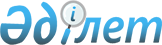 О внесении изменения в постановление Правительства Республики Казахстан от 8 февраля 2011 года № 102 "О Стратегическом плане Министерства индустрии и новых технологий Республики Казахстан на 2011 - 2015 годы"Постановление Правительства Республики Казахстан от 30 декабря 2011 года № 1722

      В соответствии со статьей 62 Бюджетного кодекса Республики Казахстан от 4 декабря 2008 года и Законом Республики Казахстан от 24 ноября 2011 года "О республиканском бюджете на 2012-2014 годы", Правительство Республики Казахстан ПОСТАНОВЛЯЕТ:



      1. Внести в постановление Правительства Республики Казахстан от 8 февраля 2011 года № 102 "О Стратегическом плане Министерства индустрии и новых технологий Республики Казахстан на 2011 – 2015 годы" (САПП Республики Казахстан, 2011 г., № 18, ст. 218) следующее изменение:



      в Стратегическом плане Министерства индустрии и новых технологий Республики Казахстан на 2011 – 2015 годы, утвержденном указанным постановлением:



      разделы 3 "Стратегические направления, цели, задачи, целевые индикаторы, мероприятия и показатели результатов" и 7 "Бюджетные программы" изложить в новой редакции согласно приложению к настоящему постановлению.



      2. Настоящее постановление вводится в действие со дня подписания и подлежит официальному опубликованию.      Премьер-Министр

      Республики Казахстан                               К. Масимов

Приложение          

к постановлению Правительства

Республики Казахстан    

от 30 декабря 2011 года № 1722 

3. Стратегические направления, цели, задачи, целевые

индикаторы, мероприятия и показатели результатов

      1. Создание условий для индустриально-инновационного развития



      2. Развитие отраслей промышленности



      3. Обеспечение растущей потребности экономики в энергии



      4. Обеспечение экономики сырьевыми ресурсами 

Стратегические направления, цели, задачи, целевые индикаторы,

мероприятия и показатели результатов 

Раздел 7. Бюджетные программы 

7.1. Бюджетные программы 

      * - отразить стоимость разработки одного государственного стандарта не представляется возможным, так как она зависит от сложности разрабатываемого стандарта и его объема



      ** - увеличение затрат на проведение семинаров при постоянном их количестве связано с тем, что количество участников (слушателей) одного семинара планируется увеличивать в год на 25 человек



      *** - отразить стоимость приобретенных международных, региональных и национальных стандартов не представляется возможным, так как она зависит от вида стандарта и его объема 

7.2. Свод бюджетных расходов
					© 2012. РГП на ПХВ «Институт законодательства и правовой информации Республики Казахстан» Министерства юстиции Республики Казахстан
				Стратегическое направление 1. Создание условий для индустриально-инновационного

развитияСтратегическое направление 1. Создание условий для индустриально-инновационного

развитияСтратегическое направление 1. Создание условий для индустриально-инновационного

развитияСтратегическое направление 1. Создание условий для индустриально-инновационного

развитияСтратегическое направление 1. Создание условий для индустриально-инновационного

развитияСтратегическое направление 1. Создание условий для индустриально-инновационного

развитияСтратегическое направление 1. Создание условий для индустриально-инновационного

развитияСтратегическое направление 1. Создание условий для индустриально-инновационного

развитияСтратегическое направление 1. Создание условий для индустриально-инновационного

развитияСтратегическое направление 1. Создание условий для индустриально-инновационного

развитияЦель 1.1. Развитие национальной инновационной системыЦель 1.1. Развитие национальной инновационной системыЦель 1.1. Развитие национальной инновационной системыЦель 1.1. Развитие национальной инновационной системыЦель 1.1. Развитие национальной инновационной системыЦель 1.1. Развитие национальной инновационной системыЦель 1.1. Развитие национальной инновационной системыЦель 1.1. Развитие национальной инновационной системыЦель 1.1. Развитие национальной инновационной системыЦель 1.1. Развитие национальной инновационной системыКоды бюджетной программы: 011, 012, 016, 017, 066, 085Коды бюджетной программы: 011, 012, 016, 017, 066, 085Коды бюджетной программы: 011, 012, 016, 017, 066, 085Коды бюджетной программы: 011, 012, 016, 017, 066, 085Коды бюджетной программы: 011, 012, 016, 017, 066, 085Коды бюджетной программы: 011, 012, 016, 017, 066, 085Коды бюджетной программы: 011, 012, 016, 017, 066, 085Коды бюджетной программы: 011, 012, 016, 017, 066, 085Коды бюджетной программы: 011, 012, 016, 017, 066, 085Коды бюджетной программы: 011, 012, 016, 017, 066, 085Целевые

индикаторыИсточник

информацииЕд-ца

изм.Отчетный год

(2009 год)Отчетный

год

(2010

год)В плановом периодеВ плановом периодеВ плановом периодеВ плановом периодеВ плановом периодеЦелевые

индикаторыИсточник

информацииЕд-ца

изм.Отчетный год

(2009 год)Отчетный

год

(2010

год)20112012201320142015Снижение

энергоемкости

ВВП не менее

чем на 10 %АС

(данные за

год с

опозданием

на год)%--12,561013Снижение

энергоемкости

ВВП не менее

чем на 10 %АС

(данные за

год с

опозданием

на год)тнэ/долл.

США1,77 (данные

2008 г.)-1,751,731,661,591,54Улучшение в

рейтинге ГИК

ВЭФ по

индикатору

"Доступность

венчурного

капитала"отчет

ГИК ВЭФместо82928887868584Улучшение в

рейтинге ГИК

ВЭФ по

индикатору

"Доступность

последних

технологий"отчет

ГИК ВЭФместо9710310099989796Улучшение в

рейтинге ГИК

ВЭФ по

индикатору

"Использование

технологий на

уровне

предприятий"отчет

ГИК ВЭФместо105113110109108107106Улучшение в

рейтинге ГИК

ВЭФ по

индикатору

"Инновацион-

ность"отчет

ГИК ВЭФместо751019796959493Улучшение в

рейтинге ГИК

ВЭФ по

индикатору

"Затраты

компании на

исследова-

тельские

работы и

разработки"отчет

ГИК ВЭФместо84107104103102101100Улучшение в

рейтинге ГИК

ВЭФ по

индикатору

"Государствен-

ные закупки

высокотехно-

логичной

продукции"отчеты

ГИК ВЭФместо83939089888786Улучшение в

рейтинге ГИК

ВЭФ по

индикатору

"Число

международных

патентов,

полученных

резидентами за

год, на млн.

человек

населения"отчет

ГИК ВЭФместо85818180797775Задача 1.1.1. Обеспечение инновационного развития реального сектора экономикиЗадача 1.1.1. Обеспечение инновационного развития реального сектора экономикиЗадача 1.1.1. Обеспечение инновационного развития реального сектора экономикиЗадача 1.1.1. Обеспечение инновационного развития реального сектора экономикиЗадача 1.1.1. Обеспечение инновационного развития реального сектора экономикиЗадача 1.1.1. Обеспечение инновационного развития реального сектора экономикиЗадача 1.1.1. Обеспечение инновационного развития реального сектора экономикиЗадача 1.1.1. Обеспечение инновационного развития реального сектора экономикиЗадача 1.1.1. Обеспечение инновационного развития реального сектора экономикиЗадача 1.1.1. Обеспечение инновационного развития реального сектора экономикиПоказатели

прямых

результатовИсточник

информацииЕд-ца

изм.Отчетный год

(2009 год)Отчетный

год

(2010

год)В плановом периодеВ плановом периодеВ плановом периодеВ плановом периодеВ плановом периодеПоказатели

прямых

результатовИсточник

информацииЕд-ца

изм.Отчетный год

(2009 год)Отчетный

год

(2010

год)20112012201320142015Доля

инновационно

активных

предприятийАС%44,34,26,88,81012Увеличение

количества

международно-

признанных

патентов (по

нарастающей,

по ВОИС)МЮ Ед.12151718303235Увеличение

количества

внедренных

новых

технологий (по

нарастающей)АСЕд.--72050100200Увеличение

количества

внедренных

современных

управленческих

технологийАСЕд.15131313131313Увеличение

количества

созданных

венчурных

фондов (по

нарастающей)МИНТЕд.-024234Увеличение

количества

предприятий

внедрившие

энергосбере-

гающие

технологииМИНТ%--1455-Цель 1.2. Инвестиционное обеспечение индустриального развитияЦель 1.2. Инвестиционное обеспечение индустриального развитияЦель 1.2. Инвестиционное обеспечение индустриального развитияЦель 1.2. Инвестиционное обеспечение индустриального развитияЦель 1.2. Инвестиционное обеспечение индустриального развитияЦель 1.2. Инвестиционное обеспечение индустриального развитияЦель 1.2. Инвестиционное обеспечение индустриального развитияЦель 1.2. Инвестиционное обеспечение индустриального развитияЦель 1.2. Инвестиционное обеспечение индустриального развитияЦель 1.2. Инвестиционное обеспечение индустриального развитияКоды бюджетной программы: 001, 015, 020, 070 Коды бюджетной программы: 001, 015, 020, 070 Коды бюджетной программы: 001, 015, 020, 070 Коды бюджетной программы: 001, 015, 020, 070 Коды бюджетной программы: 001, 015, 020, 070 Коды бюджетной программы: 001, 015, 020, 070 Коды бюджетной программы: 001, 015, 020, 070 Коды бюджетной программы: 001, 015, 020, 070 Коды бюджетной программы: 001, 015, 020, 070 Коды бюджетной программы: 001, 015, 020, 070 Целевые

индикаторы

(с указанием

окончательного

срока

(периода)

достижения)Источник

информацииЕд-ца

изм.Отчетный год

(2009 год)Отчетный

год

(2010

год)В плановом периодеВ плановом периодеВ плановом периодеВ плановом периодеВ плановом периодеЦелевые

индикаторы

(с указанием

окончательного

срока

(периода)

достижения)Источник

информацииЕд-ца

изм.Отчетный год

(2009 год)Отчетный

год

(2010

год)20112012201320142015Улучшение в

рейтинге ГИК

ВЭФ по

индикатору

"Количество

местных

поставщиков"отчеты

ГИК ВЭФместо11312412111511010090Улучшение в

рейтинге ГИК

ВЭФ по

индикатору

"Эффект регулирования

на прямые

иностранные

инвестиции"отчеты

ГИК ВЭФместо101939291908988Улучшение в

рейтинге ГИК

ВЭФ по

индикатору

"Передача

прямых

иностранных

инвестиций и

технологий"отчет

ГИК ВЭФместо1081009998979695Задача 1.2.1. Создание условий для привлечения инвестиций в несырьевые и

высокотехнологичные производстваЗадача 1.2.1. Создание условий для привлечения инвестиций в несырьевые и

высокотехнологичные производстваЗадача 1.2.1. Создание условий для привлечения инвестиций в несырьевые и

высокотехнологичные производстваЗадача 1.2.1. Создание условий для привлечения инвестиций в несырьевые и

высокотехнологичные производстваЗадача 1.2.1. Создание условий для привлечения инвестиций в несырьевые и

высокотехнологичные производстваЗадача 1.2.1. Создание условий для привлечения инвестиций в несырьевые и

высокотехнологичные производстваЗадача 1.2.1. Создание условий для привлечения инвестиций в несырьевые и

высокотехнологичные производстваЗадача 1.2.1. Создание условий для привлечения инвестиций в несырьевые и

высокотехнологичные производстваЗадача 1.2.1. Создание условий для привлечения инвестиций в несырьевые и

высокотехнологичные производстваЗадача 1.2.1. Создание условий для привлечения инвестиций в несырьевые и

высокотехнологичные производстваПоказатели

прямых

результатовИсточник

информацииЕд-ца

изм.Отчетный год

(2009 год)Отчетный

год

(2010

год)В плановом периодеВ плановом периодеВ плановом периодеВ плановом периодеВ плановом периодеПоказатели

прямых

результатовИсточник

информацииЕд-ца

изм.Отчетный год

(2009 год)Отчетный

год

(2010

год)20112012201320142015Доля прямых

иностранных

инвестиций

(ПИИ) в ВВП НБ%17,211,81417,5 17,617,717,8Иностранные и

отечественные

инвестиции в

несырьевые

сектора

экономики

увеличатся не

менее чем на

30 % к 2020

годуАС%100109,3106109112115118Количество

привлеченных

целевых

инвесторов из

списка

компаний,

включенных в

Global-2000НБЕд.1234455Задача 1.2.2. Развитие специальных экономических и индустриальных зонЗадача 1.2.2. Развитие специальных экономических и индустриальных зонЗадача 1.2.2. Развитие специальных экономических и индустриальных зонЗадача 1.2.2. Развитие специальных экономических и индустриальных зонЗадача 1.2.2. Развитие специальных экономических и индустриальных зонЗадача 1.2.2. Развитие специальных экономических и индустриальных зонЗадача 1.2.2. Развитие специальных экономических и индустриальных зонЗадача 1.2.2. Развитие специальных экономических и индустриальных зонЗадача 1.2.2. Развитие специальных экономических и индустриальных зонЗадача 1.2.2. Развитие специальных экономических и индустриальных зонПоказатели

прямых

результатовИсточник

информацииЕд-ца

изм.Отчетный

год

(2009 год)Отчетный

год

(2010

год)В плановом периодеВ плановом периодеВ плановом периодеВ плановом периодеВ плановом периодеПоказатели

прямых

результатовИсточник

информацииЕд-ца

изм.Отчетный

год

(2009 год)Отчетный

год

(2010

год)20112012201320142015Объем

производства

товаров и

услуг (работ)

на территориях

СЭЗ МИНТмлрд.

тенге21,943506580100120Объем

производства

товаров и

услуг (работ)

на территориях

ИЗМИНТмлрд.

тенге-10,56065708090Объем

инвестиций в

несырьевое

экспорто-

ориентирован-

ное и высоко-

технологичное

производство

на территориях:

СЭЗ ИЗМИНТмлрд.

тенге50

360,9

2,1200

28240

37280

46,8320

55,8360

64,8Задача 1.2.3. Развитие местного содержанияЗадача 1.2.3. Развитие местного содержанияЗадача 1.2.3. Развитие местного содержанияЗадача 1.2.3. Развитие местного содержанияЗадача 1.2.3. Развитие местного содержанияЗадача 1.2.3. Развитие местного содержанияЗадача 1.2.3. Развитие местного содержанияЗадача 1.2.3. Развитие местного содержанияЗадача 1.2.3. Развитие местного содержанияЗадача 1.2.3. Развитие местного содержанияПоказатели

прямых

результатовИсточник

информацииЕд-ца

изм.Отчетный

год

(2009 год)Отчетный

год

(2010

год)В плановом периодеВ плановом периодеВ плановом периодеВ плановом периодеВ плановом периодеПоказатели

прямых

результатовИсточник

информацииЕд-ца

изм.Отчетный

год

(2009 год)Отчетный

год

(2010

год)20112012201320142015Доля

казахстанского

содержания в

закупках

государственных

органов:

товаров работ и

услуг

Доля

казахстанского

содержания в

закупках

национального

управляющего

холдинга,

национальных

холдингов и

компаний:

товаров

работ и услуг

Доля казахстанского

содержания в

закупках

системо-

образующих

предприятий:

товаров

работ и услуг 

Доля казахстанского

содержания в

сфере

недропользо-

вания: товаров

работ и услугМИНТ%52

87

63

79

43,2

82

10,7

78,449,3

85

38

62,5

31,4

70,7

11,48

80,553

83

53

82

52

85,3

8

81,143

82

33

67

14

67

12

8246

85

36

70

17

70

14

8449

88

40

70

20

72

20

8552

90

44

80

23

75

25

85Цель 1.3. Развитие системы технического регулирования и метрологииЦель 1.3. Развитие системы технического регулирования и метрологииЦель 1.3. Развитие системы технического регулирования и метрологииЦель 1.3. Развитие системы технического регулирования и метрологииЦель 1.3. Развитие системы технического регулирования и метрологииЦель 1.3. Развитие системы технического регулирования и метрологииЦель 1.3. Развитие системы технического регулирования и метрологииЦель 1.3. Развитие системы технического регулирования и метрологииЦель 1.3. Развитие системы технического регулирования и метрологииЦель 1.3. Развитие системы технического регулирования и метрологииКоды бюджетной программы: 001, 015, 020, 021, 027, 070Коды бюджетной программы: 001, 015, 020, 021, 027, 070Коды бюджетной программы: 001, 015, 020, 021, 027, 070Коды бюджетной программы: 001, 015, 020, 021, 027, 070Коды бюджетной программы: 001, 015, 020, 021, 027, 070Коды бюджетной программы: 001, 015, 020, 021, 027, 070Коды бюджетной программы: 001, 015, 020, 021, 027, 070Коды бюджетной программы: 001, 015, 020, 021, 027, 070Коды бюджетной программы: 001, 015, 020, 021, 027, 070Коды бюджетной программы: 001, 015, 020, 021, 027, 070Целевые

индикаторы

(с указанием

окончательного

срока (периода)

достижения)Источник

информацииЕд-ца

Изм.Отчетный

год

(2009 год)Отчетный

год

(2010

год)В плановом периодеВ плановом периодеВ плановом периодеВ плановом периодеВ плановом периодеЦелевые

индикаторы

(с указанием

окончательного

срока (периода)

достижения)Источник

информацииЕд-ца

Изм.Отчетный

год

(2009 год)Отчетный

год

(2010

год)20112012201320142015Уровень

гармонизации

государственных

стандартов с

международными

требованиямиМИНТ%6567,97072747678Улучшение в

рейтинге ГИК

ВЭФ по

индикатору

"Качество

местных

поставщиков"отчеты

ГИК ВЭФместо9710510310210110099Задача 1.3.1. Создание условий для производства продукции соответствующей мировым

стандартамЗадача 1.3.1. Создание условий для производства продукции соответствующей мировым

стандартамЗадача 1.3.1. Создание условий для производства продукции соответствующей мировым

стандартамЗадача 1.3.1. Создание условий для производства продукции соответствующей мировым

стандартамЗадача 1.3.1. Создание условий для производства продукции соответствующей мировым

стандартамЗадача 1.3.1. Создание условий для производства продукции соответствующей мировым

стандартамЗадача 1.3.1. Создание условий для производства продукции соответствующей мировым

стандартамЗадача 1.3.1. Создание условий для производства продукции соответствующей мировым

стандартамЗадача 1.3.1. Создание условий для производства продукции соответствующей мировым

стандартамЗадача 1.3.1. Создание условий для производства продукции соответствующей мировым

стандартамПоказатели

прямых

результатовИсточник

информацииЕд-ца

изм.Отчетный

год

(2009 год)Отчетный

год

(2010

год)В плановом периодеВ плановом периодеВ плановом периодеВ плановом периодеВ плановом периодеПоказатели

прямых

результатовИсточник

информацииЕд-ца

изм.Отчетный

год

(2009 год)Отчетный

год

(2010

год)20112012201320142015Количество

предприятий

внедривших и

сертифициро-

вавших системы

менеджментаМИНТЕд.224935783800400042004400460060 модернизация

(дооснащение)

не менее 30

государственных

эталонов и

эталонного

оборудованияМИНТЕд.81610101014-Количество

нормативных

документов

Государствен-

ного фонда

технических

регламентов и

стандартовМИНТЕд.56838598586500066500670006750068000Стратегическое направление 2. Развитие отраслей промышленностиСтратегическое направление 2. Развитие отраслей промышленностиСтратегическое направление 2. Развитие отраслей промышленностиСтратегическое направление 2. Развитие отраслей промышленностиСтратегическое направление 2. Развитие отраслей промышленностиСтратегическое направление 2. Развитие отраслей промышленностиСтратегическое направление 2. Развитие отраслей промышленностиСтратегическое направление 2. Развитие отраслей промышленностиСтратегическое направление 2. Развитие отраслей промышленностиСтратегическое направление 2. Развитие отраслей промышленностиЦель 2.1. Развитие обрабатывающей промышленностиЦель 2.1. Развитие обрабатывающей промышленностиЦель 2.1. Развитие обрабатывающей промышленностиЦель 2.1. Развитие обрабатывающей промышленностиЦель 2.1. Развитие обрабатывающей промышленностиЦель 2.1. Развитие обрабатывающей промышленностиЦель 2.1. Развитие обрабатывающей промышленностиЦель 2.1. Развитие обрабатывающей промышленностиЦель 2.1. Развитие обрабатывающей промышленностиЦель 2.1. Развитие обрабатывающей промышленностиКоды бюджетной программы: 001, 006, 007, 008, 012, 013, 017, 018, 019, 022, 023, 026,

033, 052, 066, 085, 090 Коды бюджетной программы: 001, 006, 007, 008, 012, 013, 017, 018, 019, 022, 023, 026,

033, 052, 066, 085, 090 Коды бюджетной программы: 001, 006, 007, 008, 012, 013, 017, 018, 019, 022, 023, 026,

033, 052, 066, 085, 090 Коды бюджетной программы: 001, 006, 007, 008, 012, 013, 017, 018, 019, 022, 023, 026,

033, 052, 066, 085, 090 Коды бюджетной программы: 001, 006, 007, 008, 012, 013, 017, 018, 019, 022, 023, 026,

033, 052, 066, 085, 090 Коды бюджетной программы: 001, 006, 007, 008, 012, 013, 017, 018, 019, 022, 023, 026,

033, 052, 066, 085, 090 Коды бюджетной программы: 001, 006, 007, 008, 012, 013, 017, 018, 019, 022, 023, 026,

033, 052, 066, 085, 090 Коды бюджетной программы: 001, 006, 007, 008, 012, 013, 017, 018, 019, 022, 023, 026,

033, 052, 066, 085, 090 Коды бюджетной программы: 001, 006, 007, 008, 012, 013, 017, 018, 019, 022, 023, 026,

033, 052, 066, 085, 090 Коды бюджетной программы: 001, 006, 007, 008, 012, 013, 017, 018, 019, 022, 023, 026,

033, 052, 066, 085, 090 Целевые

индикаторы

(с указанием

окончательного

срока

(периода)

достижения)Источник

информацииЕд-ца

изм.Отчетный

год

(2009

год)Отчетный

год

(2010

год)В плановом периодеВ плановом периодеВ плановом периодеВ плановом периодеВ плановом периодеЦелевые

индикаторы

(с указанием

окончательного

срока

(периода)

достижения)Источник

информацииЕд-ца

изм.Отчетный

год

(2009

год)Отчетный

год

(2010

год)20112012201320142015Увеличение

доли

несырьевого

экспорта в

общем объеме

экспортаКТК МФ%27,827,72528364041Улучшение в

рейтинге ГИК

ВЭФ по

индикатору

"Кластерное

развитие"отчеты

ГИК ВЭФместо85858584838281Улучшение в

рейтинге ГИК

ВЭФ по

индикатору

"Длина цепочки

добавленной

стоимости"отчеты

ГИК ВЭФместо109115113112111110109Улучшение в

рейтинге ГИК

ВЭФ по

индикатору

"Условия для

развития

продукта"отчеты

ГИК ВЭФместо80848382818079Улучшение в

рейтинге ГИК

ВЭФ по

индикатору

"Природа

конкурентного

преимущества"отчеты

ГИК ВЭФместо112129128127126125124Улучшение в

рейтинге ГИК

ВЭФ по

индикатору

"Прозрачность

принимаемых

решений"отчеты

ГИК ВЭФместо75535049484746Задача 2.1.1. Развитие горно-металлургического комплексаЗадача 2.1.1. Развитие горно-металлургического комплексаЗадача 2.1.1. Развитие горно-металлургического комплексаЗадача 2.1.1. Развитие горно-металлургического комплексаЗадача 2.1.1. Развитие горно-металлургического комплексаЗадача 2.1.1. Развитие горно-металлургического комплексаЗадача 2.1.1. Развитие горно-металлургического комплексаЗадача 2.1.1. Развитие горно-металлургического комплексаЗадача 2.1.1. Развитие горно-металлургического комплексаЗадача 2.1.1. Развитие горно-металлургического комплексаПоказатели

прямых

результатовИсточник

информацииЕд-ца

изм.Отчетный

год

(2009

год)Отчетный

год

(2010

год)В плановом периодеВ плановом периодеВ плановом периодеВ плановом периодеВ плановом периодеПоказатели

прямых

результатовИсточник

информацииЕд-ца

изм.Отчетный

год

(2009

год)Отчетный

год

(2010

год)20112012201320142015Доля горно-

металлурги-

ческой

промышленности

в структуре

ВВПАС%--1819202121Удвоение

экспорта

металлурги-

ческой

продукции к

уровню 2008

годаАСмлрд.

тенге1008106915081648174220162016Увеличение

производи-

тельности труда

в металлурги-

ческой отрасли

не менее чем в

1,5 разаАС%61103120126138150150ИФО добычи

металлических

рудАС%–112,2106107,5108109105ИФО металлур-

гической

промышленностиАС%–98,2112115116118104,9ИФО

производства

готовых

металлических

изделий, кроме

машин и

оборудованияАС%––115108105106105Задача 2.1.2. Развитие машиностроительной отрасли КазахстанаЗадача 2.1.2. Развитие машиностроительной отрасли КазахстанаЗадача 2.1.2. Развитие машиностроительной отрасли КазахстанаЗадача 2.1.2. Развитие машиностроительной отрасли КазахстанаЗадача 2.1.2. Развитие машиностроительной отрасли КазахстанаЗадача 2.1.2. Развитие машиностроительной отрасли КазахстанаЗадача 2.1.2. Развитие машиностроительной отрасли КазахстанаЗадача 2.1.2. Развитие машиностроительной отрасли КазахстанаЗадача 2.1.2. Развитие машиностроительной отрасли КазахстанаЗадача 2.1.2. Развитие машиностроительной отрасли КазахстанаПоказатели

прямых

результатовИсточник

информацииЕд-ца

изм.Отчетный

год (2009

год)Отчетный

год

(2010

год)В плановом периодеВ плановом периодеВ плановом периодеВ плановом периодеВ плановом периодеПоказатели

прямых

результатовИсточник

информацииЕд-ца

изм.Отчетный

год (2009

год)Отчетный

год

(2010

год)20112012201320142015Доля машино-

строительной

отрасли в 

структуре ВВП АС%--1,31,41,51,61,7Увеличение

производи-

тельности

труда в

машинострои-

тельной

отрасли в

полтора раза

по сравнению с

2008 годомАС%81,5123,9124,1136143150-ИФО

машинострои-

тельной

отраслиАС%85,7158,6119,9114,8116120104,9Задача 2.1.3. Развитие стройиндустрии и строительных материаловЗадача 2.1.3. Развитие стройиндустрии и строительных материаловЗадача 2.1.3. Развитие стройиндустрии и строительных материаловЗадача 2.1.3. Развитие стройиндустрии и строительных материаловЗадача 2.1.3. Развитие стройиндустрии и строительных материаловЗадача 2.1.3. Развитие стройиндустрии и строительных материаловЗадача 2.1.3. Развитие стройиндустрии и строительных материаловЗадача 2.1.3. Развитие стройиндустрии и строительных материаловЗадача 2.1.3. Развитие стройиндустрии и строительных материаловЗадача 2.1.3. Развитие стройиндустрии и строительных материаловПоказатели

прямых

результатовИсточник

информацииЕд-ца

изм.Отчетный

год (2009

год)Отчетный

год

(2010

год)В плановом периодеВ плановом периодеВ плановом периодеВ плановом периодеВ плановом периодеПоказатели

прямых

результатовИсточник

информацииЕд-ца

изм.Отчетный

год (2009

год)Отчетный

год

(2010

год)20112012201320142015Доля стройин-

дустрии и

деревообраба-

тывающей

промышлен-

ности в

структуре ВВПАС%--1,21,21,21,21,2Увеличение

доли

отечественного

производства

строительных

материалов до

60 % АС%55,247,849,2515460-Объем экспорта

от

производства

в секторе

строительства

и строительных

материалов КТК МФ%2,513,288,5162022Увеличение

производи-

тельности

труда в

производстве

прочей

неметалличес-

кой

минеральной

продукции в

1,5 раза по

отношению к

2008 годуАС%67,797,6110118130150-ИФО

производства

прочей

неметалличес-

кой

минеральной

продукцииАС%93,3111,5109110111115115Задача 2.1.4. Развитие химической промышленностиЗадача 2.1.4. Развитие химической промышленностиЗадача 2.1.4. Развитие химической промышленностиЗадача 2.1.4. Развитие химической промышленностиЗадача 2.1.4. Развитие химической промышленностиЗадача 2.1.4. Развитие химической промышленностиЗадача 2.1.4. Развитие химической промышленностиЗадача 2.1.4. Развитие химической промышленностиЗадача 2.1.4. Развитие химической промышленностиЗадача 2.1.4. Развитие химической промышленностиПоказатели

прямых

результатовИсточник

информацииЕд-ца

изм.Отчетный

год

(2009

год)Отчетный

год

(2010

год)В плановом периодеВ плановом периодеВ плановом периодеВ плановом периодеВ плановом периодеПоказатели

прямых

результатовИсточник

информацииЕд-ца

изм.Отчетный

год

(2009

год)Отчетный

год

(2010

год)20112012201320142015Доля химической

промышленности

в структуре ВВПАС%--0,40,430,460,490,52Увеличение

производи-

тельности труда

в химической

отраслиАС%5383100117133150-ИФО продуктов

химической

продукцииАС%75,7121,4113117119114101ИФО производства

резиновых и

пластмассовых

изделийАС%92,4135,6105105105105106Задача 2.1.5. Развитие фармацевтической промышленностиЗадача 2.1.5. Развитие фармацевтической промышленностиЗадача 2.1.5. Развитие фармацевтической промышленностиЗадача 2.1.5. Развитие фармацевтической промышленностиЗадача 2.1.5. Развитие фармацевтической промышленностиЗадача 2.1.5. Развитие фармацевтической промышленностиЗадача 2.1.5. Развитие фармацевтической промышленностиЗадача 2.1.5. Развитие фармацевтической промышленностиЗадача 2.1.5. Развитие фармацевтической промышленностиЗадача 2.1.5. Развитие фармацевтической промышленностиПоказатели

прямых

результатовИсточник

информацииЕд-ца

изм.Отчетный

год

(2009

год)Отчетный

год

(2010

год)В плановом периодеВ плановом периодеВ плановом периодеВ плановом периодеВ плановом периодеПоказатели

прямых

результатовИсточник

информацииЕд-ца

изм.Отчетный

год

(2009

год)Отчетный

год

(2010

год)20112012201320142015Доля

отечественных

лекарственных

средств на

внутреннем

рынкеАС%303334,536425053Увеличение

производи-

тельности

труда в

фармацевти-

ческой

промышленностиАС%100100103108112113114ИФО

производства

основных

фармацевти-

ческих

продуктовАС%--105108110119,4121,8Задача 2.1.6. Развитие легкой промышленностиЗадача 2.1.6. Развитие легкой промышленностиЗадача 2.1.6. Развитие легкой промышленностиЗадача 2.1.6. Развитие легкой промышленностиЗадача 2.1.6. Развитие легкой промышленностиЗадача 2.1.6. Развитие легкой промышленностиЗадача 2.1.6. Развитие легкой промышленностиЗадача 2.1.6. Развитие легкой промышленностиЗадача 2.1.6. Развитие легкой промышленностиЗадача 2.1.6. Развитие легкой промышленностиПоказатели

прямых

результатовИсточник

информацииЕд-ца

изм.Отчетный

год (2009

год)Отчетный

год

(2010

год)В плановом периодеВ плановом периодеВ плановом периодеВ плановом периодеВ плановом периодеПоказатели

прямых

результатовИсточник

информацииЕд-ца

изм.Отчетный

год (2009

год)Отчетный

год

(2010

год)20112012201320142015Объем экспорта

легкой

промышленности

к уровню 2008

годаАС%--110111112113114Увеличение

производи-

тельности труда

легкой

промышленности

в полтора раза

по сравнению с

2008 годомАС%92,9134,1114,5121,4132,1150150ИФО легкой

промышленностиАС%--100104,8120101,2100Задача 2.1.7. Государственные услуги, удовлетворяющие потребностям получателяЗадача 2.1.7. Государственные услуги, удовлетворяющие потребностям получателяЗадача 2.1.7. Государственные услуги, удовлетворяющие потребностям получателяЗадача 2.1.7. Государственные услуги, удовлетворяющие потребностям получателяЗадача 2.1.7. Государственные услуги, удовлетворяющие потребностям получателяЗадача 2.1.7. Государственные услуги, удовлетворяющие потребностям получателяЗадача 2.1.7. Государственные услуги, удовлетворяющие потребностям получателяЗадача 2.1.7. Государственные услуги, удовлетворяющие потребностям получателяЗадача 2.1.7. Государственные услуги, удовлетворяющие потребностям получателяЗадача 2.1.7. Государственные услуги, удовлетворяющие потребностям получателяПоказатели

прямых

результатовИсточник

информацииЕд-ца

изм.Отчетный

год (2009

год)Отчетный

год (2010

год)В плановом периодеВ плановом периодеВ плановом периодеВ плановом периодеВ плановом периодеПоказатели

прямых

результатовИсточник

информацииЕд-ца

изм.Отчетный

год (2009

год)Отчетный

год (2010

год)20112012201320142015Сокращение

количества

плановых

проверок,

осуществляемых

государстве-

нным органами,

наделенными

контрольными

надзорными

функциями до

30 % к 2009

годуВедом-

ственная

отчетность

МИНТ%---101010-Автоматизи-

рованные

государстве-

нные услугиМИНТЕд.--23422Утвержденные

стандартыМИНТЕд.--228---Утвержденные

регламентыМИНТЕд.--228---Снижение

операционных

издержек,

связанных с

регистрацией и

введением

бизнеса (по

получению

разрешений,

лицензии,

сертификатов;

аккредитации;

получение

консультации),

включая время и затраты на

30 % к 2011

году и еще на

30 % к 2015

году по

сравнению с

2011 годомМИНТ%–30–––30–Стратегическое направление 3. Обеспечение растущей потребности экономики в энергииСтратегическое направление 3. Обеспечение растущей потребности экономики в энергииСтратегическое направление 3. Обеспечение растущей потребности экономики в энергииСтратегическое направление 3. Обеспечение растущей потребности экономики в энергииСтратегическое направление 3. Обеспечение растущей потребности экономики в энергииСтратегическое направление 3. Обеспечение растущей потребности экономики в энергииСтратегическое направление 3. Обеспечение растущей потребности экономики в энергииСтратегическое направление 3. Обеспечение растущей потребности экономики в энергииСтратегическое направление 3. Обеспечение растущей потребности экономики в энергииСтратегическое направление 3. Обеспечение растущей потребности экономики в энергииСтратегическое направление 3. Обеспечение растущей потребности экономики в энергииЦель 3.1. Развитие энергетического комплексаЦель 3.1. Развитие энергетического комплексаЦель 3.1. Развитие энергетического комплексаЦель 3.1. Развитие энергетического комплексаЦель 3.1. Развитие энергетического комплексаЦель 3.1. Развитие энергетического комплексаЦель 3.1. Развитие энергетического комплексаЦель 3.1. Развитие энергетического комплексаЦель 3.1. Развитие энергетического комплексаЦель 3.1. Развитие энергетического комплексаЦель 3.1. Развитие энергетического комплексаКоды бюджетной программы: 001, 006, 016, 034, 038, 046, 047Коды бюджетной программы: 001, 006, 016, 034, 038, 046, 047Коды бюджетной программы: 001, 006, 016, 034, 038, 046, 047Коды бюджетной программы: 001, 006, 016, 034, 038, 046, 047Коды бюджетной программы: 001, 006, 016, 034, 038, 046, 047Коды бюджетной программы: 001, 006, 016, 034, 038, 046, 047Коды бюджетной программы: 001, 006, 016, 034, 038, 046, 047Коды бюджетной программы: 001, 006, 016, 034, 038, 046, 047Коды бюджетной программы: 001, 006, 016, 034, 038, 046, 047Коды бюджетной программы: 001, 006, 016, 034, 038, 046, 047Коды бюджетной программы: 001, 006, 016, 034, 038, 046, 047Целевые

индикаторы

(с указанием

окончательного

срока (периода)

достижения)Источник

информацииЕд-ца

изм.Отчетный

год (2009

год)Отчетный

год

(2010

год)В плановом периодеВ плановом периодеВ плановом периодеВ плановом периодеВ плановом периодеВ плановом периодеЦелевые

индикаторы

(с указанием

окончательного

срока (периода)

достижения)Источник

информацииЕд-ца

изм.Отчетный

год (2009

год)Отчетный

год

(2010

год)201120122013201420152015Производство

энергии из

собственных

источников,

удовлетворяющее

потребности

экономики, к

2020 году

составят 100 %АС%98,299,196,099,199,9299,8599,9699,96Улучшение

позиций

Казахстана в

рейтинге "Doing

Business" по

индикатору

"Подключение к

системе

электро-

снабжения"АСместо-87868483828080Доля

использования

альтернативных

источников

энергии в общем

объеме энерго-

потребления к

2015 году

составит более

1,5 %АС%0,480,480,460,50,711,51,5Улучшение в

рейтинге ГИК

ВЭФ по

индикатору

"Качество

поставок

электричества"отчеты

ГИК ВЭФместо8491898887868585Обеспечение

радиационной

безопасности на

территории РК

(Годовая

эффективная

доза облучения

человека не

должна

превышать 1 мЗв

(милизиверт) в

год после

окончания работ

в соответствии

с нормами

радиационной

безопасности

НРБ-99)МИНТмЗв0,90,90,90,90,90,90,90,9Задача 3.1.1. Развитие электроэнергетики и угольной промышленностиЗадача 3.1.1. Развитие электроэнергетики и угольной промышленностиЗадача 3.1.1. Развитие электроэнергетики и угольной промышленностиЗадача 3.1.1. Развитие электроэнергетики и угольной промышленностиЗадача 3.1.1. Развитие электроэнергетики и угольной промышленностиЗадача 3.1.1. Развитие электроэнергетики и угольной промышленностиЗадача 3.1.1. Развитие электроэнергетики и угольной промышленностиЗадача 3.1.1. Развитие электроэнергетики и угольной промышленностиЗадача 3.1.1. Развитие электроэнергетики и угольной промышленностиЗадача 3.1.1. Развитие электроэнергетики и угольной промышленностиЗадача 3.1.1. Развитие электроэнергетики и угольной промышленностиПоказатели

прямых

результатовИсточник

информацииЕд-ца

изм.Отчетный

год (2009

год)Отчетный

год

(2010

год)В плановом периодеВ плановом периодеВ плановом периодеВ плановом периодеВ плановом периодеВ плановом периодеПоказатели

прямых

результатовИсточник

информацииЕд-ца

изм.Отчетный

год (2009

год)Отчетный

год

(2010

год)201120122013201420152015ИФО электро-

снабжения,

подачи газа,

пара и

воздушного

кондициони-

рованияАС%99104,9106,4103103,

8104,

4105,

6105,

6ИФО добычи угля

и лигнитаАС%90,8104,4105,9103,9106,

3103,

7106,

1106,

1Объем выработки

электроэнергии

(по

нарастающей)АСмлрд.

кВтч78,4382,384,289,5893,7

697,9

1103,

46103,

46Объем

потребления

электроэнергии

(по

нарастающей)АСмлрд.

кВтч77,9683,787,389,5293,1

896,8

4100,

5100,

5Обеспечить к

2014 году:

объем добычи

угля до 123

млн. тоннАСмлн.

тонн94,3105,3107110117123,

4131,

02131,

02Обеспечение

потребности

электроэнерге-

тики в углеМИНТ%100100100100100100100100Обеспечение

нормативно-

технической

документации

для создания

условий

конкуренто-

способности

угольной

продукции на

внутреннем и

внешнем рынкахМИНТшт.132324303032--Общий объем

рекультивиро-

ванных земель

Карагандинской

областиМИНТга18,6210105112,4112,4792,41--Задача 3.1.2 Развитие возобновляемых источников энергииЗадача 3.1.2 Развитие возобновляемых источников энергииЗадача 3.1.2 Развитие возобновляемых источников энергииЗадача 3.1.2 Развитие возобновляемых источников энергииЗадача 3.1.2 Развитие возобновляемых источников энергииЗадача 3.1.2 Развитие возобновляемых источников энергииЗадача 3.1.2 Развитие возобновляемых источников энергииЗадача 3.1.2 Развитие возобновляемых источников энергииЗадача 3.1.2 Развитие возобновляемых источников энергииЗадача 3.1.2 Развитие возобновляемых источников энергииЗадача 3.1.2 Развитие возобновляемых источников энергииПоказатели

прямых

результатовИсточник

информацииЕд-ца

Изм.Отчетный

год (2009

год)Отчетный

год

(2010

год)В плановом периодеВ плановом периодеВ плановом периодеВ плановом периодеВ плановом периодеВ плановом периодеПоказатели

прямых

результатовИсточник

информацииЕд-ца

Изм.Отчетный

год (2009

год)Отчетный

год

(2010

год)201120122013201420152015Объем вырабатываемой

электроэнергии

возобновляемыми

источниками

энергииМИОмлрд. кВтч. 0,370,40,40,450,651,00--Задача 3.1.3. Развитие атомной энергетики и промышленностиЗадача 3.1.3. Развитие атомной энергетики и промышленностиЗадача 3.1.3. Развитие атомной энергетики и промышленностиЗадача 3.1.3. Развитие атомной энергетики и промышленностиЗадача 3.1.3. Развитие атомной энергетики и промышленностиЗадача 3.1.3. Развитие атомной энергетики и промышленностиЗадача 3.1.3. Развитие атомной энергетики и промышленностиЗадача 3.1.3. Развитие атомной энергетики и промышленностиЗадача 3.1.3. Развитие атомной энергетики и промышленностиЗадача 3.1.3. Развитие атомной энергетики и промышленностиЗадача 3.1.3. Развитие атомной энергетики и промышленностиПоказатели

прямых

результатовИсточник

информацииЕд-ца

Изм.Отчетный

год (2009

год)Отчетный

год

(2010

год)В плановом периодеВ плановом периодеВ плановом периодеВ плановом периодеВ плановом периодеВ плановом периодеПоказатели

прямых

результатовИсточник

информацииЕд-ца

Изм.Отчетный

год (2009

год)Отчетный

год

(2010

год)201120122013201420152015Приведение в

радиационно

безопасное

состояние

бывших объектов

атомной отраслиМИНТобъекты33332222Количество

проведенных

прикладных

научных

исследований МИНТобъекты33333333Развитие

инфраструктуры

атомной

энергетики:

КРС

ЦЯМБ

МТКМИНТ(объек-

ты, шт.)Развитие

инфраструктуры

атомной

энергетики:

КРС

ЦЯМБ

МТКМИНТ(объек-

ты, шт.)11Развитие

инфраструктуры

атомной

энергетики:

КРС

ЦЯМБ

МТКМИНТ(объек-

ты, шт.)111Развитие

инфраструктуры

атомной

энергетики:

КРС

ЦЯМБ

МТКМИНТ(объек-

ты, шт.)11Задача 3.1.4. Развитие системы государственного регулирования безопасности при

использовании атомной энергииЗадача 3.1.4. Развитие системы государственного регулирования безопасности при

использовании атомной энергииЗадача 3.1.4. Развитие системы государственного регулирования безопасности при

использовании атомной энергииЗадача 3.1.4. Развитие системы государственного регулирования безопасности при

использовании атомной энергииЗадача 3.1.4. Развитие системы государственного регулирования безопасности при

использовании атомной энергииЗадача 3.1.4. Развитие системы государственного регулирования безопасности при

использовании атомной энергииЗадача 3.1.4. Развитие системы государственного регулирования безопасности при

использовании атомной энергииЗадача 3.1.4. Развитие системы государственного регулирования безопасности при

использовании атомной энергииЗадача 3.1.4. Развитие системы государственного регулирования безопасности при

использовании атомной энергииЗадача 3.1.4. Развитие системы государственного регулирования безопасности при

использовании атомной энергииЗадача 3.1.4. Развитие системы государственного регулирования безопасности при

использовании атомной энергииПоказатели

прямых

результатовИсточник

информацииЕд-ца

изм.Отчетный

год (2009

год)Отчетный

год

(2010

год)В плановом периодеВ плановом периодеВ плановом периодеВ плановом периодеВ плановом периодеВ плановом периодеПоказатели

прямых

результатовИсточник

информацииЕд-ца

изм.Отчетный

год (2009

год)Отчетный

год

(2010

год)201120122013201320142015Уровень охвата

нормативными

документами

деятельности,

связанной с

использованием

атомной энергииМИНТ%20402121808090100Уровень охвата

плановыми

инспекциями

объектов

использования

атомной энергииМИНТ%15151015727286100Стратегическое направление 4. Обеспечение экономики сырьевыми ресурсамиСтратегическое направление 4. Обеспечение экономики сырьевыми ресурсамиСтратегическое направление 4. Обеспечение экономики сырьевыми ресурсамиСтратегическое направление 4. Обеспечение экономики сырьевыми ресурсамиСтратегическое направление 4. Обеспечение экономики сырьевыми ресурсамиСтратегическое направление 4. Обеспечение экономики сырьевыми ресурсамиСтратегическое направление 4. Обеспечение экономики сырьевыми ресурсамиСтратегическое направление 4. Обеспечение экономики сырьевыми ресурсамиСтратегическое направление 4. Обеспечение экономики сырьевыми ресурсамиСтратегическое направление 4. Обеспечение экономики сырьевыми ресурсамиЦель 4.1. Развитие геологии и недропользованияЦель 4.1. Развитие геологии и недропользованияЦель 4.1. Развитие геологии и недропользованияЦель 4.1. Развитие геологии и недропользованияЦель 4.1. Развитие геологии и недропользованияЦель 4.1. Развитие геологии и недропользованияЦель 4.1. Развитие геологии и недропользованияЦель 4.1. Развитие геологии и недропользованияЦель 4.1. Развитие геологии и недропользованияЦель 4.1. Развитие геологии и недропользованияКоды бюджетной программы: 040Коды бюджетной программы: 040Коды бюджетной программы: 040Коды бюджетной программы: 040Коды бюджетной программы: 040Коды бюджетной программы: 040Коды бюджетной программы: 040Коды бюджетной программы: 040Коды бюджетной программы: 040Коды бюджетной программы: 040Целевые

индикаторы

(с указанием

окончательного

срока

(периода)

достижения)Источник

информацииЕд-ца

изм.Отчетный

год (2009

год)Отчетный

год

(2010

год)В плановом периодеВ плановом периодеВ плановом периодеВ плановом периодеВ плановом периодеЦелевые

индикаторы

(с указанием

окончательного

срока

(периода)

достижения)Источник

информацииЕд-ца

изм.Отчетный

год (2009

год)Отчетный

год

(2010

год)20112012201320142015Обеспечение

изученности

территории

Казахстана с

оценкой

прогнозных

ресурсов на

базе современных

технологийМИНТтыс.

кв.км29,92109,9721,7288,8210,3368,3200Задача 4.1.1. Обеспечение изученности территории Казахстана с оценкой прогнозных

ресурсовЗадача 4.1.1. Обеспечение изученности территории Казахстана с оценкой прогнозных

ресурсовЗадача 4.1.1. Обеспечение изученности территории Казахстана с оценкой прогнозных

ресурсовЗадача 4.1.1. Обеспечение изученности территории Казахстана с оценкой прогнозных

ресурсовЗадача 4.1.1. Обеспечение изученности территории Казахстана с оценкой прогнозных

ресурсовЗадача 4.1.1. Обеспечение изученности территории Казахстана с оценкой прогнозных

ресурсовЗадача 4.1.1. Обеспечение изученности территории Казахстана с оценкой прогнозных

ресурсовЗадача 4.1.1. Обеспечение изученности территории Казахстана с оценкой прогнозных

ресурсовЗадача 4.1.1. Обеспечение изученности территории Казахстана с оценкой прогнозных

ресурсовЗадача 4.1.1. Обеспечение изученности территории Казахстана с оценкой прогнозных

ресурсовПоказатели

прямых

результатовИсточник

информацииЕд-ца

изм.Отчетный

год (2009

год)Отчетный

год

(2010

год)В плановом периодеВ плановом периодеВ плановом периодеВ плановом периодеВ плановом периодеПоказатели

прямых

результатовИсточник

информацииЕд-ца

изм.Отчетный

год (2009

год)Отчетный

год

(2010

год)20112012201320142015Прогноз

ресурсов

твердых

полезных

ископаемыхМИНТтыс.кв.

км10,987,913,779,012,029552,0Прогноз

ресурсов

углеводород-

ного сырьяМИНТтыс.

кв.км---162,51492020Прогноз

ресурсов

подземных водМИНТтыс.

кв.км19,0222,07847,349,353,341,2Бюджетная программа001 "Услуги по обеспечению конкурентоспособности несырьевого

сектора казахстанской экономики и ее интеграции в систему

мирохозяйственных связей, защита отечественного потребителя от

некачественной продукции, формированию устойчивого развития

населенных пунктов и территорий, по координации деятельности в

областях электроэнергетики, геологии, топливно-энергического

комплекса, угольной промышленности и использования атомной

энергии"001 "Услуги по обеспечению конкурентоспособности несырьевого

сектора казахстанской экономики и ее интеграции в систему

мирохозяйственных связей, защита отечественного потребителя от

некачественной продукции, формированию устойчивого развития

населенных пунктов и территорий, по координации деятельности в

областях электроэнергетики, геологии, топливно-энергического

комплекса, угольной промышленности и использования атомной

энергии"001 "Услуги по обеспечению конкурентоспособности несырьевого

сектора казахстанской экономики и ее интеграции в систему

мирохозяйственных связей, защита отечественного потребителя от

некачественной продукции, формированию устойчивого развития

населенных пунктов и территорий, по координации деятельности в

областях электроэнергетики, геологии, топливно-энергического

комплекса, угольной промышленности и использования атомной

энергии"001 "Услуги по обеспечению конкурентоспособности несырьевого

сектора казахстанской экономики и ее интеграции в систему

мирохозяйственных связей, защита отечественного потребителя от

некачественной продукции, формированию устойчивого развития

населенных пунктов и территорий, по координации деятельности в

областях электроэнергетики, геологии, топливно-энергического

комплекса, угольной промышленности и использования атомной

энергии"001 "Услуги по обеспечению конкурентоспособности несырьевого

сектора казахстанской экономики и ее интеграции в систему

мирохозяйственных связей, защита отечественного потребителя от

некачественной продукции, формированию устойчивого развития

населенных пунктов и территорий, по координации деятельности в

областях электроэнергетики, геологии, топливно-энергического

комплекса, угольной промышленности и использования атомной

энергии"001 "Услуги по обеспечению конкурентоспособности несырьевого

сектора казахстанской экономики и ее интеграции в систему

мирохозяйственных связей, защита отечественного потребителя от

некачественной продукции, формированию устойчивого развития

населенных пунктов и территорий, по координации деятельности в

областях электроэнергетики, геологии, топливно-энергического

комплекса, угольной промышленности и использования атомной

энергии"001 "Услуги по обеспечению конкурентоспособности несырьевого

сектора казахстанской экономики и ее интеграции в систему

мирохозяйственных связей, защита отечественного потребителя от

некачественной продукции, формированию устойчивого развития

населенных пунктов и территорий, по координации деятельности в

областях электроэнергетики, геологии, топливно-энергического

комплекса, угольной промышленности и использования атомной

энергии"001 "Услуги по обеспечению конкурентоспособности несырьевого

сектора казахстанской экономики и ее интеграции в систему

мирохозяйственных связей, защита отечественного потребителя от

некачественной продукции, формированию устойчивого развития

населенных пунктов и территорий, по координации деятельности в

областях электроэнергетики, геологии, топливно-энергического

комплекса, угольной промышленности и использования атомной

энергии"Описаниеформирование государственной политики индустриального развития,

в том числе:

1. Выполнение функции лицензиаров;

2. Проведение инспекционного контроля за сертифицированной системой менеджмента;

3. Поддержание и улучшение сертифицированной системой менеджмента качества;

4. Покупка и испытание образцов товаров для осуществления государственного надзора за их качеством и безопасностью;

5. Содержание передвижных лабораторий;

6. Изготовление бланков строгой отчетности;

7. Обеспечение функционирования информационных систем и информационно-техническое обеспечение;

8. Повышение квалификации государственных служащих;

9. Обеспечение деятельности Комитета по инвестициям для выполнения функций в сфере государственной поддержки инвестиций, инвестиционных проектов, создания, функционирования и упразднения специальных экономических зон. Совершенствование мер по государственной поддержке инвестиций.формирование государственной политики индустриального развития,

в том числе:

1. Выполнение функции лицензиаров;

2. Проведение инспекционного контроля за сертифицированной системой менеджмента;

3. Поддержание и улучшение сертифицированной системой менеджмента качества;

4. Покупка и испытание образцов товаров для осуществления государственного надзора за их качеством и безопасностью;

5. Содержание передвижных лабораторий;

6. Изготовление бланков строгой отчетности;

7. Обеспечение функционирования информационных систем и информационно-техническое обеспечение;

8. Повышение квалификации государственных служащих;

9. Обеспечение деятельности Комитета по инвестициям для выполнения функций в сфере государственной поддержки инвестиций, инвестиционных проектов, создания, функционирования и упразднения специальных экономических зон. Совершенствование мер по государственной поддержке инвестиций.формирование государственной политики индустриального развития,

в том числе:

1. Выполнение функции лицензиаров;

2. Проведение инспекционного контроля за сертифицированной системой менеджмента;

3. Поддержание и улучшение сертифицированной системой менеджмента качества;

4. Покупка и испытание образцов товаров для осуществления государственного надзора за их качеством и безопасностью;

5. Содержание передвижных лабораторий;

6. Изготовление бланков строгой отчетности;

7. Обеспечение функционирования информационных систем и информационно-техническое обеспечение;

8. Повышение квалификации государственных служащих;

9. Обеспечение деятельности Комитета по инвестициям для выполнения функций в сфере государственной поддержки инвестиций, инвестиционных проектов, создания, функционирования и упразднения специальных экономических зон. Совершенствование мер по государственной поддержке инвестиций.формирование государственной политики индустриального развития,

в том числе:

1. Выполнение функции лицензиаров;

2. Проведение инспекционного контроля за сертифицированной системой менеджмента;

3. Поддержание и улучшение сертифицированной системой менеджмента качества;

4. Покупка и испытание образцов товаров для осуществления государственного надзора за их качеством и безопасностью;

5. Содержание передвижных лабораторий;

6. Изготовление бланков строгой отчетности;

7. Обеспечение функционирования информационных систем и информационно-техническое обеспечение;

8. Повышение квалификации государственных служащих;

9. Обеспечение деятельности Комитета по инвестициям для выполнения функций в сфере государственной поддержки инвестиций, инвестиционных проектов, создания, функционирования и упразднения специальных экономических зон. Совершенствование мер по государственной поддержке инвестиций.формирование государственной политики индустриального развития,

в том числе:

1. Выполнение функции лицензиаров;

2. Проведение инспекционного контроля за сертифицированной системой менеджмента;

3. Поддержание и улучшение сертифицированной системой менеджмента качества;

4. Покупка и испытание образцов товаров для осуществления государственного надзора за их качеством и безопасностью;

5. Содержание передвижных лабораторий;

6. Изготовление бланков строгой отчетности;

7. Обеспечение функционирования информационных систем и информационно-техническое обеспечение;

8. Повышение квалификации государственных служащих;

9. Обеспечение деятельности Комитета по инвестициям для выполнения функций в сфере государственной поддержки инвестиций, инвестиционных проектов, создания, функционирования и упразднения специальных экономических зон. Совершенствование мер по государственной поддержке инвестиций.формирование государственной политики индустриального развития,

в том числе:

1. Выполнение функции лицензиаров;

2. Проведение инспекционного контроля за сертифицированной системой менеджмента;

3. Поддержание и улучшение сертифицированной системой менеджмента качества;

4. Покупка и испытание образцов товаров для осуществления государственного надзора за их качеством и безопасностью;

5. Содержание передвижных лабораторий;

6. Изготовление бланков строгой отчетности;

7. Обеспечение функционирования информационных систем и информационно-техническое обеспечение;

8. Повышение квалификации государственных служащих;

9. Обеспечение деятельности Комитета по инвестициям для выполнения функций в сфере государственной поддержки инвестиций, инвестиционных проектов, создания, функционирования и упразднения специальных экономических зон. Совершенствование мер по государственной поддержке инвестиций.формирование государственной политики индустриального развития,

в том числе:

1. Выполнение функции лицензиаров;

2. Проведение инспекционного контроля за сертифицированной системой менеджмента;

3. Поддержание и улучшение сертифицированной системой менеджмента качества;

4. Покупка и испытание образцов товаров для осуществления государственного надзора за их качеством и безопасностью;

5. Содержание передвижных лабораторий;

6. Изготовление бланков строгой отчетности;

7. Обеспечение функционирования информационных систем и информационно-техническое обеспечение;

8. Повышение квалификации государственных служащих;

9. Обеспечение деятельности Комитета по инвестициям для выполнения функций в сфере государственной поддержки инвестиций, инвестиционных проектов, создания, функционирования и упразднения специальных экономических зон. Совершенствование мер по государственной поддержке инвестиций.формирование государственной политики индустриального развития,

в том числе:

1. Выполнение функции лицензиаров;

2. Проведение инспекционного контроля за сертифицированной системой менеджмента;

3. Поддержание и улучшение сертифицированной системой менеджмента качества;

4. Покупка и испытание образцов товаров для осуществления государственного надзора за их качеством и безопасностью;

5. Содержание передвижных лабораторий;

6. Изготовление бланков строгой отчетности;

7. Обеспечение функционирования информационных систем и информационно-техническое обеспечение;

8. Повышение квалификации государственных служащих;

9. Обеспечение деятельности Комитета по инвестициям для выполнения функций в сфере государственной поддержки инвестиций, инвестиционных проектов, создания, функционирования и упразднения специальных экономических зон. Совершенствование мер по государственной поддержке инвестиций.Вид бюджетной

программыв зависимости от

содержанияв зависимости от

содержанияв зависимости от

содержанияосуществление государственных функций,

полномочий и оказание вытекающих из них

государственных услугосуществление государственных функций,

полномочий и оказание вытекающих из них

государственных услугосуществление государственных функций,

полномочий и оказание вытекающих из них

государственных услугосуществление государственных функций,

полномочий и оказание вытекающих из них

государственных услугосуществление государственных функций,

полномочий и оказание вытекающих из них

государственных услугВид бюджетной

программыв зависимости от

способа реализациив зависимости от

способа реализациив зависимости от

способа реализациииндивидуальная бюджетная программаиндивидуальная бюджетная программаиндивидуальная бюджетная программаиндивидуальная бюджетная программаиндивидуальная бюджетная программаВид бюджетной

программытекущая/ развитиетекущая/ развитиетекущая/ развитиеТекущаяТекущаяТекущаяТекущаяТекущаяНаименование

показателей

бюджетной программыЕд.

изм.2009

год2010

годплановый периодплановый периодплановый периодпроектируемый годпроектируемый годНаименование

показателей

бюджетной программыЕд.

изм.2009

год2010

год2011

год2012

год2013

год2014

год2015

год123456789Мероприятия бюджетной

программы:тыс.

тенгеВыполнение функции

лицензиаровтыс.

тенге545545545Покупка и испытание

образцов товаров для

осуществления

государственного

контроля за их

качеством и

безопасностьютыс.

тенге65 70065 70065 700Поддержание и

улучшение

сертифицированной

системы менеджмента

качества и проведение

инспекционного

контроля за

сертифицированной

системой менеджмента

качества в

центральном аппарате

и территориальных

Департаментах

Комитетатыс.

тенге24 51024 51024 510Содержание 19

передвижных

лабораторийтыс.

тенге27 94927 94927 949Сопровождение

информационных систем

Информационного

центра по техническим

барьерам в торговле,

санитарным и

фитосанитарным мерам

и Государственного

фонда технических

регламентов и

стандартов.тыс.

тенге155 591130 541130 541Организация и

проведение пленарного

заседания Совета

иностранных

инвесторов при

Президенте Республики

Казахстантыс.

тенге20 50021 93523 470,5Организация и

проведение

промежуточного

заседания Совета

иностранных

инвесторов при

Президенте Республики

Казахстантыс. тенге8 3008 8819502,7Организация и

проведение заседания

Евразийского Делового

Конгрессатыс.

тенге19 00020 33021 753,1Организация и

проведение

международных

бизнес-форумов по

презентации

инвестиционных

возможностей в

Республике Казахстан

и за рубежом с

участием официальных

лицтыс.

тенге480005136054955,2Исследование

международных рынков

инвестиций

(исследования в

области инвестиций)тыс.

тенгеИзготовление

(разработка и печать)

буклетовтыс.

тенге1 8001 9262 060,8Размещение

информационных

материалов в

средствах массовой

информациитыс.

тенге2 0002 1402 289,8Изготовление

(разработка и печать)

информационного

справочника

"Investor`s Guide"тыс.

тенге10 00010 70011 449Изготовление и прокат

видеоролика в

средствах массовой

информациитыс.

тенге905968,41036,1Проведение Конкурса

"Лучший иностранный

инвестор Казахстана"

в рамках пленарного

заседания Совета

иностранных

инвесторов при

Президенте Республики

Казахстантыс.

тенге19999,4Оказание

консультационных

услуг "Представление

интересов Государства

в вопросах

недропользования"тыс.

тенге100 000100 000100 000Расходы на содержание

Министерства730 435704 114709 316Расходы на содержание

Комитета технического

регулирования и

метрологии тыс.

тенге644 255619 209619 214Расходы на содержание

Комитета промышленности193 297193 297193 297Расходы на содержание

Комитета по

инвестициямтыс.

тенге132915,4115027,6123079,5Расходы на содержание

Комитета геологии и

недропользования и

межрегиональных

департаментовтыс.

тенге527 236528 253526 847Расходы на содержание

Комитета

государственного

энергетического

надзора и контролятыс.

тенге237 748237 748237 748Расходы на содержание

Комитета атомной

энергиитыс.

тенге83 09683 08483 086Показатели прямого

результатаСодержание

центрального аппарата

и территориальных

подразделенийЧел.566985837837837837Изготовление бланков

строгой отчетности

(лицензий, аттестаты

экспертов-аудиторов,

свидетельство о

регистрации

зарубежных органов по

подтверждению

соответствия,

сертификата о

происхождении товара)шт.3 3003 3003 300---Приобретение образцов

товаровШт.5760576057605 7605 7605 760Приобретение

фасованных товаров в

упаковкахШт.768768768768768768Обучение специалистов

по новым стандартам

систем менеджментаЧел.1515---Взаимодействие с

Секретариатом

Всемирной торговой

организации

(далее - ВТО),

странами-членами ВТО,

странами-членами

Евразийского

экономического

сообщества (далее –

ЕвраАзЭс),

международными

организациями и

государственными

органами с целью

предоставления

заинтересованным

сторонам и

иностранным

государствам по их

запросам копий

документов и

информации о введении

в действие, вносимых

изменениях

идополнениях к

техническим

регламентам,

стандартам,

процедурам

подтверждения

соответствия

продукции, услуги,

ветеринарно-

санитарным,

санитарным и

фитосанитарным мерам,

в годраз 122---Количество

уведомлений от

Секретариата

Всемирной торговой

организации,

стран-членов ВТО,

стран-членов

Евразийского

экономического

сообщества,

международных

организаций и

государственных

органов о введении в

действие, вносимых

изменениях и

дополнениях к

техническим

регламентам,

стандартам,

процедурам

подтверждения

соответствия

продукции, услуги,

ветеринарно-

санитарным,

санитарным и

фитосанитарным мерамШт.2 9002 9002 900Количество

информационных систем

в области

технического

регулированияШт.444Проведение выставки

инвестиционных и

инновационных

проектов в рамках

проведения заседания

Всемирного Исламского

Экономического Форумакол-во

выстовок--1--Проведение единой

инвестиционной

выставки (выставки

индустриально–

инновационных

проектов)выставка1Организация и

проведение пленарного

заседания Совета

иностранных

инвесторов при

Президенте Республики

Казахстанпроведе-

ние заседа-

ния21не

менее

1не

менее

1не

менее

1не

менее 1Организация и

проведение

промежуточного

заседания Совета

иностранных

инвесторов при

Президенте Республики

Казахстанпрове-

дение

засе-

дания21не

менее

1не

менее

1не

менее

1не

менее 1Организация и

проведение заседания

Евразийского Делового

Конгрессапрове-

дение

засе-

дания11111Организация и

проведение

международных

бизнес-форумов по

презентации

инвестиционных

возможностей в

Республике Казахстан

и за рубежом с

участием официальных

лицбизнес-

форум161414141414Исследование

международных рынков

инвестиций

(исследования в

области инвестиций)исследо-

вания11111Изготовление

(разработка и печать)

буклетовбуклет1000070007000700070007000Размещение

информационных

материалов в

средствах массовой

информацииРазме-

щение

мате-

риалов в

средствах

массовой

информа-

ции111111Изготовление

(разработка и печать)

информационного

справочника

"Investor`s Guide"справоч-

ник200020002000200020002000Изготовление и прокат

видеоролика в

средствах массовой

информацииИзготов-

ление и

прокат

видео-

ролика11111Организация и

проведение конкурса

"Лучший иностранный

инвестор Казахстана"

в рамках 25-го

пленарного заседания

Совета иностранных

инвесторов при

Президенте Республики

Казахстанконкурс1разъяснения по

финансово-экономи-

ческим и правовым

вопросам, возникающим

по контрактам на

проведение операций

по недропользованию

при осуществлении

мониторинга;

разработка проектов

нормативных правовых

актов в целях

внесения изменений в

законодательство о

недропользовании;

получение разъяснений

по спорным вопросам

недропользования, в

том числе по судебным

разбирательствам;

аналитическая оценка

и экспертные

заключения по

условиям проведения

операций по

недропользованию;

анализ действующих

контрактов на

недропользование на

соответствие норм

контракта

действующему

законодательству.Чел/час9 9999 9999 999Показатели конечного

результатаУвеличение экспертов

аудиторов международного уровняЧел.1515----Формирование

внутреннего

информационного

пространства

республики через

создание

информационных систем

обмена информацией по

ТБТ и СФС мер Ед. 44----Защита потребителей

от недоброкачественной

продукции, снятие

технических барьеров

для отечественной

продукции на внешнем

рынкеКоличество

пользователей

уведомлениями от

Секретариата

Всемирной торговой

организации,

стран-членов ВТО,

стран-членов

Евразийского

экономического

сообщества,

международных

организацийЕд.506070Количество

пользователей

информационными

системами в области

технического

регулированияЕд.600650700Доля прямых

иностранных

инвестиций в ВВП%17,213,41414,517,617,6анализ состояния

контрактов, позволит

восстановить

экономические

интересы государства

при обращении

недропользователей об

изменении условий

контрактов вести

переговорный процесс

по принципу взаимных

уступок;

разработка проектов

нормативных правовых

актов по

усовершенствованию

законодательства о

недропользовании;

вероятность решений

судебных органов в

пользу министерства в

разы увеличится.анализ,

отчет,

устные

консуль-

тации101010Показатели качестваСвоевременное

выполнение функций

возложенных на

Министерство

экономического

развития и торговли

Республики Казахстан%100100100100100100Показатель

эффективностиСредние затраты на

содержание одной

единицы штатной

численноститыс.

тенге5 776,72 255,72 799,23 201,33 117,63 122,5Объем бюджетных расходовтыс. тенге3 269 584,92 221 8772 392 3162 779 4862 609 4092 613 516Бюджетная программа006 "Прикладные научные исследования технологического

характера"006 "Прикладные научные исследования технологического

характера"006 "Прикладные научные исследования технологического

характера"006 "Прикладные научные исследования технологического

характера"006 "Прикладные научные исследования технологического

характера"006 "Прикладные научные исследования технологического

характера"006 "Прикладные научные исследования технологического

характера"006 "Прикладные научные исследования технологического

характера"ОписаниеРазработка 3 (трех) новых противоинфекционных препаратов для

борьбы с бактериальными, вирусными, бактериально-вирусными

(микст) инфекциями человека и животных и создание на базе

Научного центра современного научно-производственного комплекса

по доклиническим и клиническим испытаниям фармакологически

активных препаратов для медицины и сельского хозяйства с

опытным производством для отработки технологий фармацевтических

субстанций и готовых лекарственных форм. Опытно-промышленные

испытания получения ферросиликоаллюминия.

Разработка наукоемких ядерных технологий, методов и систем,

направленных на развитие и повышение безопасности и

эффективности атомной энергетикиРазработка 3 (трех) новых противоинфекционных препаратов для

борьбы с бактериальными, вирусными, бактериально-вирусными

(микст) инфекциями человека и животных и создание на базе

Научного центра современного научно-производственного комплекса

по доклиническим и клиническим испытаниям фармакологически

активных препаратов для медицины и сельского хозяйства с

опытным производством для отработки технологий фармацевтических

субстанций и готовых лекарственных форм. Опытно-промышленные

испытания получения ферросиликоаллюминия.

Разработка наукоемких ядерных технологий, методов и систем,

направленных на развитие и повышение безопасности и

эффективности атомной энергетикиРазработка 3 (трех) новых противоинфекционных препаратов для

борьбы с бактериальными, вирусными, бактериально-вирусными

(микст) инфекциями человека и животных и создание на базе

Научного центра современного научно-производственного комплекса

по доклиническим и клиническим испытаниям фармакологически

активных препаратов для медицины и сельского хозяйства с

опытным производством для отработки технологий фармацевтических

субстанций и готовых лекарственных форм. Опытно-промышленные

испытания получения ферросиликоаллюминия.

Разработка наукоемких ядерных технологий, методов и систем,

направленных на развитие и повышение безопасности и

эффективности атомной энергетикиРазработка 3 (трех) новых противоинфекционных препаратов для

борьбы с бактериальными, вирусными, бактериально-вирусными

(микст) инфекциями человека и животных и создание на базе

Научного центра современного научно-производственного комплекса

по доклиническим и клиническим испытаниям фармакологически

активных препаратов для медицины и сельского хозяйства с

опытным производством для отработки технологий фармацевтических

субстанций и готовых лекарственных форм. Опытно-промышленные

испытания получения ферросиликоаллюминия.

Разработка наукоемких ядерных технологий, методов и систем,

направленных на развитие и повышение безопасности и

эффективности атомной энергетикиРазработка 3 (трех) новых противоинфекционных препаратов для

борьбы с бактериальными, вирусными, бактериально-вирусными

(микст) инфекциями человека и животных и создание на базе

Научного центра современного научно-производственного комплекса

по доклиническим и клиническим испытаниям фармакологически

активных препаратов для медицины и сельского хозяйства с

опытным производством для отработки технологий фармацевтических

субстанций и готовых лекарственных форм. Опытно-промышленные

испытания получения ферросиликоаллюминия.

Разработка наукоемких ядерных технологий, методов и систем,

направленных на развитие и повышение безопасности и

эффективности атомной энергетикиРазработка 3 (трех) новых противоинфекционных препаратов для

борьбы с бактериальными, вирусными, бактериально-вирусными

(микст) инфекциями человека и животных и создание на базе

Научного центра современного научно-производственного комплекса

по доклиническим и клиническим испытаниям фармакологически

активных препаратов для медицины и сельского хозяйства с

опытным производством для отработки технологий фармацевтических

субстанций и готовых лекарственных форм. Опытно-промышленные

испытания получения ферросиликоаллюминия.

Разработка наукоемких ядерных технологий, методов и систем,

направленных на развитие и повышение безопасности и

эффективности атомной энергетикиРазработка 3 (трех) новых противоинфекционных препаратов для

борьбы с бактериальными, вирусными, бактериально-вирусными

(микст) инфекциями человека и животных и создание на базе

Научного центра современного научно-производственного комплекса

по доклиническим и клиническим испытаниям фармакологически

активных препаратов для медицины и сельского хозяйства с

опытным производством для отработки технологий фармацевтических

субстанций и готовых лекарственных форм. Опытно-промышленные

испытания получения ферросиликоаллюминия.

Разработка наукоемких ядерных технологий, методов и систем,

направленных на развитие и повышение безопасности и

эффективности атомной энергетикиРазработка 3 (трех) новых противоинфекционных препаратов для

борьбы с бактериальными, вирусными, бактериально-вирусными

(микст) инфекциями человека и животных и создание на базе

Научного центра современного научно-производственного комплекса

по доклиническим и клиническим испытаниям фармакологически

активных препаратов для медицины и сельского хозяйства с

опытным производством для отработки технологий фармацевтических

субстанций и готовых лекарственных форм. Опытно-промышленные

испытания получения ферросиликоаллюминия.

Разработка наукоемких ядерных технологий, методов и систем,

направленных на развитие и повышение безопасности и

эффективности атомной энергетикиВид бюджетной

программыв зависимости от

содержанияв зависимости от

содержанияв зависимости от

содержанияосуществление государственных функций,

полномочий и оказание вытекающих из

них государственных услугосуществление государственных функций,

полномочий и оказание вытекающих из

них государственных услугосуществление государственных функций,

полномочий и оказание вытекающих из

них государственных услугосуществление государственных функций,

полномочий и оказание вытекающих из

них государственных услугосуществление государственных функций,

полномочий и оказание вытекающих из

них государственных услугВид бюджетной

программыв зависимости от

способа реализациив зависимости от

способа реализациив зависимости от

способа реализациииндивидуальная бюджетная программаиндивидуальная бюджетная программаиндивидуальная бюджетная программаиндивидуальная бюджетная программаиндивидуальная бюджетная программаВид бюджетной

программытекущая/развитиетекущая/развитиетекущая/развитиетекущаятекущаятекущаятекущаятекущаяНаименование

показателей бюджетной

программыЕд.

изм.2009

год2010

годплановый периодплановый периодплановый периодпроектируемый годпроектируемый годНаименование

показателей бюджетной

программыЕд.

изм.2009

год2010

год2011

год2012

год2013

год2014

год2015

год123456789Мероприятия бюджетной

программы:тыс.

тенге1. НТП "Научно-техническое

обеспечение развития

редкометальной

отрасли в РК"тыс.

тенге2670002. Научно-техническое

обеспечение программы

развития горно-

металлургической

отрасли в Республике

Казахстантыс.

тенге8489039083269719083. НТП "Разработка

новых противоинфекционных

препаратов"тыс.

тенге8039378366738952404. Разработка и

создание в РК

собственного

производства

конкурентоспособных,

экспортоориенти-

рованных мобильных

буровых комплексов

грузоподъемностью до

200 тонн"тыс.

тенге650005. "Реализация

научно-технической

программы развития

атомной энергетики в

Республике Казахстан"тыс.

тенге3959674236844533426. Реализация

программы научно-

технической поддержки

создания и эксплуатации

Казахстанского

термоядерного

материаловедческого

реактора Токамактыс.

тенге87810939561005337. Реализация

программы развития

комплексных научных

исследований в

области физики,

химии, биологии и

передовых технологий

на базе ускорителя

тяжелых ионов ДЦ-60тыс.

тенге539135768761725Показатели прямого

результатаРазработка проектов

нормативно-правовых

документовШт.-3332Разработка химико-

аналитических методикШт.223322Создание

экспериментальных

стендов по

обоснованию

безопасности ядерных

установокШт.22-2-Создание

экспериментальных

установок и устройств

по обоснованию

безопасности ядерных

установокШт.---121Разработка методик,

моделей, расчетных

программшт---441Разработка проектов

активных зон с низким

обогащениемШт.1--3-Разработка технологии

производства нового

топлива для АЭС на

основе казахстанского

сырьяШт.111--Разработка и

внедрение ядерных и

сопутствующих

технологий по ядерной

медицине,

промышленных изотоповШт.22311Разработка геофизических

технологий

исследования

поствзрывных

процессовШт.211-1Теоретические и

экспериментальные

моделиШт.1111Разработанные проектыШт.--2--Разработанные

методические

рекомендацииШт.----1Экспериментальные

комплексыШт.-2-11Теоретические и

экспериментальные

модели процессов,

происходящих в

материалах при

взаимодействии с

плазмойматем.

модели1221Испытание опытных

тепловыделяющих

сборок с

низкообогащенным

топливом для реактора

ВВР-Кшт1Разработка технологий

получения новых

материалов для

физико-технических

приложенийшт11-База данных для

создания перспективных

ядерно-энергетических

установокБазы

данных1Проведение

комплексных

материаловедческих

исследованийшт11Создание стенда для

измерений характеристик

устройств на основе

высокотемпературных

протонных проводниковшт1Программы обработки

данных, моделирования

параметров испытаний

и свойств материаловпакет

программ121Разработка систем

диагностики плазмысистемы35421Проведение

доклинических

исследований по 3

(трем) разрабатываемым

лекарственным

средствам ПА, ИФ и ИМ

по СТ РК 1613-2006Шт.-3 (ПА,

ИФ и

ИМ)1

(ПА) 2 (ПА,

ИФ)2 (ИФ,

ИМ)2 (ИФ,

ИМ)Проведение

клинических испытаний

разработанного

фармакологического

средства ФС-1 в

соответствии с СТ РК

1616-2006 и

международным

стандартом GCP Шт.ФС-1ФС-1ФС-1ФС-1ФС-1ФС-1Количество

опытно-промышленных

испытаний по

получению

ферросиликоаллюминияШт.211Разработка систем

диагностики плазмысистемы353311Технологические

разработкиразра-

ботки1Методики исследованияметодики311Производство трековых

мембран на основе

полиэтилентерефталатакв.м.200020 000650006500065000Комплексная

технология очистки

сточных вод атомных

реакторов от

искусственных

радионуклидов с

использованием

трековых мембрантехно-

логия--1--Базы данных по

результатам

взаимодействия

тяжелых ионов с

атомами и ядрами для

разработки новых

перспективных

технологийбаза

данных645222Нормативно-

методическая база для

развития перспективных

научных экспериментов

на ДЦ-60Методи-

ческое

пособие431222Показатели конечного

результатаКоличество патентов по противоинфекционному

препарату ФС Шт.11Количество публикацийШт.507580909090Количество

аттестованных или

внедренных

технологий, методикШт.663123Количество

технологических

регламентовшт1-2Количество патентов

(заявок), полученных

(поданных)Ед.11-Создание научных

основ для разработки

исследовательских

установок, методик и

рекомендаций по их

внедрениюТехноло-

гические

разра-

ботки,

методики11-Комплексная

технология очистки

жидких радиоактивных

отходов атомных

реакторов от

искусственных

радионуклидов с

использованием

трековых мембрантехно-

логия1Публикации по ДЦ 60шт101010Количество

подготовленных ядерно

компетентных

специалистовБакалавр101010Количество

подготовленных ядерно

компетентных

специалистовмагистр222Доклады на

международных

конференциях по

материалам научно-

технологических

исследований на

ускорителе ДЦ-60ед333Разработан

технологический

регламент по

строительству завода

по производству

ферросиликоаллюминияШт.211Внедрение систем

диагностики плазмысистемы3532-Базы данных о

физико-механических

свойства конструкционных

материалов ТЯР при

взаимодействии с

плазмойбаза

данных----1Методики и регламент

проведения пусков на

токамаке КТМметодики---11Количество патентов

(заявок), полученных

(поданных) на объекты

коммерциализации по

проектамЕд.(5)3333Разработка технической

документации по

получению

ферросиликоаллюминияКомпл.2---Изготовление

опытного образца

ферросиликоаллюминияШт.-222Показатель качестваСоответствие ГОСТу

15.101-98. "Система

разработки и

постановки продукции

на производство.

Порядок выполнения

научно- исследовательских

работ"%100100100100100100Международное

патентование.

Количество патентовШт.211Соответствие ГОСТу

15.101-98. "Система

разработки и

постановки продукции

на производство.

Порядок выполнения

научно- исследовательских

работ"%100100100100100Отклонение

поверхностной

плотности треков

мембран от ее средней

величины%1515151515% внедренных

технологических

инноваций к общему

количеству проектов%-20202020% внедренных

технологических

инноваций к общему

количеству проектов%100100100100100Показатель

эффективностиСредняя стоимость ОКР

по технологии

получения

ферросиликоалюминиятыс.

тенге999 222964 000851 444Средняя стоимость

разработки наукоемких

ядерных технологий,

методов и системтыс.

тенге15 00012 15014 73513 86014 200Средняя стоимость

разработки 1 (одного)

противоинфекционного

препарататыс.

тенге116 970118 000116 000120 000150 000Объем бюджетных

расходовтыс.

тенге3 120 5722 114 1762 513 1112 522 5302 320 3262 482 748Бюджетная программа007 "Прикладные научные исследования в области стандартизации,

сертификации, метрологии и систем качества"007 "Прикладные научные исследования в области стандартизации,

сертификации, метрологии и систем качества"007 "Прикладные научные исследования в области стандартизации,

сертификации, метрологии и систем качества"007 "Прикладные научные исследования в области стандартизации,

сертификации, метрологии и систем качества"007 "Прикладные научные исследования в области стандартизации,

сертификации, метрологии и систем качества"007 "Прикладные научные исследования в области стандартизации,

сертификации, метрологии и систем качества"007 "Прикладные научные исследования в области стандартизации,

сертификации, метрологии и систем качества"007 "Прикладные научные исследования в области стандартизации,

сертификации, метрологии и систем качества"Описание1. Прикладные научные исследования в области стандартизации,

сертификации и систем качества;

2. Прикладные научные исследования в области метрологии1. Прикладные научные исследования в области стандартизации,

сертификации и систем качества;

2. Прикладные научные исследования в области метрологии1. Прикладные научные исследования в области стандартизации,

сертификации и систем качества;

2. Прикладные научные исследования в области метрологии1. Прикладные научные исследования в области стандартизации,

сертификации и систем качества;

2. Прикладные научные исследования в области метрологии1. Прикладные научные исследования в области стандартизации,

сертификации и систем качества;

2. Прикладные научные исследования в области метрологии1. Прикладные научные исследования в области стандартизации,

сертификации и систем качества;

2. Прикладные научные исследования в области метрологии1. Прикладные научные исследования в области стандартизации,

сертификации и систем качества;

2. Прикладные научные исследования в области метрологии1. Прикладные научные исследования в области стандартизации,

сертификации и систем качества;

2. Прикладные научные исследования в области метрологииВид бюджетной

программыв зависимости от

содержанияв зависимости от

содержанияв зависимости от

содержанияосуществление государственных функций,

полномочий и оказание вытекающих их

государственных услугосуществление государственных функций,

полномочий и оказание вытекающих их

государственных услугосуществление государственных функций,

полномочий и оказание вытекающих их

государственных услугосуществление государственных функций,

полномочий и оказание вытекающих их

государственных услугосуществление государственных функций,

полномочий и оказание вытекающих их

государственных услугВид бюджетной

программыв зависимости от способа

реализациив зависимости от способа

реализациив зависимости от способа

реализациииндивидуальная бюджетная программаиндивидуальная бюджетная программаиндивидуальная бюджетная программаиндивидуальная бюджетная программаиндивидуальная бюджетная программатекущая/развитиетекущая/развитиетекущая/развитиетекущаятекущаятекущаятекущаятекущаяНаименование

показателей бюджетной

программыЕд.

изм.2009

год2010

годплановый периодплановый периодплановый периодпроектируемый годпроектируемый годНаименование

показателей бюджетной

программыЕд.

изм.2009

год2010

год2011

год2012

год2013

год2014

год2015 год123456789Мероприятия бюджетной

программы:тыс.

тенге1. Прикладные научные

исследования в области

стандартизации,

сертификации и систем

качества тыс.

тенге21 66723 18424 8072. Прикладные научные

исследования в

области метрологиитыс.

тенге21 96523 50325 148Показатели прямого

результатаПодготовка отчетов по

результатам проведенных

научно-исследова-

тельских работ в

области стандартизации,

сертификации и систем

менеджмента Ед.222222Подготовка отчетов по

результатам

проведенных

научно-исследова-

тельских работ в

области метрологии Ед.113111Подготовка

рекомендаций по

применению прикладных

научно-исследова-

тельских работ в

области

стандартизации,

сертификации и систем

менеджментаЕд.222333Показатели конечного

результатаКоличество внешних

пользователей

результатами

научно-исследователь-

ских работ в области

стандартизации,

сертификации и систем

менеджментаЕд.---222Количество внешних

пользователей

результатами

научно-исследова-

тельской работы в

области метрологииЕд.---333Разработка

стандартных образцов

состава свойств

веществ или мерЕд.111233Показатели качестваОхват проведенных

исследований в

области стандартизации

и систем менеджмента

в соответствии с

техническими

заданиямиЕд.--2222Охват проведенных

исследований в

области метрологии в

соответствии с

техническим заданиемЕд.--3333Объем бюджетных

расходовтыс.

тенге33 34735 81441 56743 63246 68749 955Бюджетная программа008 "Обеспечение хранения информации" (секретно)008 "Обеспечение хранения информации" (секретно)008 "Обеспечение хранения информации" (секретно)008 "Обеспечение хранения информации" (секретно)008 "Обеспечение хранения информации" (секретно)008 "Обеспечение хранения информации" (секретно)008 "Обеспечение хранения информации" (секретно)008 "Обеспечение хранения информации" (секретно)ОписаниеВид бюджетной

программыв зависимости от

содержанияв зависимости от

содержанияв зависимости от

содержанияосуществление государственных функций,

полномочий и оказание вытекающих их

государственных услугосуществление государственных функций,

полномочий и оказание вытекающих их

государственных услугосуществление государственных функций,

полномочий и оказание вытекающих их

государственных услугосуществление государственных функций,

полномочий и оказание вытекающих их

государственных услугосуществление государственных функций,

полномочий и оказание вытекающих их

государственных услугВид бюджетной

программыв зависимости от

способа реализациив зависимости от

способа реализациив зависимости от

способа реализациииндивидуальная бюджетная программаиндивидуальная бюджетная программаиндивидуальная бюджетная программаиндивидуальная бюджетная программаиндивидуальная бюджетная программатекущая/развитиетекущая/развитиетекущая/развитиетекущаятекущаятекущаятекущаятекущаяНаименование

показателей бюджетной

программыЕд. изм.2009

год2010

годплановый периодплановый периодплановый периодпроектируемый

годпроектируемый

годНаименование

показателей бюджетной

программыЕд. изм.2009

год2010

год2011

год2012

год2013

год2014 год2015 год123456789Показатели прямого

результатаПоказатели конечного

результатаПоказатели качестваОбъем бюджетных

расходовтыс.

тенге274 511290 918330 746364 229379 317379 317Бюджетная программа011 "Поддержка создания новых, модернизация и оздоровление

действующих производств в рамках направления

"Производительность-2020"011 "Поддержка создания новых, модернизация и оздоровление

действующих производств в рамках направления

"Производительность-2020"011 "Поддержка создания новых, модернизация и оздоровление

действующих производств в рамках направления

"Производительность-2020"011 "Поддержка создания новых, модернизация и оздоровление

действующих производств в рамках направления

"Производительность-2020"011 "Поддержка создания новых, модернизация и оздоровление

действующих производств в рамках направления

"Производительность-2020"011 "Поддержка создания новых, модернизация и оздоровление

действующих производств в рамках направления

"Производительность-2020"011 "Поддержка создания новых, модернизация и оздоровление

действующих производств в рамках направления

"Производительность-2020"011 "Поддержка создания новых, модернизация и оздоровление

действующих производств в рамках направления

"Производительность-2020"ОписаниеПовышение конкурентоспособности промышленных предприятий в

приоритетных секторах экономики путем увеличения

производительности трудаПовышение конкурентоспособности промышленных предприятий в

приоритетных секторах экономики путем увеличения

производительности трудаПовышение конкурентоспособности промышленных предприятий в

приоритетных секторах экономики путем увеличения

производительности трудаПовышение конкурентоспособности промышленных предприятий в

приоритетных секторах экономики путем увеличения

производительности трудаПовышение конкурентоспособности промышленных предприятий в

приоритетных секторах экономики путем увеличения

производительности трудаПовышение конкурентоспособности промышленных предприятий в

приоритетных секторах экономики путем увеличения

производительности трудаПовышение конкурентоспособности промышленных предприятий в

приоритетных секторах экономики путем увеличения

производительности трудаПовышение конкурентоспособности промышленных предприятий в

приоритетных секторах экономики путем увеличения

производительности трудаВид бюджетной

программыв зависимости от

содержанияв зависимости от

содержанияв зависимости от

содержанияосуществление государственных функций,

полномочий и оказание вытекающих из

них государственных услугосуществление государственных функций,

полномочий и оказание вытекающих из

них государственных услугосуществление государственных функций,

полномочий и оказание вытекающих из

них государственных услугосуществление государственных функций,

полномочий и оказание вытекающих из

них государственных услугосуществление государственных функций,

полномочий и оказание вытекающих из

них государственных услугВид бюджетной

программыв зависимости от

способа реализациив зависимости от

способа реализациив зависимости от

способа реализациииндивидуальная бюджетная программаиндивидуальная бюджетная программаиндивидуальная бюджетная программаиндивидуальная бюджетная программаиндивидуальная бюджетная программаВид бюджетной

программытекущая/развитиетекущая/развитиетекущая/развитиеТекущаяТекущаяТекущаяТекущаяТекущаяНаименование

показателей бюджетной

программыЕд. изм.2009

год2010

годплановый периодплановый периодплановый периодплановый периодплановый периодНаименование

показателей бюджетной

программыЕд. изм.2009

год2010

год2011

год2012

год2013

год2014

год2015 год123456789Мероприятия бюджетной

программы:тыс.

тенге1. На разработку

плана внедрения управленческих и

производственных

технологийтыс.

тенге165 000165 000165 0002. Внедрение

современных

управленческих и

производственных

технологийтыс.

тенге2700002700002700003. Привлечение

высококвалифицирован-

ных зарубежных

специалистовтыс.

тенге5400005400005400004. Привлечение

квалифицированных

проектных и

инжиниринговых

организацийтыс.

тенге3000003000003000005. Услуги Оператора

инструментатыс.

тенге9419594195941956. Привлечение

зарубежных экспертовтыс.

тенге1944019440194407. Услуги Оператора

программытыс.

тенге7858982168857468. Разработка

комплексного планатыс.

тенге187500187500187500Показатели прямого

результатаСофинансирование

затрат на разработку

комплексного плана

инвестиционного

проектаед.25505050Привлечение

квалифицированных

проектных и

инжиниринговых

организацийед.55Снижение затрат на

производство за счет

сокращение потерь на

производстве%303030Увеличение

производительности

труда за счет

практического

обучения сотрудников

предприятия%303535Увеличение объема

выпускаемой продукции%101010Уменьшение количества

дефектной продукции%555Внедрение современных

управленческих и

производственных

технологий %151515Привлечение

высококвалифицирован-

ных зарубежных

специалистов ед.55Показатель конечного

результатаДоля предприятий,

получивших

инструменты

господдержки из числа

заявителей программы%4253030Повышение

технологического

уровня производства

за счет сокращения

времени переналадки

оборудования%40404040Количество обученных

сотрудниковЧел.270270270270Количество предприятий,

внедрившие управленческие

технологииПред-

приятия27272727Показатель качестваОбеспечение

государственной

поддержки отечественным

предприятиям в

разработке или

экспертизе

комплексного плана

инвестиционного

проектаед.25505050Показатель

эффективностиСредние затраты на

один проекттыс.

тенге2 800Средние затраты на

разработку или

экспертизу

комплексного плана

инвестиционного

проектатыс.

тенге375037503750Средние затраты на

привлечение

квалифицированных

проектных и

инжиниринговых

организацийтыс.

тенгеСредние затраты на

внедрение современных

управленческих и

производственных

технологийтыс.

тенге180001800018000Средние затраты на

привлечение

высококвалифицирован-

ных зарубежных

специалистовтыс.

тенгеСредние затраты на

уменьшение расходов

предприятии,

внедривших

управленческие

технологиитыс.

тенге150001500015000Объем бюджетных

расходовтыс.

тенге764

9101 609

4461 609

4461 609

446Бюджетная программа012 "Оплата услуг институтов национальной инновационной системы"012 "Оплата услуг институтов национальной инновационной системы"012 "Оплата услуг институтов национальной инновационной системы"012 "Оплата услуг институтов национальной инновационной системы"012 "Оплата услуг институтов национальной инновационной системы"012 "Оплата услуг институтов национальной инновационной системы"012 "Оплата услуг институтов национальной инновационной системы"012 "Оплата услуг институтов национальной инновационной системы"ОписаниеРеализация государственной политики инновационного развития, в

том числе:

1.1 реализация государственной политики научно-технического и

инновационного развития страны, в том числе создание условий для развития экономики страны на основе внедрения

научно-технологических разработок (использования достижений

науки и техники) и формирования высокотехнологических

производств;

1.2 реализация национальной инновационной системы;

1.3 Управление процессами технологического бизнес-инкубирования, осуществляемое технопарками;

1.4 Управление инновационной инфраструктурой, разработка

программы технологических соглашений с национальными компаниями, недропользователями и системообразующими предприятиями, оказание инжиниринговых услуг МСБ;

1.5 Обеспечение предприятий проектно-конструкторской,

технологической и нормативной документацией для организации

производства.Реализация государственной политики инновационного развития, в

том числе:

1.1 реализация государственной политики научно-технического и

инновационного развития страны, в том числе создание условий для развития экономики страны на основе внедрения

научно-технологических разработок (использования достижений

науки и техники) и формирования высокотехнологических

производств;

1.2 реализация национальной инновационной системы;

1.3 Управление процессами технологического бизнес-инкубирования, осуществляемое технопарками;

1.4 Управление инновационной инфраструктурой, разработка

программы технологических соглашений с национальными компаниями, недропользователями и системообразующими предприятиями, оказание инжиниринговых услуг МСБ;

1.5 Обеспечение предприятий проектно-конструкторской,

технологической и нормативной документацией для организации

производства.Реализация государственной политики инновационного развития, в

том числе:

1.1 реализация государственной политики научно-технического и

инновационного развития страны, в том числе создание условий для развития экономики страны на основе внедрения

научно-технологических разработок (использования достижений

науки и техники) и формирования высокотехнологических

производств;

1.2 реализация национальной инновационной системы;

1.3 Управление процессами технологического бизнес-инкубирования, осуществляемое технопарками;

1.4 Управление инновационной инфраструктурой, разработка

программы технологических соглашений с национальными компаниями, недропользователями и системообразующими предприятиями, оказание инжиниринговых услуг МСБ;

1.5 Обеспечение предприятий проектно-конструкторской,

технологической и нормативной документацией для организации

производства.Реализация государственной политики инновационного развития, в

том числе:

1.1 реализация государственной политики научно-технического и

инновационного развития страны, в том числе создание условий для развития экономики страны на основе внедрения

научно-технологических разработок (использования достижений

науки и техники) и формирования высокотехнологических

производств;

1.2 реализация национальной инновационной системы;

1.3 Управление процессами технологического бизнес-инкубирования, осуществляемое технопарками;

1.4 Управление инновационной инфраструктурой, разработка

программы технологических соглашений с национальными компаниями, недропользователями и системообразующими предприятиями, оказание инжиниринговых услуг МСБ;

1.5 Обеспечение предприятий проектно-конструкторской,

технологической и нормативной документацией для организации

производства.Реализация государственной политики инновационного развития, в

том числе:

1.1 реализация государственной политики научно-технического и

инновационного развития страны, в том числе создание условий для развития экономики страны на основе внедрения

научно-технологических разработок (использования достижений

науки и техники) и формирования высокотехнологических

производств;

1.2 реализация национальной инновационной системы;

1.3 Управление процессами технологического бизнес-инкубирования, осуществляемое технопарками;

1.4 Управление инновационной инфраструктурой, разработка

программы технологических соглашений с национальными компаниями, недропользователями и системообразующими предприятиями, оказание инжиниринговых услуг МСБ;

1.5 Обеспечение предприятий проектно-конструкторской,

технологической и нормативной документацией для организации

производства.Реализация государственной политики инновационного развития, в

том числе:

1.1 реализация государственной политики научно-технического и

инновационного развития страны, в том числе создание условий для развития экономики страны на основе внедрения

научно-технологических разработок (использования достижений

науки и техники) и формирования высокотехнологических

производств;

1.2 реализация национальной инновационной системы;

1.3 Управление процессами технологического бизнес-инкубирования, осуществляемое технопарками;

1.4 Управление инновационной инфраструктурой, разработка

программы технологических соглашений с национальными компаниями, недропользователями и системообразующими предприятиями, оказание инжиниринговых услуг МСБ;

1.5 Обеспечение предприятий проектно-конструкторской,

технологической и нормативной документацией для организации

производства.Реализация государственной политики инновационного развития, в

том числе:

1.1 реализация государственной политики научно-технического и

инновационного развития страны, в том числе создание условий для развития экономики страны на основе внедрения

научно-технологических разработок (использования достижений

науки и техники) и формирования высокотехнологических

производств;

1.2 реализация национальной инновационной системы;

1.3 Управление процессами технологического бизнес-инкубирования, осуществляемое технопарками;

1.4 Управление инновационной инфраструктурой, разработка

программы технологических соглашений с национальными компаниями, недропользователями и системообразующими предприятиями, оказание инжиниринговых услуг МСБ;

1.5 Обеспечение предприятий проектно-конструкторской,

технологической и нормативной документацией для организации

производства.Реализация государственной политики инновационного развития, в

том числе:

1.1 реализация государственной политики научно-технического и

инновационного развития страны, в том числе создание условий для развития экономики страны на основе внедрения

научно-технологических разработок (использования достижений

науки и техники) и формирования высокотехнологических

производств;

1.2 реализация национальной инновационной системы;

1.3 Управление процессами технологического бизнес-инкубирования, осуществляемое технопарками;

1.4 Управление инновационной инфраструктурой, разработка

программы технологических соглашений с национальными компаниями, недропользователями и системообразующими предприятиями, оказание инжиниринговых услуг МСБ;

1.5 Обеспечение предприятий проектно-конструкторской,

технологической и нормативной документацией для организации

производства.Вид бюджетной

программыв зависимости от

содержанияв зависимости от

содержанияв зависимости от

содержанияосуществление государственных функций,

полномочий и оказание вытекающих из них

государственных услугосуществление государственных функций,

полномочий и оказание вытекающих из них

государственных услугосуществление государственных функций,

полномочий и оказание вытекающих из них

государственных услугосуществление государственных функций,

полномочий и оказание вытекающих из них

государственных услугосуществление государственных функций,

полномочий и оказание вытекающих из них

государственных услугВид бюджетной

программыв зависимости от

способа реализациив зависимости от

способа реализациив зависимости от

способа реализациииндивидуальная бюджетная программаиндивидуальная бюджетная программаиндивидуальная бюджетная программаиндивидуальная бюджетная программаиндивидуальная бюджетная программаВид бюджетной

программытекущая/развитиетекущая/развитиетекущая/развитиеТекущаяТекущаяТекущаяТекущаяТекущаяНаименование

показателей бюджетной

программыЕд. изм.2009

год2010

годплановый периодплановый периодплановый периодпроектируемый годпроектируемый годНаименование

показателей бюджетной

программыЕд. изм.2009

год2010

год2011

год2012

год2013

год2014

год2015 год123456789Мероприятия бюджетной

программы:тыс.

тенге1. Технологическое

прогнозирование и

сопровождение

процессов

инновационного и

технологического

развитиятыс.

тенге115

613115 613115 6132. Стимулирование

рынка услуг по

коммерциализации

инновационных

проектовтыс.

тенге145

782145

782 145 7823. Управление

процессами

технологического

бизнес инкубирования,

осуществляемого

технопаркамитыс.

тенге339

626339 626339 6264. Управление

инновационной

инфраструктурой,

разработка программы

технологических

соглашении с

национальными

компаниями,

недропользователями и

системообразующими

предприятиями,

оказание

инжиниринговых услуг

МСБтыс.

тенге173

079173 079173 0795. Обеспечение предприятий проектно-конструктор-

ской, технологической и нормативной документацией для организации производства КБтыс.

тенге128 5276. Материально-

техническая поддержка

и предоставление

инфраструктуры для

СЭЗ "Парк информационных

технологий"тыс.

тенге154

427154 426154 4267. Услуги по

сопровождению

казахстанской сети

трансферта и

технологий в

Европейскую сеть

трансферта тыс.

тенге5 6195 6195 619Показатели прямого

результатаКоличество проектов,

получивших услуги

технологического

бизнес-инкубирования

в региональных

технопарках; (по

нарастающей)кол-во03040606060Технологические

соглашения (по

нарастающей)кол-во046101010Создание и развитие

КБкол-во1211--Количество приобретенной

конструкторской

документациикол-во-6581010Создание аналитического

центра (think tank) по оценке индустриальной

конкурентоспособностиЕд.-1----Создание департамента

методологии

коммерциализации

инновационных

проектовЕд.-1----Предоставление услуг

по материально-

технической поддержке

и предоставлению

инфраструктуры для

участников СЭЗ ПИТмеро-

приятие--11--Содействие в развитии

офисов коммерциализации кол-во9666Обоснование концепций

на коммерциализациюкол-во

проектов18202828Предоставление услуг

по материально-

технической поддержке

и предоставлению

инфраструктуры для

участников СЭЗ ПИТмеро-

приятие--1---Разработка проектов

технологических

дорожных карт в

приоритетных отрасляхшт.7Отчет о тенденциях

развития инноваций в

мире и РКкол-во

отчетов1-11Отчет о состоянии

инновационных

процессов в

Республики Казахстан,

в т.ч в региональном

разрезекол-во

отчетов1-11Показатели конечного

результатаКоличество одобренных

технологиишт.55-77Количество созданных

или размещенных

производств продукции

(изделия) (по

нарастающей)шт.1025502020Количество

разработанной

технической

документации (по

нарастающей)шт.-26121010Количество используемой

конструкторских

документаций на

предприятиях (по нарастающей)шт.81688Количество концепций

по коммерциализации

проектов (по

нарастающей)шт18361818Количество

разработанных

технологий на основе

дорожных компанийшт7Количество компаний

размещенных в адм.

зданий СЭЗ ПИТ Алатаушт21Уровень инновационной

активности

предприятий4,04,24,86,88,88,8Показатель качестваКоличество

сертифицированной

продукции (по

нарастающей)шт.-35855Показатель

эффективностиСредние затраты на

оплату услуг

институтов

национальной

инновационной системытыс.

тенге-250 000420 000360 000370 000Объем бюджетных

расходовтыс.

тенге-500 0001 003 5041 062 673934 145934 145Бюджетная программа013 "Услуги в сфере технического регулирования и метрологии"013 "Услуги в сфере технического регулирования и метрологии"013 "Услуги в сфере технического регулирования и метрологии"013 "Услуги в сфере технического регулирования и метрологии"013 "Услуги в сфере технического регулирования и метрологии"013 "Услуги в сфере технического регулирования и метрологии"013 "Услуги в сфере технического регулирования и метрологии"013 "Услуги в сфере технического регулирования и метрологии"Описание1. Проведение конкурса на соискание премии Президента РК

"Алтын–Сапа" и республиканской конкурс-выставки "Лучшие товары Казахстана";

2. Разработка и приобретение нормативных документов в области стандартизации, метрологии, подтверждению соответствия и аккредитации

3. Проведение отраслевых и региональных семинаров (конференций)

по внедрению систем менеджмента;

4. Ведение системы классификации и кодирования

технико-экономической информации;

5. Развитие и сопровождение Единого фонда технических

нормативных документов.

6. Развитие и содержание национальной эталонной базы;

7. Работы по вступлению Казахстана в международные организации

IAF и ILAC;

8. Создание и сопровождение реестра государственной системы

обеспечения единства измерений и национальной части единых

реестров таможенного союза.

9. Содержание Эталонного центра в г. Астана.1. Проведение конкурса на соискание премии Президента РК

"Алтын–Сапа" и республиканской конкурс-выставки "Лучшие товары Казахстана";

2. Разработка и приобретение нормативных документов в области стандартизации, метрологии, подтверждению соответствия и аккредитации

3. Проведение отраслевых и региональных семинаров (конференций)

по внедрению систем менеджмента;

4. Ведение системы классификации и кодирования

технико-экономической информации;

5. Развитие и сопровождение Единого фонда технических

нормативных документов.

6. Развитие и содержание национальной эталонной базы;

7. Работы по вступлению Казахстана в международные организации

IAF и ILAC;

8. Создание и сопровождение реестра государственной системы

обеспечения единства измерений и национальной части единых

реестров таможенного союза.

9. Содержание Эталонного центра в г. Астана.1. Проведение конкурса на соискание премии Президента РК

"Алтын–Сапа" и республиканской конкурс-выставки "Лучшие товары Казахстана";

2. Разработка и приобретение нормативных документов в области стандартизации, метрологии, подтверждению соответствия и аккредитации

3. Проведение отраслевых и региональных семинаров (конференций)

по внедрению систем менеджмента;

4. Ведение системы классификации и кодирования

технико-экономической информации;

5. Развитие и сопровождение Единого фонда технических

нормативных документов.

6. Развитие и содержание национальной эталонной базы;

7. Работы по вступлению Казахстана в международные организации

IAF и ILAC;

8. Создание и сопровождение реестра государственной системы

обеспечения единства измерений и национальной части единых

реестров таможенного союза.

9. Содержание Эталонного центра в г. Астана.1. Проведение конкурса на соискание премии Президента РК

"Алтын–Сапа" и республиканской конкурс-выставки "Лучшие товары Казахстана";

2. Разработка и приобретение нормативных документов в области стандартизации, метрологии, подтверждению соответствия и аккредитации

3. Проведение отраслевых и региональных семинаров (конференций)

по внедрению систем менеджмента;

4. Ведение системы классификации и кодирования

технико-экономической информации;

5. Развитие и сопровождение Единого фонда технических

нормативных документов.

6. Развитие и содержание национальной эталонной базы;

7. Работы по вступлению Казахстана в международные организации

IAF и ILAC;

8. Создание и сопровождение реестра государственной системы

обеспечения единства измерений и национальной части единых

реестров таможенного союза.

9. Содержание Эталонного центра в г. Астана.1. Проведение конкурса на соискание премии Президента РК

"Алтын–Сапа" и республиканской конкурс-выставки "Лучшие товары Казахстана";

2. Разработка и приобретение нормативных документов в области стандартизации, метрологии, подтверждению соответствия и аккредитации

3. Проведение отраслевых и региональных семинаров (конференций)

по внедрению систем менеджмента;

4. Ведение системы классификации и кодирования

технико-экономической информации;

5. Развитие и сопровождение Единого фонда технических

нормативных документов.

6. Развитие и содержание национальной эталонной базы;

7. Работы по вступлению Казахстана в международные организации

IAF и ILAC;

8. Создание и сопровождение реестра государственной системы

обеспечения единства измерений и национальной части единых

реестров таможенного союза.

9. Содержание Эталонного центра в г. Астана.1. Проведение конкурса на соискание премии Президента РК

"Алтын–Сапа" и республиканской конкурс-выставки "Лучшие товары Казахстана";

2. Разработка и приобретение нормативных документов в области стандартизации, метрологии, подтверждению соответствия и аккредитации

3. Проведение отраслевых и региональных семинаров (конференций)

по внедрению систем менеджмента;

4. Ведение системы классификации и кодирования

технико-экономической информации;

5. Развитие и сопровождение Единого фонда технических

нормативных документов.

6. Развитие и содержание национальной эталонной базы;

7. Работы по вступлению Казахстана в международные организации

IAF и ILAC;

8. Создание и сопровождение реестра государственной системы

обеспечения единства измерений и национальной части единых

реестров таможенного союза.

9. Содержание Эталонного центра в г. Астана.1. Проведение конкурса на соискание премии Президента РК

"Алтын–Сапа" и республиканской конкурс-выставки "Лучшие товары Казахстана";

2. Разработка и приобретение нормативных документов в области стандартизации, метрологии, подтверждению соответствия и аккредитации

3. Проведение отраслевых и региональных семинаров (конференций)

по внедрению систем менеджмента;

4. Ведение системы классификации и кодирования

технико-экономической информации;

5. Развитие и сопровождение Единого фонда технических

нормативных документов.

6. Развитие и содержание национальной эталонной базы;

7. Работы по вступлению Казахстана в международные организации

IAF и ILAC;

8. Создание и сопровождение реестра государственной системы

обеспечения единства измерений и национальной части единых

реестров таможенного союза.

9. Содержание Эталонного центра в г. Астана.1. Проведение конкурса на соискание премии Президента РК

"Алтын–Сапа" и республиканской конкурс-выставки "Лучшие товары Казахстана";

2. Разработка и приобретение нормативных документов в области стандартизации, метрологии, подтверждению соответствия и аккредитации

3. Проведение отраслевых и региональных семинаров (конференций)

по внедрению систем менеджмента;

4. Ведение системы классификации и кодирования

технико-экономической информации;

5. Развитие и сопровождение Единого фонда технических

нормативных документов.

6. Развитие и содержание национальной эталонной базы;

7. Работы по вступлению Казахстана в международные организации

IAF и ILAC;

8. Создание и сопровождение реестра государственной системы

обеспечения единства измерений и национальной части единых

реестров таможенного союза.

9. Содержание Эталонного центра в г. Астана.Вид бюджетной

программыв зависимости

от содержанияосуществление государственных функций, полномочий

и оказание вытекающих их них государственных

услугосуществление государственных функций, полномочий

и оказание вытекающих их них государственных

услугосуществление государственных функций, полномочий

и оказание вытекающих их них государственных

услугосуществление государственных функций, полномочий

и оказание вытекающих их них государственных

услугосуществление государственных функций, полномочий

и оказание вытекающих их них государственных

услугосуществление государственных функций, полномочий

и оказание вытекающих их них государственных

услугосуществление государственных функций, полномочий

и оказание вытекающих их них государственных

услугВид бюджетной

программыв зависимости

от способа

реализациииндивидуальная бюджетная программаиндивидуальная бюджетная программаиндивидуальная бюджетная программаиндивидуальная бюджетная программаиндивидуальная бюджетная программаиндивидуальная бюджетная программаиндивидуальная бюджетная программаВид бюджетной

программытекущая/

развитиетекущаятекущаятекущаятекущаятекущаятекущаятекущаяНаименование

показателей

бюджетной программыЕд. изм.2009

год2010

годплановый периодплановый периодплановый периодпроектируемый

годпроектируемый

годНаименование

показателей

бюджетной программыЕд. изм.2009

год2010

год2011

год2012

год2013

год2014

год2015

год123456789Мероприятия

бюджетной программы:тыс. тенге1. Проведение

конкурса на

соискание премии

Президента РК

"Алтын–Сапа" и

республиканской

конкурс-выставки

"Лучшие товары

Казахстана"тыс. тенге1200

0012000

01200002. Разработка и

приобретение

нормативных

документов в области

стандартизации,

метрологии,

подтверждению

соответствия и

аккредитациитыс. тенге6500

0065000

06500003. Проведение

отраслевых и

региональных

семинаров по

внедрению систем

менеджмента тыс. тенге4073407340734. Ведение системы

классификации и

кодирования

технико-экономической

информациитыс. тенге7300730073005. Развитие и

сопровождение

Единого фонда

технических

нормативных

документовтыс. тенге40

98628

01228 0126. Модернизация

эталонного комплексатыс. тенге326

344326

344326 3447. Работы по

вступлению

Казахстана в

международные

организации IAF и

ILACтыс. тенге62 82762 82762 8278. Сопровождение

реестра государственной

системы обеспечения

единства измерений и

национальной части

единых реестров

таможенного союзатыс. тенге15

76315

76315 7639. Содержание

Эталонного центра в

г. Астанатыс. тенге180

926180

92618092610. Сопровождение и

обслуживание

государственных

эталоновтыс. тенге215

610215

610215 610Показатели прямого

результатаКоличество

участников конкурсов

в области качестваПредпр30100100---Количество конкурсов

в области качестваЕд.---222Разработка государственных

стандартовЕд.350350500500500500Количество приобретенных

международных, региональных и

национальных

стандартовЕд.300Не

менее

100Не

менее 100---Количество принятых

государственных

стандартов в целях

реализации проектов,

включенных в Карту

индустриализации КазахстанаЕд.-150----Количество

проведенных

региональных

семинаровЕд.444444Ведение Депозитария

САПК ЕНСИ РК (системы

актуализации и

предоставления

классификаторов

единой нормативно–

справочной информации

Республики Казахстан)Ед.111111Сопровождение Единого

фонда технических

нормативных

документовЕд.---111Сопровождение и

обслуживание

государственных

эталоновЕд.---10110110160-кратная

модернизация

(дооснащение) не

менее 30

государственных

эталонов и эталонного

оборудованияЕд.81610---Модернизация

(дооснащение)

государственных

эталонов и эталонного

оборудованияЕд.---101014Сопровождение реестра

государственной

системы обеспечения

единства измеренийЕд.---111Сопровождение Единого

реестра органов по

сертификации и

испытательных

лабораторий (центров)

таможенного союза и

Единого реестра

выданных сертификатов

соответствия и

зарегистрированных

деклараций о

соответствииЕд.---222Количество внешних пользователей реестра государственной системы обеспечения единства измеренийЕд.--70---Создание Единого

реестра органов по

сертификации и

испытательных

лабораторий (центров)

таможенного союза и

Единого реестра

выданных сертификатов

соответствия и

зарегистрированных

деклараций о

соответствииЕд.--2---Отчеты по оценке

органа по

аккредитации

международными

экспертами ILAC и PAС

(для вступления в

IAF)ОтчетОтчет

ILACОтчет

ILAC

Отчет

PACОтчет

PAC Отчет

РАСОтчет

ILAC-Количество

экспертов-аудиторов

по аккредитации,

технических

экспертов, прошедших

повышение

квалификации на

международном уровнеЕд.555555555555Проведение

межлабораторных

сравнительных

испытаний и сличений:

- количество объектов

сравнения;

- количество

участников-

лабораторийЕд.51006110----Показатели конечного

результатаПовышение

конкурентоспособности

продукции, развитие

экспортаКоличество отраслей

экономики

обеспеченных

государственными

стандартамиЕд.---101010Количество предприятий,

внедривших и

сертифицировавших

системы менеджментаЕд.2249230024004 0004 2004 400Количество

распространяемых в

Казахстане

классификаторов

технико-экономической

информацииЕд.303540404040Количество нормативных

документов

Государственного

фонда технических

регламентов и

стандартовЕд.56 83857

27058

630650006650068000Обеспечение

метрологической

потребности 13-ти из

имеющихся видов

измерений в отраслях

экономики Республики

(количество видов

измерений)Ед.---91011Количество внешних

пользователей реестра

государственной

системы обеспечения

единства измеренийЕд.---8090100Сопровождение и

обслуживание

государственных

эталоновЕд.101101101---Количество

проведенных поверок

средств измерений (с

нарастающим итогом)Ед.501530580---Количество

проведенных испытаний

средств измерений, (с

нарастающим итогом)Ед.232025---Вступление Казахстана

полным членом в

международные

организации по

аккредитации ILAC и

IAFПолное

членство-ILAC---Членство

в IAFКоличество внешних

пользователей Единого

реестра органов по

сертификации и

испытательных

лабораторий (центров)

таможенного союза и

Единого реестра

выданных сертификатов

соответствия и

зарегистрированных

деклараций о

соответствииЕд.---250300350Наличие

высококвалифицирован-

ных экспертов

международного уровняЕд.5555----Обеспечение контроля

компетентности

испытательных и

поверочных

лабораторий путем

МЛСИ и МСИ%

подтвердивших

положительные

результаты50 55----Показатели качестваУровень гармонизации

государственных

стандартов с

международными

требованиями%656870727476Количество актуальных

тем, освещенных на

региональных

семинарах по

внедрению СМЕд.---Не

менее 2Не

менее 2Не менее

2Количество слушателей

на одном региональном

семинаре Ед.---Не

менее

100Не

менее 100Не менее

100Количество

актуализированных

действующих в

Казахстане

классификаторов

технико-экономической

информацииЕд.---121212Передача размера

единицы величины

государственной

метрологической

службой (с

нарастающим итогом)Ед.---600630650Увеличение видов

испытаний по ЭМСЕд.257---Своевременность и

полнота

представляемых данных

в национальных частях

Единых реестров

таможенного союзаотчет-отчетотчетотчетотчетотчетСвоевременное

выполнение этапов

вступления в ILAC и

IAF (через

региональную

организацию РАС)отчетотчет

ILACотчет

ILAC

(вступ-

ление

полным

членом)

отчет

РАСотчет

РАСотчет

РАСОтчет

ILAC-Положительные

результаты тестов по

завершении курсов

обученияЕд.5555----Отзывы лабораторий,

участвовавших в МЛСИ

и МСИ Ед.100110----Показатели

эффективностиСредние затраты на

проведение одного

регионального

семинара **тыс. тенге95210381 0381 0181 0181 018Стоимость разработки

одного государственного

стандарта тыс. тенге---1 2051 2051 205Средние затраты на

издание,

актуализацию,

ведение, хранение

одного классификатора

технико-экономической

информациитыс. тенге500Не

менее

533Не

менее

566Не

менее

608Не

менее

650Не менее

696Количество работ на

государственных

эталонах по поверке и

калибровке исходных

эталонов

метрологических служб

страны---606570Объем бюджетных

расходовтыс. тенге1 067

5131 976

7221 891

2641 623

8291 610

8551 610

855Бюджетная программа016 "Совершенствование нормативно-технической базы в

топливно-энергетическом комплексе и в области геологии"016 "Совершенствование нормативно-технической базы в

топливно-энергетическом комплексе и в области геологии"016 "Совершенствование нормативно-технической базы в

топливно-энергетическом комплексе и в области геологии"016 "Совершенствование нормативно-технической базы в

топливно-энергетическом комплексе и в области геологии"016 "Совершенствование нормативно-технической базы в

топливно-энергетическом комплексе и в области геологии"016 "Совершенствование нормативно-технической базы в

топливно-энергетическом комплексе и в области геологии"016 "Совершенствование нормативно-технической базы в

топливно-энергетическом комплексе и в области геологии"016 "Совершенствование нормативно-технической базы в

топливно-энергетическом комплексе и в области геологии"ОписаниеРазработка государственных стандартов, изменений к действующим

стандартам, каталогов и классификаторов угольной продукции в

соответствии с международными стандартами в угольной отраслиРазработка государственных стандартов, изменений к действующим

стандартам, каталогов и классификаторов угольной продукции в

соответствии с международными стандартами в угольной отраслиРазработка государственных стандартов, изменений к действующим

стандартам, каталогов и классификаторов угольной продукции в

соответствии с международными стандартами в угольной отраслиРазработка государственных стандартов, изменений к действующим

стандартам, каталогов и классификаторов угольной продукции в

соответствии с международными стандартами в угольной отраслиРазработка государственных стандартов, изменений к действующим

стандартам, каталогов и классификаторов угольной продукции в

соответствии с международными стандартами в угольной отраслиРазработка государственных стандартов, изменений к действующим

стандартам, каталогов и классификаторов угольной продукции в

соответствии с международными стандартами в угольной отраслиРазработка государственных стандартов, изменений к действующим

стандартам, каталогов и классификаторов угольной продукции в

соответствии с международными стандартами в угольной отраслиРазработка государственных стандартов, изменений к действующим

стандартам, каталогов и классификаторов угольной продукции в

соответствии с международными стандартами в угольной отраслиВид бюджетной

программыв зависимости от содержанияв зависимости от содержанияв зависимости от содержанияосуществление государственных

функций, полномочий и оказание

вытекающих из них государственных

услугосуществление государственных

функций, полномочий и оказание

вытекающих из них государственных

услугосуществление государственных

функций, полномочий и оказание

вытекающих из них государственных

услугосуществление государственных

функций, полномочий и оказание

вытекающих из них государственных

услугосуществление государственных

функций, полномочий и оказание

вытекающих из них государственных

услугВид бюджетной

программыв зависимости от способа

реализации в зависимости от способа

реализации в зависимости от способа

реализации индивидуальная бюджетная программаиндивидуальная бюджетная программаиндивидуальная бюджетная программаиндивидуальная бюджетная программаиндивидуальная бюджетная программаВид бюджетной

программытекущая/развитиетекущая/развитиетекущая/развитиетекущаятекущаятекущаятекущаятекущаяНаименование

показателей бюджетной

программыЕд. изм.2009

год2010 годплановый

периодплановый

периодпроектируемый годпроектируемый годпроектируемый годНаименование

показателей бюджетной

программыЕд. изм.2009

год2010 год2011

год2012

год2013

год2014 год2015

год123456789Мероприятия бюджетной

программы:тыс.тенге1. Обеспечение

научно-технической

документации для

создания условий

конкурентоспособности

угольной продукции на

внутреннем и внешнем

рынкахтыс.тенге60

00060 00060 0002. Разработка

нормативно-

технической

документации в области

энергосбережении

повышения

энергоэффективности тыс.тенге30

000--3. Разработка НТД в

области электроэнергетики тыс.тенге40

00044 00050 0004. Создание

нормативной базы

энергетического

комплекса тыс. тенге-128

36968 08384 273Развитие

энергетического

комплексаПоказатели прямого

результатаРазработка

государственных

стандартов

Разработка межгосударственных

стандартов

Разработка изменений

к действующим стандартам

Разработка каталогов

и классификаторов

угольной продукции

Разработка технического

регламента "О

требованиях к

безопасности углей и

производственных

процессов их добычи,

переработки, хранения

и транспортирования"

Разработка

нормативно-

технической

документации в

области использования

возобновляемых

источников энергии

Разработка

нормативно-

технической документации в

области

электроэнергетикиКол-во16-13123-13

 -101413

 -13152-

 -4913152--22118122--233Разработка

Методических указаний

и типовых инструкций

в области электро и

теплоэнергетикиКол-во202225Разработка правил,

инструкции и

методических указаний

в области

энергосбережения и

повышения энергоэффективностиЕд7Разработка

нормативно-

технических документов

для составления

проектно-сметной

документациинормы--7--Показатели конечного

результатаДоля обеспеченности

угольной отрасли

стандартами,

соответствующим

международным

требованиям%58,678,9100,0Утвержденные

нормативно-

технические документы

в области электро и 

теплоэнергетики%100100100Разработка

нормативно-

технических

документов:нормы

времени на проведение

сейсморазведочных

работ;

нормы времени на

проведение геофизических

исследований в

скважинах (ГИС),

скважинная геофизика;

нормы времени на

проведение

гравиразведочных

работ;

нормы времени на

цифровое картографирование;

нормы времени на

гидрологию и

гидрометрию;

нормы времени на

разведочное бурение;

нормы времени на

научно-

исследовательские,

опытно-методические,

опытно-

конструкторские,

тематические и другие

виды работ.проект--11

1

1

1

11--Показатели качестваСоответствие

стандартов угольной

отрасли к

международным

требованиям %58,678,9100,0Соответствие

нормативно–

технических

документов в области

электро и

теплоэнергетики к

государственным

нормативам Республики

Казахстан%100100100Акты приемки

выполненных работ,

окончательное

согласование

подготовленных норм с

Министерством труда и

социальной защиты

населения Республики

Казахстанед.--7--Показатели

эффективностиСредняя стоимость

разработки одного

государственного

стандарта *тыс. тенге174318892020150015001500Средняя стоимость

разработки одного

межгосударственного

стандартатыс. тенге--2020250025002500Средняя стоимость

разработки одного

изменения к

стандарту тыс. тенге117712871405150015001500Средняя стоимость

разработки каталога и

классификатора тыс. тенге264828943129---Средняя стоимость

разработки технического

регламента "О

требованиях к

безопасности углей и

производственных

процессов их добычи,

переработки, хранения

и транспортирования"тыс. тенге8000- - - - -Средние затраты на

разработку

нормативно-

технических

документов тыс. тенге--312,7 - -Средняя стоимость

разработки одного

нормативно-

технического

документа в области

использования

возобновляемых

источников энергиитыс. тенге----1050011500Средняя стоимость

разработки одного

нормативного

технического

документатыс. тенге262032402554Объем бюджетных

расходовтыс. тенге191

566150 65670616258

369172

083194 273Бюджетная программа017 "Услуги по обеспечению стимулирования инновационной

активности"017 "Услуги по обеспечению стимулирования инновационной

активности"017 "Услуги по обеспечению стимулирования инновационной

активности"017 "Услуги по обеспечению стимулирования инновационной

активности"017 "Услуги по обеспечению стимулирования инновационной

активности"017 "Услуги по обеспечению стимулирования инновационной

активности"017 "Услуги по обеспечению стимулирования инновационной

активности"017 "Услуги по обеспечению стимулирования инновационной

активности"ОписаниеРеализация государственной политики инновационного развития, в

том числе:

1.1 реализация государственной политики научно-технического и

инновационного развития страны, в том числе создание условий

для развития экономики страны на основе внедрения

научно-технологических разработок (использования достижений

науки и техники) и формирования высокотехнологических

производств;

1.2 проведение комплексной пропагандистской работы по

популяризации инновационной деятельности;

1.3 Предоставление услуг субъектам инновационной деятельности

(консультации, экспертизы, консалтинг, инжиниринг) проводимые

технопаркамиРеализация государственной политики инновационного развития, в

том числе:

1.1 реализация государственной политики научно-технического и

инновационного развития страны, в том числе создание условий

для развития экономики страны на основе внедрения

научно-технологических разработок (использования достижений

науки и техники) и формирования высокотехнологических

производств;

1.2 проведение комплексной пропагандистской работы по

популяризации инновационной деятельности;

1.3 Предоставление услуг субъектам инновационной деятельности

(консультации, экспертизы, консалтинг, инжиниринг) проводимые

технопаркамиРеализация государственной политики инновационного развития, в

том числе:

1.1 реализация государственной политики научно-технического и

инновационного развития страны, в том числе создание условий

для развития экономики страны на основе внедрения

научно-технологических разработок (использования достижений

науки и техники) и формирования высокотехнологических

производств;

1.2 проведение комплексной пропагандистской работы по

популяризации инновационной деятельности;

1.3 Предоставление услуг субъектам инновационной деятельности

(консультации, экспертизы, консалтинг, инжиниринг) проводимые

технопаркамиРеализация государственной политики инновационного развития, в

том числе:

1.1 реализация государственной политики научно-технического и

инновационного развития страны, в том числе создание условий

для развития экономики страны на основе внедрения

научно-технологических разработок (использования достижений

науки и техники) и формирования высокотехнологических

производств;

1.2 проведение комплексной пропагандистской работы по

популяризации инновационной деятельности;

1.3 Предоставление услуг субъектам инновационной деятельности

(консультации, экспертизы, консалтинг, инжиниринг) проводимые

технопаркамиРеализация государственной политики инновационного развития, в

том числе:

1.1 реализация государственной политики научно-технического и

инновационного развития страны, в том числе создание условий

для развития экономики страны на основе внедрения

научно-технологических разработок (использования достижений

науки и техники) и формирования высокотехнологических

производств;

1.2 проведение комплексной пропагандистской работы по

популяризации инновационной деятельности;

1.3 Предоставление услуг субъектам инновационной деятельности

(консультации, экспертизы, консалтинг, инжиниринг) проводимые

технопаркамиРеализация государственной политики инновационного развития, в

том числе:

1.1 реализация государственной политики научно-технического и

инновационного развития страны, в том числе создание условий

для развития экономики страны на основе внедрения

научно-технологических разработок (использования достижений

науки и техники) и формирования высокотехнологических

производств;

1.2 проведение комплексной пропагандистской работы по

популяризации инновационной деятельности;

1.3 Предоставление услуг субъектам инновационной деятельности

(консультации, экспертизы, консалтинг, инжиниринг) проводимые

технопаркамиРеализация государственной политики инновационного развития, в

том числе:

1.1 реализация государственной политики научно-технического и

инновационного развития страны, в том числе создание условий

для развития экономики страны на основе внедрения

научно-технологических разработок (использования достижений

науки и техники) и формирования высокотехнологических

производств;

1.2 проведение комплексной пропагандистской работы по

популяризации инновационной деятельности;

1.3 Предоставление услуг субъектам инновационной деятельности

(консультации, экспертизы, консалтинг, инжиниринг) проводимые

технопаркамиРеализация государственной политики инновационного развития, в

том числе:

1.1 реализация государственной политики научно-технического и

инновационного развития страны, в том числе создание условий

для развития экономики страны на основе внедрения

научно-технологических разработок (использования достижений

науки и техники) и формирования высокотехнологических

производств;

1.2 проведение комплексной пропагандистской работы по

популяризации инновационной деятельности;

1.3 Предоставление услуг субъектам инновационной деятельности

(консультации, экспертизы, консалтинг, инжиниринг) проводимые

технопаркамиВид бюджетной программыв зависимости от содержанияв зависимости от содержанияв зависимости от содержанияосуществление государственных

функций, полномочий и оказание

вытекающих из них государственных

услугосуществление государственных

функций, полномочий и оказание

вытекающих из них государственных

услугосуществление государственных

функций, полномочий и оказание

вытекающих из них государственных

услугосуществление государственных

функций, полномочий и оказание

вытекающих из них государственных

услугосуществление государственных

функций, полномочий и оказание

вытекающих из них государственных

услугВид бюджетной программыв зависимости от способа

реализациив зависимости от способа

реализациив зависимости от способа

реализациииндивидуальная бюджетная программаиндивидуальная бюджетная программаиндивидуальная бюджетная программаиндивидуальная бюджетная программаиндивидуальная бюджетная программаВид бюджетной программытекущая/развитиетекущая/развитиетекущая/развитиеТекущаяТекущаяТекущаяТекущаяТекущаяНаименование

показателей бюджетной

программыЕд. изм.2009

год2010

годплановый периодплановый периодплановый периодпроектируемый годпроектируемый годНаименование

показателей бюджетной

программыЕд. изм.2009

год2010

год2011

год2012

год2013

год2014

год2015

год123456789Мероприятия бюджетной программы:тыс. тенге1. Реализация

комплексной

пропагандистской

работы по

популяризации

инновационной

деятельноститыс. тенге263

656263

656263 656Показатели прямого

результата Организация выставки

в рамках месяца

инновации на

территории СЭЗ ПИТ с

участием Президента

РКмероприятия1Проведение

инновационного

конгресса и Выставки

инновационных

проектовмероприятия1111Проведение конкурса

инновационных бизнес

планов НИФ50$Kмероприятия1111Сопровождение

инновационного

порталамероприятия1111Выпуск журнала 50KZмероприятия1111Проведение конкурса

рационализаторских

предложениймероприятия1111Проведение выставки

инновационных

проектов с участием

Президента РКмероприятия11Семинары по

популяризации

энергосбережения и

повышения

энергоэффективностимероприятия222Показатели конечного

результата: Увеличение количества

участников в Конкурсе

инновационных

бизнес-планов НИФ50$Kединиц1001201010Количество посещений

инновационного

портала (год)посещения1 000150020002000Количество номеров

журнала 50KZ (год)кол-во/экз в выпуске12/30

0012/30

0012/300

012/3000Увеличение количества

участников в Конкурсе

рационализаторских

предложенийединиц70751010Показатель

эффективностиДинамика

осведомленности

населения РК о проводимой

инновационной

политики в РК%2357Объем бюджетных

расходовтыс.

тенге186 570307

091263

656263

656263 656Бюджетная программа018 "Услуги по сопровождению Государственной программы по

форсированному индустриально-инновационному развитию"018 "Услуги по сопровождению Государственной программы по

форсированному индустриально-инновационному развитию"018 "Услуги по сопровождению Государственной программы по

форсированному индустриально-инновационному развитию"018 "Услуги по сопровождению Государственной программы по

форсированному индустриально-инновационному развитию"018 "Услуги по сопровождению Государственной программы по

форсированному индустриально-инновационному развитию"018 "Услуги по сопровождению Государственной программы по

форсированному индустриально-инновационному развитию"018 "Услуги по сопровождению Государственной программы по

форсированному индустриально-инновационному развитию"018 "Услуги по сопровождению Государственной программы по

форсированному индустриально-инновационному развитию"ОписаниеРеализация государственной политики индустриального развитияРеализация государственной политики индустриального развитияРеализация государственной политики индустриального развитияРеализация государственной политики индустриального развитияРеализация государственной политики индустриального развитияРеализация государственной политики индустриального развитияРеализация государственной политики индустриального развитияРеализация государственной политики индустриального развитияВид бюджетной программыв зависимости от содержанияв зависимости от содержанияв зависимости от содержанияосуществление государственных

функций, полномочий и оказание

вытекающих из них государственных

услугосуществление государственных

функций, полномочий и оказание

вытекающих из них государственных

услугосуществление государственных

функций, полномочий и оказание

вытекающих из них государственных

услугосуществление государственных

функций, полномочий и оказание

вытекающих из них государственных

услугосуществление государственных

функций, полномочий и оказание

вытекающих из них государственных

услугВид бюджетной программыв зависимости от способа

реализациив зависимости от способа

реализациив зависимости от способа

реализациииндивидуальная бюджетная программаиндивидуальная бюджетная программаиндивидуальная бюджетная программаиндивидуальная бюджетная программаиндивидуальная бюджетная программаВид бюджетной программытекущая/развитиетекущая/развитиетекущая/развитиеТекущаяТекущаяТекущаяТекущаяТекущаяНаименование показателей бюджетной программыЕд. изм.2009

год2010

годплановый периодплановый периодплановый периодпроекти-

руемый годпроекти-

руемый годНаименование показателей бюджетной программыЕд. изм.2009

год2010

год2011

год2012

год2013

год2014

год2015

год123456789Мероприятия бюджетной

программы:тыс.тенге1. Услуги по

информационному

сопровождению ГПФИИРтыс.тенге9000900090002. Создание системы

управления проектамитыс.тенге7267972679726793. Анализ, мониторинг,

оценка реализации

проектов Карты

индустриализации

(привлечение НПО)тыс. тенге8003080030800304. Проведение

Телемостов по

презентации проектов

Карты индустриализации,

запускаемых в первом

и втором полугодияхтыс. тенге120600120600120600Показатели прямого

результатаАнализ, мониторинг,

оценка реализации

проектов Карты

индустриализации

(привлечение НПО)анализ31111Организовать по

итогам первого и

второго полугодий

каждого года

Общенациональный

Телемост по

презентации проектов

Карты индустриализацииКол-во2222Информационно-

аналитическое

сопровождение

проектов карты

индустриализации,

организация

проведения видео

конференцсвязи,

контент-анализа и

мониторинга СМИКол-во78888Показатели конечного

результатаПрезентация проектов

Карты индустриализацииКол-во2222Выработка предложений

по повышению

устойчивости и

сбалансированности

роста экономики,

эффективности

проектов Карты

индустриализациишт157666Показатель качестваФормирование

качественных

заключений по

проведенным анализам,

мониторингу, оценке

реализации проектов

Карты индустриализации

от общего кол-ва

поступивших на

экспертизу% 100100100100100Показатель

эффективностиСредние затраты на

проведение анализа,

мониторинга и оценки

реализации проектов

Карты индустриализациитыс. тенге70 00031 80010003,7

510003

,7510003,

75Средние затраты на

проведение

Общенационального

Телемоста по презентации

проектов Карты

индустриализациитыс.тенге60 30060 30060

30060 300Объем бюджетных расходовтыс.тенге-479 598409 688282 309282

309282

309Бюджетная программа020 "Содействие привлечению инвестиций в Республику Казахстан в

рамках направления "Инвестор - 2020"020 "Содействие привлечению инвестиций в Республику Казахстан в

рамках направления "Инвестор - 2020"020 "Содействие привлечению инвестиций в Республику Казахстан в

рамках направления "Инвестор - 2020"020 "Содействие привлечению инвестиций в Республику Казахстан в

рамках направления "Инвестор - 2020"020 "Содействие привлечению инвестиций в Республику Казахстан в

рамках направления "Инвестор - 2020"020 "Содействие привлечению инвестиций в Республику Казахстан в

рамках направления "Инвестор - 2020"020 "Содействие привлечению инвестиций в Республику Казахстан в

рамках направления "Инвестор - 2020"020 "Содействие привлечению инвестиций в Республику Казахстан в

рамках направления "Инвестор - 2020"ОписаниеПривлечение инвестиций в Республику КазахстанПривлечение инвестиций в Республику КазахстанПривлечение инвестиций в Республику КазахстанПривлечение инвестиций в Республику КазахстанПривлечение инвестиций в Республику КазахстанПривлечение инвестиций в Республику КазахстанПривлечение инвестиций в Республику КазахстанПривлечение инвестиций в Республику КазахстанВид бюджетной

программыв зависимости от содержанияв зависимости от содержанияв зависимости от содержанияосуществление государственных

функций, полномочий и оказание

вытекающих из них государственных

услугосуществление государственных

функций, полномочий и оказание

вытекающих из них государственных

услугосуществление государственных

функций, полномочий и оказание

вытекающих из них государственных

услугосуществление государственных

функций, полномочий и оказание

вытекающих из них государственных

услугосуществление государственных

функций, полномочий и оказание

вытекающих из них государственных

услугВид бюджетной

программыв зависимости от способа

реализациив зависимости от способа

реализациив зависимости от способа

реализациииндивидуальная бюджетная программаиндивидуальная бюджетная программаиндивидуальная бюджетная программаиндивидуальная бюджетная программаиндивидуальная бюджетная программаВид бюджетной

программытекущая/ развитиетекущая/ развитиетекущая/ развитиетекущаятекущаятекущаятекущаятекущаяНаименование

показателей бюджетной

программыЕд. изм.2009

год2010

годплановый периодплановый периодплановый периодпроекти-

руемый годпроекти-

руемый годНаименование

показателей бюджетной

программыЕд. изм.2009

год2010

год2011

год2012

год2013

год2014 год2015 год123456789Мероприятия бюджетной

программы:тыс.тенге1. Услуги по привлечению

инвестиций в

Республику Казахстантыс. тенге840 334843

522846

941Показатели прямого

результатаПроведение сравнительного

мониторинга условий

для иностранных

инвестиций в

Казахстане и

странах-конкурентах

по привлечению ПИИКол-во10000Разработка и

сопровождение

национального

инвестиционного

интерактивного

веб-сайта РК %100100100100100Пресс-конференции в

2-х регионах (Астана,

Алматы) в течение

года;ед.22222Подготовка и выпуск

брошюр по презентации

инвестиционных

возможностей;шт.10 00022 100350035003500Проведение

бизнес-форумов по

презентации

инвестиционных

возможностей

КазахстанаКол-во144444Изготовление и

трансляция в

международных СМИ

видеоролика об

инвестиционных

возможностях

Казахстанаед.245240240240Изготовление и

трансляция в

казахстанских СМИ

видеоролика о мерах

государственной

поддержки инвестиций,

кол-во трансляций в

годед.90606060Публикация рекламно-

информационных статей

об инвестиионных

возможностях

Республики Казахстан

в международных

периодических

изданиях, кол-во

публикаций в годед.4444Публикация рекламно-

информационных статей

об инвестиционных

возможностях

Республики Казахстан

в казахстанских

периодических

изданиях, кол-во

публикаций в годед.12121212Услуги по привлечению

и сопровождению

иностранных

инвесторов, кол-во

делегаций в годед.1012121212Разработка и

сопровождение базы

данных инвестиционных

проектов и

инвесторов, кол-во

инвесторов и проектовед.100200300400400Показатели конечного

результатаУвеличение

отечественных и

иностранных

инвестиций в

несырьевые секторы

экономики к

показателю 2009 года

на %%2581111Показатель

эффективностиСредняя стоимость 1

публикаций рекламно-

информационных статей

об инвестиционных

возможностях

Республики Казахстан

в международных

периодических

изданиях;тыс.

тенге1 8001 8001 8001 800Средняя стоимость 1

публикаций рекламно-

информационных статей

об инвестиционных

возможностях

Республики Казахстан

в казахстанских

периодических

изданияхтыс.

тенге600 600600600 Средняя стоимость 1

трансляций видеоролика

об инвестиционных

возможностях

Казахстана в

международных СМИтыс.

тенге648 648648648 Средняя стоимость 1

трансляций

видеоролика о мерах

государственной

поддержки инвестиций

в казахстанских СМИтыс.

тенге141 141141141 Средняя стоимость

встречи и

сопровождения 1

делегациитыс.

тенге2 857 3 057 3 2713 2713 057 Объем бюджетных

расходовтыс. тг364 200822 396840 334843

522846

941Бюджетная программа022 "Содействие продвижению экспорта казахстанских товаров

на внешние рынки" в рамках направления "Экспортер-2020"022 "Содействие продвижению экспорта казахстанских товаров

на внешние рынки" в рамках направления "Экспортер-2020"022 "Содействие продвижению экспорта казахстанских товаров

на внешние рынки" в рамках направления "Экспортер-2020"022 "Содействие продвижению экспорта казахстанских товаров

на внешние рынки" в рамках направления "Экспортер-2020"022 "Содействие продвижению экспорта казахстанских товаров

на внешние рынки" в рамках направления "Экспортер-2020"022 "Содействие продвижению экспорта казахстанских товаров

на внешние рынки" в рамках направления "Экспортер-2020"022 "Содействие продвижению экспорта казахстанских товаров

на внешние рынки" в рамках направления "Экспортер-2020"022 "Содействие продвижению экспорта казахстанских товаров

на внешние рынки" в рамках направления "Экспортер-2020"ОписаниеСодействие продвижению экспорта казахстанских товаров на

внешние рынкиСодействие продвижению экспорта казахстанских товаров на

внешние рынкиСодействие продвижению экспорта казахстанских товаров на

внешние рынкиСодействие продвижению экспорта казахстанских товаров на

внешние рынкиСодействие продвижению экспорта казахстанских товаров на

внешние рынкиСодействие продвижению экспорта казахстанских товаров на

внешние рынкиСодействие продвижению экспорта казахстанских товаров на

внешние рынкиСодействие продвижению экспорта казахстанских товаров на

внешние рынкиВид бюджетной программыв зависимости от содержанияв зависимости от содержанияв зависимости от содержанияосуществление государственных функций, полномочий и оказание вытекающих из них государственных услугосуществление государственных функций, полномочий и оказание вытекающих из них государственных услугосуществление государственных функций, полномочий и оказание вытекающих из них государственных услугосуществление государственных функций, полномочий и оказание вытекающих из них государственных услугосуществление государственных функций, полномочий и оказание вытекающих из них государственных услугВид бюджетной программыв зависимости от способа реализациив зависимости от способа реализациив зависимости от способа реализациииндивидуальная бюджетная программаиндивидуальная бюджетная программаиндивидуальная бюджетная программаиндивидуальная бюджетная программаиндивидуальная бюджетная программаВид бюджетной программытекущая/развитиетекущая/развитиетекущая/развитиеТекущаяТекущаяТекущаяТекущаяТекущаяНаименование

показателей бюджетной

программыЕд. изм.2009

год2010

годплановый периодплановый периодплановый периодпроекти-

руемый годпроекти-

руемый годНаименование

показателей бюджетной

программыЕд. изм.2009

год2010

год2011

год2012

год2013

год2014

год2015

год123456789Мероприятия бюджетной

программы:тыс. тенге1. Предоставление

аналитической

информации

казахстанским

экспортоориентирован-

ным предприятиям по

потенциальным рынкам сбытатыс. тенге88 46393

53498 9592. Развитие экспортной

способности предприятий-

производителей обработанной

продукциитыс. тенге60 48063

66467 0703. Продвижение

экспорта казахстанской

обработанной

продукциитыс. тенге241 031243

247254

1054. Продвижение

казахстанской

обработанной

продукции на рынок

гуманитарных закупоктыс. тенге24 60225

37426 3815. Проведение PR-мероприятий,

направленных на

популяризацию

государственных мер

по содействию

развитию и

продвижению экспортатыс. тенге60 20048

38068 9236. Открытие и содержание

представительства

KAZNEX INVESTтыс. тенге49 44452

00556 6087. Возмещение затрат

экспортерамтыс. тенге700 000700

000700

0008. Журнал экспортертыс. тенге18 00018

00018 000Показатели прямого

результатаПредоставление

аналитической

информации

казахстанским

экспортоориентирован-

ным предприятиям по

потенциальным рынкам

сбыта (страновые

обзоры/бриф-анализы)ед.25/2415/208/105/105/105/10Обучение предпринимателей

экспортной

деятельностиед.

(предприятия)303030303030Продвижение казахстанской

обработанной

продукции на рынок

гуманитарных закупокед. (предприятия)--3577Проведение мероприятий для СМИ

направленных на

популяризацию

государственных мер

по содействию

развития и

продвижения экспортаед.16

тел.

прог-

рамм/1

видео-

ролик/

225

статей

в СМИ/1

круг-

лый

стол16

тел.

прог-

рамм/1

видео-ролик/

225

статей

в СМИ/1

круг-

лый

стол24 тел.

прог-

рамм/1

видео-

ролик/

225

статей

в СМИ24 тел.

прог-

рамм/1

видео-

ролик/

225

статей

в СМИ24

тел.

прог

рамм/

1

видео

ролик/225 ста-

тей в

СМИ24

тел.

про-

грамм

/1

видео

-

ролик

/225

ста-

тей в

СМИОткрытие зарубежного

представительства

KAZNEX INVEST ед.--1111Объемы предоставленных

экспортных грантовмлн. тенге-141203100312851148Показатели конечного

результатаСумма экспортных

контрактов,

заключенных при

оказании мер

государственной

поддержкимлн. долл.

США120150150150150150Показатель качества Количество

предприятий,

получивших

государственную

поддержку при

продвижении на

зарубежные рынкипредприятий180230250300320350Показатели

эффективностиСредняя стоимость

бюджетных затрат при

продвижении 1

предприятия на

внешние рынкитыс. тенге1 6705 4515 3535 8225 8405 713Объем бюджетных

расходовтыс.

тенге300 0001 253

950848 2651 242

2201 244

2041 290

046Бюджетная программа023 «Повышение квалификации и переподготовка кадров в области

технического регулирования и метрологии»023 «Повышение квалификации и переподготовка кадров в области

технического регулирования и метрологии»023 «Повышение квалификации и переподготовка кадров в области

технического регулирования и метрологии»023 «Повышение квалификации и переподготовка кадров в области

технического регулирования и метрологии»023 «Повышение квалификации и переподготовка кадров в области

технического регулирования и метрологии»023 «Повышение квалификации и переподготовка кадров в области

технического регулирования и метрологии»023 «Повышение квалификации и переподготовка кадров в области

технического регулирования и метрологии»023 «Повышение квалификации и переподготовка кадров в области

технического регулирования и метрологии»ОписаниеПроведение обучающих курсов (семинаров) в области технического

регулирования, метрологии  и системы менеджмента качестваПроведение обучающих курсов (семинаров) в области технического

регулирования, метрологии  и системы менеджмента качестваПроведение обучающих курсов (семинаров) в области технического

регулирования, метрологии  и системы менеджмента качестваПроведение обучающих курсов (семинаров) в области технического

регулирования, метрологии  и системы менеджмента качестваПроведение обучающих курсов (семинаров) в области технического

регулирования, метрологии  и системы менеджмента качестваПроведение обучающих курсов (семинаров) в области технического

регулирования, метрологии  и системы менеджмента качестваПроведение обучающих курсов (семинаров) в области технического

регулирования, метрологии  и системы менеджмента качестваПроведение обучающих курсов (семинаров) в области технического

регулирования, метрологии  и системы менеджмента качестваВид бюджетной

программыв зависимости

от содержанияв зависимости

от содержанияв зависимости

от содержанияосуществление государственных функций,

полномочий и оказание вытекающих из них

государственных услугосуществление государственных функций,

полномочий и оказание вытекающих из них

государственных услугосуществление государственных функций,

полномочий и оказание вытекающих из них

государственных услугосуществление государственных функций,

полномочий и оказание вытекающих из них

государственных услугосуществление государственных функций,

полномочий и оказание вытекающих из них

государственных услугВид бюджетной

программыв зависимости от

способа реализациив зависимости от

способа реализациив зависимости от

способа реализациииндивидуальная бюджетная программаиндивидуальная бюджетная программаиндивидуальная бюджетная программаиндивидуальная бюджетная программаиндивидуальная бюджетная программаВид бюджетной

программытекущая/развитиетекущая/развитиетекущая/развитиеТекущаяТекущаяТекущаяТекущаяТекущаяНаименование

показателей бюджетной

программыЕд.

изм.2009

год2010

годплановый периодплановый периодплановый периодпроектируемый

годпроектируемый

годНаименование

показателей бюджетной

программыЕд.

изм.2009

год2010

год2011

год2012 год2013 год2014 год2015

год123456789Мероприятия бюджетной

программы:тыс.

тенгеПовышение

квалификации и

переподготовка кадров

в области техничес-

кого регулирования и

метрологиитыс.

тенге8 2948 2948 294Показатели прямого

результатаКоличество

государственных

инспекторов и

специалистов,

прошедших повышение

квалификации и

переподготовку в

области технического

регулирования и

метрологииЕд.100100100100100100Показатели конечного

результатаУвеличение

квалифицированных

специалистов в 

области технического

регулирования и

метрологииЕд.100100100100100100Показатели качестваКоличество

направлений,

освещаемых на

обучающих курсахЕд.не

менее

2не

менее

2не

менее

2не менее

2не менее 2не менее

2Показатели

эффективностиСредние затраты на

обучение 1 слушателятыс.

тенге108,28118,03109,6882,9482,9482,94Объем бюджетных

расходовтыс.

тенге10 82811 80310 9688 2948 294 8 294Бюджетная программа026 "Предоставление инновационных грантов в рамках направления

"Производительность - 2020"026 "Предоставление инновационных грантов в рамках направления

"Производительность - 2020"026 "Предоставление инновационных грантов в рамках направления

"Производительность - 2020"026 "Предоставление инновационных грантов в рамках направления

"Производительность - 2020"026 "Предоставление инновационных грантов в рамках направления

"Производительность - 2020"026 "Предоставление инновационных грантов в рамках направления

"Производительность - 2020"026 "Предоставление инновационных грантов в рамках направления

"Производительность - 2020"026 "Предоставление инновационных грантов в рамках направления

"Производительность - 2020"ОписаниеПредоставление грантов субъектам малого и среднего бизнеса на

выполнение опытно-конструкторских работ и (или) рисковых

исследований прикладного характера, подготовка ТЭО

инновационного проекта, патентование объекта интеллектуальной

собственности в иностранных государствах и (или) международных

патентных организациях, приобретение инновационных технологийПредоставление грантов субъектам малого и среднего бизнеса на

выполнение опытно-конструкторских работ и (или) рисковых

исследований прикладного характера, подготовка ТЭО

инновационного проекта, патентование объекта интеллектуальной

собственности в иностранных государствах и (или) международных

патентных организациях, приобретение инновационных технологийПредоставление грантов субъектам малого и среднего бизнеса на

выполнение опытно-конструкторских работ и (или) рисковых

исследований прикладного характера, подготовка ТЭО

инновационного проекта, патентование объекта интеллектуальной

собственности в иностранных государствах и (или) международных

патентных организациях, приобретение инновационных технологийПредоставление грантов субъектам малого и среднего бизнеса на

выполнение опытно-конструкторских работ и (или) рисковых

исследований прикладного характера, подготовка ТЭО

инновационного проекта, патентование объекта интеллектуальной

собственности в иностранных государствах и (или) международных

патентных организациях, приобретение инновационных технологийПредоставление грантов субъектам малого и среднего бизнеса на

выполнение опытно-конструкторских работ и (или) рисковых

исследований прикладного характера, подготовка ТЭО

инновационного проекта, патентование объекта интеллектуальной

собственности в иностранных государствах и (или) международных

патентных организациях, приобретение инновационных технологийПредоставление грантов субъектам малого и среднего бизнеса на

выполнение опытно-конструкторских работ и (или) рисковых

исследований прикладного характера, подготовка ТЭО

инновационного проекта, патентование объекта интеллектуальной

собственности в иностранных государствах и (или) международных

патентных организациях, приобретение инновационных технологийПредоставление грантов субъектам малого и среднего бизнеса на

выполнение опытно-конструкторских работ и (или) рисковых

исследований прикладного характера, подготовка ТЭО

инновационного проекта, патентование объекта интеллектуальной

собственности в иностранных государствах и (или) международных

патентных организациях, приобретение инновационных технологийПредоставление грантов субъектам малого и среднего бизнеса на

выполнение опытно-конструкторских работ и (или) рисковых

исследований прикладного характера, подготовка ТЭО

инновационного проекта, патентование объекта интеллектуальной

собственности в иностранных государствах и (или) международных

патентных организациях, приобретение инновационных технологийВид бюджетной

программыв зависимости от содержанияв зависимости от содержанияв зависимости от содержанияосуществление государственных

функций, полномочий и оказание

вытекающих из них государственных

услугосуществление государственных

функций, полномочий и оказание

вытекающих из них государственных

услугосуществление государственных

функций, полномочий и оказание

вытекающих из них государственных

услугосуществление государственных

функций, полномочий и оказание

вытекающих из них государственных

услугосуществление государственных

функций, полномочий и оказание

вытекающих из них государственных

услугВид бюджетной

программыв зависимости от способа

реализациив зависимости от способа

реализациив зависимости от способа

реализациииндивидуальная бюджетная программаиндивидуальная бюджетная программаиндивидуальная бюджетная программаиндивидуальная бюджетная программаиндивидуальная бюджетная программаВид бюджетной

программытекущая/развитиетекущая/развитиетекущая/развитиеТекущаяТекущаяТекущаяТекущаяТекущаяНаименование

показателей бюджетной

программыЕд. изм.2009

год2010

годплановый периодплановый периодплановый периодпроектируемый

годпроектируемый

годНаименование

показателей бюджетной

программыЕд. изм.2009

год2010

год2011

год2012

год2013

год2014

год2015

год123456789Мероприятия бюджетной

программы:тыс.тенге1. Предоставление

грантов субъектам

малого и среднего

бизнеса на выполнение

опытно-

конструкторских работ

и (или) рисковых

исследований

прикладного

характера, подготовка

ТЭО инновационного

проекта, патентование

объекта интеллектуальной

собственности в

иностранных

государствах и (или)

международных

патентных

организациях,

приобретение

инновационных

технологийтыс. тенге3 000

0003 000

0003 000

000Показатели прямого

результатаЧисло предоставленных

инновационных грантов

на:Кол-вовыполнение

опытно-

конструкторских работ

и (или) рисковых

исследований

прикладного характерашт.1045504040подготовку ТЭО

инновационного

проекташт.46102020патентование объекта

интеллектуальной

собственности в

иностранных

государствах и (или)

международных

патентных

организацияхшт.5351515приобретение

инновационных

технологийшт.613555Услуги поверенных

(привлеченных

организаций)шт.11111Показатели конечного

результатаПовышения инновационной

активности

предприятий в стране%4,24,86,88,88,8Показатель качестваКоличество внедренных

инновационных

проектовшт.2344Показатель

эффективностиСредняя сумма

предоставляемого

инновационного грантатыс. тенге69

000,088

235,337 50037

50037 500Объем бюджетных

расходовтыс.тенге-1 725

0007 500

0003 000

0003 000

0003 000

000Бюджетная программа027 "Услуги по регламентации деятельности, обеспечению

координации, взаимодействию участников СЭЗ "Парк информационных

технологий"027 "Услуги по регламентации деятельности, обеспечению

координации, взаимодействию участников СЭЗ "Парк информационных

технологий"027 "Услуги по регламентации деятельности, обеспечению

координации, взаимодействию участников СЭЗ "Парк информационных

технологий"027 "Услуги по регламентации деятельности, обеспечению

координации, взаимодействию участников СЭЗ "Парк информационных

технологий"027 "Услуги по регламентации деятельности, обеспечению

координации, взаимодействию участников СЭЗ "Парк информационных

технологий"027 "Услуги по регламентации деятельности, обеспечению

координации, взаимодействию участников СЭЗ "Парк информационных

технологий"027 "Услуги по регламентации деятельности, обеспечению

координации, взаимодействию участников СЭЗ "Парк информационных

технологий"027 "Услуги по регламентации деятельности, обеспечению

координации, взаимодействию участников СЭЗ "Парк информационных

технологий"ОписаниеСодержание и укрепление материально-технической базы Дирекции

СЭЗ ПИТ, участие в разработке перспективных и годовых планов и

программ развития СЭЗ ПИТ, участие в работе Экспертного совета,

выработка и внесение предложений в уполномоченный орган по

вопросам развития и функционирования СЭЗ ПИТ, регистрация

участников СЭЗ ПИТ, организация и осуществление пропускного

режима на территории СЭЗ ПИТ, заключение договоров аренды с

организациями, осуществляющими деятельность на территории СЭЗ

ПИТ на правах временного землепользования.Содержание и укрепление материально-технической базы Дирекции

СЭЗ ПИТ, участие в разработке перспективных и годовых планов и

программ развития СЭЗ ПИТ, участие в работе Экспертного совета,

выработка и внесение предложений в уполномоченный орган по

вопросам развития и функционирования СЭЗ ПИТ, регистрация

участников СЭЗ ПИТ, организация и осуществление пропускного

режима на территории СЭЗ ПИТ, заключение договоров аренды с

организациями, осуществляющими деятельность на территории СЭЗ

ПИТ на правах временного землепользования.Содержание и укрепление материально-технической базы Дирекции

СЭЗ ПИТ, участие в разработке перспективных и годовых планов и

программ развития СЭЗ ПИТ, участие в работе Экспертного совета,

выработка и внесение предложений в уполномоченный орган по

вопросам развития и функционирования СЭЗ ПИТ, регистрация

участников СЭЗ ПИТ, организация и осуществление пропускного

режима на территории СЭЗ ПИТ, заключение договоров аренды с

организациями, осуществляющими деятельность на территории СЭЗ

ПИТ на правах временного землепользования.Содержание и укрепление материально-технической базы Дирекции

СЭЗ ПИТ, участие в разработке перспективных и годовых планов и

программ развития СЭЗ ПИТ, участие в работе Экспертного совета,

выработка и внесение предложений в уполномоченный орган по

вопросам развития и функционирования СЭЗ ПИТ, регистрация

участников СЭЗ ПИТ, организация и осуществление пропускного

режима на территории СЭЗ ПИТ, заключение договоров аренды с

организациями, осуществляющими деятельность на территории СЭЗ

ПИТ на правах временного землепользования.Содержание и укрепление материально-технической базы Дирекции

СЭЗ ПИТ, участие в разработке перспективных и годовых планов и

программ развития СЭЗ ПИТ, участие в работе Экспертного совета,

выработка и внесение предложений в уполномоченный орган по

вопросам развития и функционирования СЭЗ ПИТ, регистрация

участников СЭЗ ПИТ, организация и осуществление пропускного

режима на территории СЭЗ ПИТ, заключение договоров аренды с

организациями, осуществляющими деятельность на территории СЭЗ

ПИТ на правах временного землепользования.Содержание и укрепление материально-технической базы Дирекции

СЭЗ ПИТ, участие в разработке перспективных и годовых планов и

программ развития СЭЗ ПИТ, участие в работе Экспертного совета,

выработка и внесение предложений в уполномоченный орган по

вопросам развития и функционирования СЭЗ ПИТ, регистрация

участников СЭЗ ПИТ, организация и осуществление пропускного

режима на территории СЭЗ ПИТ, заключение договоров аренды с

организациями, осуществляющими деятельность на территории СЭЗ

ПИТ на правах временного землепользования.Содержание и укрепление материально-технической базы Дирекции

СЭЗ ПИТ, участие в разработке перспективных и годовых планов и

программ развития СЭЗ ПИТ, участие в работе Экспертного совета,

выработка и внесение предложений в уполномоченный орган по

вопросам развития и функционирования СЭЗ ПИТ, регистрация

участников СЭЗ ПИТ, организация и осуществление пропускного

режима на территории СЭЗ ПИТ, заключение договоров аренды с

организациями, осуществляющими деятельность на территории СЭЗ

ПИТ на правах временного землепользования.Содержание и укрепление материально-технической базы Дирекции

СЭЗ ПИТ, участие в разработке перспективных и годовых планов и

программ развития СЭЗ ПИТ, участие в работе Экспертного совета,

выработка и внесение предложений в уполномоченный орган по

вопросам развития и функционирования СЭЗ ПИТ, регистрация

участников СЭЗ ПИТ, организация и осуществление пропускного

режима на территории СЭЗ ПИТ, заключение договоров аренды с

организациями, осуществляющими деятельность на территории СЭЗ

ПИТ на правах временного землепользования.Вид бюджетной

программыв зависимости от содержанияв зависимости от содержанияв зависимости от содержанияОсуществление государственных

функций, полномочий и оказание

вытекающих из них государственных

услугОсуществление государственных

функций, полномочий и оказание

вытекающих из них государственных

услугОсуществление государственных

функций, полномочий и оказание

вытекающих из них государственных

услугОсуществление государственных

функций, полномочий и оказание

вытекающих из них государственных

услугОсуществление государственных

функций, полномочий и оказание

вытекающих из них государственных

услугВид бюджетной

программыв зависимости от способа

реализациив зависимости от способа

реализациив зависимости от способа

реализациииндивидуальная бюджетная программаиндивидуальная бюджетная программаиндивидуальная бюджетная программаиндивидуальная бюджетная программаиндивидуальная бюджетная программаВид бюджетной

программытекущая/развитиетекущая/развитиетекущая/развитиеТекущаяТекущаяТекущаяТекущаяТекущаяНаименование

показателей бюджетной

программыЕд. изм.2009

год2010

годплановый периодплановый периодплановый периодпроектруемый

годпроектруемый

годНаименование

показателей бюджетной

программыЕд. изм.2009

год2010

год2011

год2012

год2013

год2014

год2015

год123456789Мероприятия бюджетной

программы:тыс.тенге1. Содержание и

укрепление

материально-

технической базы

Дирекции СЭЗ ПИТтыс. тенге25 62725

62625 626Показатели прямого

результатаКоличество зарегистрированных компанийЕд.23306075100100Показатели конечного

результатаУвеличение

производственной и

коммерческой

активности СЭЗ ПИТ%35507070Показатель качестваСвоевременное

выполнение функций

возложенных на СЭЗ

ПИТ%100100100100100100Показатель

эффективностиСредние затраты на

содержание одной

единицы штатной

численноститыс.тенге1 318,81 543,81 699,71 888,11 902,51 902,5Объем бюджетных

расходовтыс.тенге19

781,323 15727 49525 62725

62625 626Бюджетная программа029 "Реализация инициативы прозрачности деятельности

добывающих отраслей в Республике Казахстан"029 "Реализация инициативы прозрачности деятельности

добывающих отраслей в Республике Казахстан"029 "Реализация инициативы прозрачности деятельности

добывающих отраслей в Республике Казахстан"029 "Реализация инициативы прозрачности деятельности

добывающих отраслей в Республике Казахстан"029 "Реализация инициативы прозрачности деятельности

добывающих отраслей в Республике Казахстан"029 "Реализация инициативы прозрачности деятельности

добывающих отраслей в Республике Казахстан"029 "Реализация инициативы прозрачности деятельности

добывающих отраслей в Республике Казахстан"029 "Реализация инициативы прозрачности деятельности

добывающих отраслей в Республике Казахстан"Описание1. Привлечение "компании по сверке" для проведения сверок

отчетов о поступлениях и платежах в бюджет, представленный

добывающими компаниями согласно требованиям программы

Инициатива прозрачности деятельности добывающих отраслей

2. Привлечение валидатора для валидации (оценка) процесса

отраслей в Республике Казахстан. Валидация осуществляется

независимым экспертом (валидатором). Список экспертов -

физических и юридических лиц утверждается секретариатом и

правлением EITI, а оплата услуг производится оцениваемой

страной (в данном случае Казахстаном). Валидация - это оценка

процесса внедрения программы Инициатива прозрачности

деятельности добывающих отраслей в стране в соответствии с

утвержденными критериями Инициатива прозрачности деятельности

добывающих отраслей.1. Привлечение "компании по сверке" для проведения сверок

отчетов о поступлениях и платежах в бюджет, представленный

добывающими компаниями согласно требованиям программы

Инициатива прозрачности деятельности добывающих отраслей

2. Привлечение валидатора для валидации (оценка) процесса

отраслей в Республике Казахстан. Валидация осуществляется

независимым экспертом (валидатором). Список экспертов -

физических и юридических лиц утверждается секретариатом и

правлением EITI, а оплата услуг производится оцениваемой

страной (в данном случае Казахстаном). Валидация - это оценка

процесса внедрения программы Инициатива прозрачности

деятельности добывающих отраслей в стране в соответствии с

утвержденными критериями Инициатива прозрачности деятельности

добывающих отраслей.1. Привлечение "компании по сверке" для проведения сверок

отчетов о поступлениях и платежах в бюджет, представленный

добывающими компаниями согласно требованиям программы

Инициатива прозрачности деятельности добывающих отраслей

2. Привлечение валидатора для валидации (оценка) процесса

отраслей в Республике Казахстан. Валидация осуществляется

независимым экспертом (валидатором). Список экспертов -

физических и юридических лиц утверждается секретариатом и

правлением EITI, а оплата услуг производится оцениваемой

страной (в данном случае Казахстаном). Валидация - это оценка

процесса внедрения программы Инициатива прозрачности

деятельности добывающих отраслей в стране в соответствии с

утвержденными критериями Инициатива прозрачности деятельности

добывающих отраслей.1. Привлечение "компании по сверке" для проведения сверок

отчетов о поступлениях и платежах в бюджет, представленный

добывающими компаниями согласно требованиям программы

Инициатива прозрачности деятельности добывающих отраслей

2. Привлечение валидатора для валидации (оценка) процесса

отраслей в Республике Казахстан. Валидация осуществляется

независимым экспертом (валидатором). Список экспертов -

физических и юридических лиц утверждается секретариатом и

правлением EITI, а оплата услуг производится оцениваемой

страной (в данном случае Казахстаном). Валидация - это оценка

процесса внедрения программы Инициатива прозрачности

деятельности добывающих отраслей в стране в соответствии с

утвержденными критериями Инициатива прозрачности деятельности

добывающих отраслей.1. Привлечение "компании по сверке" для проведения сверок

отчетов о поступлениях и платежах в бюджет, представленный

добывающими компаниями согласно требованиям программы

Инициатива прозрачности деятельности добывающих отраслей

2. Привлечение валидатора для валидации (оценка) процесса

отраслей в Республике Казахстан. Валидация осуществляется

независимым экспертом (валидатором). Список экспертов -

физических и юридических лиц утверждается секретариатом и

правлением EITI, а оплата услуг производится оцениваемой

страной (в данном случае Казахстаном). Валидация - это оценка

процесса внедрения программы Инициатива прозрачности

деятельности добывающих отраслей в стране в соответствии с

утвержденными критериями Инициатива прозрачности деятельности

добывающих отраслей.1. Привлечение "компании по сверке" для проведения сверок

отчетов о поступлениях и платежах в бюджет, представленный

добывающими компаниями согласно требованиям программы

Инициатива прозрачности деятельности добывающих отраслей

2. Привлечение валидатора для валидации (оценка) процесса

отраслей в Республике Казахстан. Валидация осуществляется

независимым экспертом (валидатором). Список экспертов -

физических и юридических лиц утверждается секретариатом и

правлением EITI, а оплата услуг производится оцениваемой

страной (в данном случае Казахстаном). Валидация - это оценка

процесса внедрения программы Инициатива прозрачности

деятельности добывающих отраслей в стране в соответствии с

утвержденными критериями Инициатива прозрачности деятельности

добывающих отраслей.1. Привлечение "компании по сверке" для проведения сверок

отчетов о поступлениях и платежах в бюджет, представленный

добывающими компаниями согласно требованиям программы

Инициатива прозрачности деятельности добывающих отраслей

2. Привлечение валидатора для валидации (оценка) процесса

отраслей в Республике Казахстан. Валидация осуществляется

независимым экспертом (валидатором). Список экспертов -

физических и юридических лиц утверждается секретариатом и

правлением EITI, а оплата услуг производится оцениваемой

страной (в данном случае Казахстаном). Валидация - это оценка

процесса внедрения программы Инициатива прозрачности

деятельности добывающих отраслей в стране в соответствии с

утвержденными критериями Инициатива прозрачности деятельности

добывающих отраслей.1. Привлечение "компании по сверке" для проведения сверок

отчетов о поступлениях и платежах в бюджет, представленный

добывающими компаниями согласно требованиям программы

Инициатива прозрачности деятельности добывающих отраслей

2. Привлечение валидатора для валидации (оценка) процесса

отраслей в Республике Казахстан. Валидация осуществляется

независимым экспертом (валидатором). Список экспертов -

физических и юридических лиц утверждается секретариатом и

правлением EITI, а оплата услуг производится оцениваемой

страной (в данном случае Казахстаном). Валидация - это оценка

процесса внедрения программы Инициатива прозрачности

деятельности добывающих отраслей в стране в соответствии с

утвержденными критериями Инициатива прозрачности деятельности

добывающих отраслей.Вид бюджетной

программыв зависимости от содержанияв зависимости от содержанияв зависимости от содержанияосуществление государственных

функций, полномочий и оказание

вытекающих из них государственных

услугосуществление государственных

функций, полномочий и оказание

вытекающих из них государственных

услугосуществление государственных

функций, полномочий и оказание

вытекающих из них государственных

услугосуществление государственных

функций, полномочий и оказание

вытекающих из них государственных

услугосуществление государственных

функций, полномочий и оказание

вытекающих из них государственных

услугВид бюджетной

программыв зависимости от способа

реализациив зависимости от способа

реализациив зависимости от способа

реализациииндивидуальная бюджетная программаиндивидуальная бюджетная программаиндивидуальная бюджетная программаиндивидуальная бюджетная программаиндивидуальная бюджетная программаВид бюджетной

программытекущая/развитиетекущая/развитиетекущая/развитиеТекущаяТекущаяТекущаяТекущаяТекущаяНаименование

показателей бюджетной

программыЕд. изм.2009

год2010

годплановый периодплановый периодплановый периодпроектируемый

годпроектируемый

годНаименование

показателей бюджетной

программыЕд. изм.2009

год2010

год2011

год2012

год2013

год2014

год2015

год123456789Мероприятия бюджетной

программы:тыс.тенге1. Реализация

инициативы

прозрачности

деятельности

добывающих отраслей в

Республике Казахстантыс. тенге27 19716

050Показатели прямого

результатаПодготовка отчета о

поступлениях и

платежах в бюджет,

представленный

добывающими

компаниями и

Правительством

Республики

Казахстанотчет2-111Заключение валидатора1-1Показатели конечного

результатаСоответствие

требованиям программы

Инициатива прозрачности

деятельности

добывающих отраслей%-100Показатель качестваОбеспечение соответствия

Республики Казахстан

18 критериям

валидациикритерий7,

11,

12,

13,

16-7,

11,12,

13, 1611, 12,

1311,

12,

13Показатель

эффективностиСтоимость отчета не

болеетыс. тенге15

000-16 05016 05016

050Стоимость привлечения

валидатора не более тыс. тенге1 200-11 147Объем бюджетных

расходовтыс. тенге42

000-16 05027 19716

050-Бюджетная программа031 "Капитальные расходы Министерства индустрии и новых

технологий Республики Казахстан"031 "Капитальные расходы Министерства индустрии и новых

технологий Республики Казахстан"031 "Капитальные расходы Министерства индустрии и новых

технологий Республики Казахстан"031 "Капитальные расходы Министерства индустрии и новых

технологий Республики Казахстан"031 "Капитальные расходы Министерства индустрии и новых

технологий Республики Казахстан"031 "Капитальные расходы Министерства индустрии и новых

технологий Республики Казахстан"031 "Капитальные расходы Министерства индустрии и новых

технологий Республики Казахстан"031 "Капитальные расходы Министерства индустрии и новых

технологий Республики Казахстан"Описание1. Материально-техническое оснащение министерства

2. Обеспечение функционирования министерства, ведомств и

территориальных органов 1. Материально-техническое оснащение министерства

2. Обеспечение функционирования министерства, ведомств и

территориальных органов 1. Материально-техническое оснащение министерства

2. Обеспечение функционирования министерства, ведомств и

территориальных органов 1. Материально-техническое оснащение министерства

2. Обеспечение функционирования министерства, ведомств и

территориальных органов 1. Материально-техническое оснащение министерства

2. Обеспечение функционирования министерства, ведомств и

территориальных органов 1. Материально-техническое оснащение министерства

2. Обеспечение функционирования министерства, ведомств и

территориальных органов 1. Материально-техническое оснащение министерства

2. Обеспечение функционирования министерства, ведомств и

территориальных органов 1. Материально-техническое оснащение министерства

2. Обеспечение функционирования министерства, ведомств и

территориальных органов Вид бюджетной программыв зависимости от содержанияв зависимости от содержанияв зависимости от содержанияосуществление капитальных расходовосуществление капитальных расходовосуществление капитальных расходовосуществление капитальных расходовосуществление капитальных расходовВид бюджетной программыв зависимости от способа

реализациив зависимости от способа

реализациив зависимости от способа

реализациииндивидуальная бюджетная программаиндивидуальная бюджетная программаиндивидуальная бюджетная программаиндивидуальная бюджетная программаиндивидуальная бюджетная программаВид бюджетной программытекущая/развитиетекущая/развитиетекущая/развитиеТекущаяТекущаяТекущаяТекущаяТекущаяНаименование

показателей бюджетной

программыЕд. изм.2009

год2010

годплановый периодплановый периодплановый периодпроекти-

руемый годпроекти-

руемый годНаименование

показателей бюджетной

программыЕд. изм.2009

год2010

год2011

год2012

год2013

год2014

год2015

год123456789Мероприятия бюджетной

программы:тыс. тенгеМатериально-

техническое оснащение

министерства и

ведомствтыс. тенге70 76415

22116 573Показатели прямого

результатаМодернизация

телефонии (АТС)ед.1-Обновление парка

серверного

оборудованияшт.10---Создание новой

структурно-кабельной

системы (СКС) для

доступа к сети

Интернетшт.11--Приобретение

лицензионного

программного

обеспеченияшт.--6Обновление парка

компьютерной техникишт.318Количество оснащаемых

территориальных

департаментов

Комитета технического

регулирования и

метрологии офисной

мебельюЕд.--9Обновление парка

серверного

оборудованияшт.1Обновление парка

компьютерной техникишт.20Показатели конечного

результатаСоответствие

структурно-кабельной

системы центрального

аппарата МИНТ РК

требованиям

информационной

безопасности,

определенным

постановлением

Правительства РК от

14 сентября 2004 года

№ 965 "О некоторых

мерах по обеспечению

информационной

безопасности в

Республики Казахстан"шт.1Обновление системы

блоков центрального

аппарата МИНТ РК %95Обновление мониторов

центрального аппарата

МИНТ РК %14Показатели качестваБесперебойная работа

средств

вычислительной и

организационной

техники, улучшение

материально-

технической базы,

улучшение условий

труда работников%8095-Показатели

эффективностиОбновление парка

вычислительной

техники и серверного

оборудования %14505570-Объем бюджетных

расходовтыс.тенге2

679,3133

57379 32470 76415

22116 573Бюджетная программа033 "Обеспечение представления интересов Республики

Казахстан в сфере внешней торговли, а также содействие

развитию торгово-экономических связей между Республикой

Казахстан и зарубежными странами"033 "Обеспечение представления интересов Республики

Казахстан в сфере внешней торговли, а также содействие

развитию торгово-экономических связей между Республикой

Казахстан и зарубежными странами"033 "Обеспечение представления интересов Республики

Казахстан в сфере внешней торговли, а также содействие

развитию торгово-экономических связей между Республикой

Казахстан и зарубежными странами"033 "Обеспечение представления интересов Республики

Казахстан в сфере внешней торговли, а также содействие

развитию торгово-экономических связей между Республикой

Казахстан и зарубежными странами"033 "Обеспечение представления интересов Республики

Казахстан в сфере внешней торговли, а также содействие

развитию торгово-экономических связей между Республикой

Казахстан и зарубежными странами"033 "Обеспечение представления интересов Республики

Казахстан в сфере внешней торговли, а также содействие

развитию торгово-экономических связей между Республикой

Казахстан и зарубежными странами"033 "Обеспечение представления интересов Республики

Казахстан в сфере внешней торговли, а также содействие

развитию торгово-экономических связей между Республикой

Казахстан и зарубежными странами"033 "Обеспечение представления интересов Республики

Казахстан в сфере внешней торговли, а также содействие

развитию торгово-экономических связей между Республикой

Казахстан и зарубежными странами"Описание1. Изучение европейского опыта по надзору за рынком

(сотрудничество в области технического регулирования).

2. Завершение работ по вхождению Казахстанской сети трансферта

технологий (Innovation Relay Center) и организация

информационного обмена с целью взаимного трансферта технологий.

Привлечение специалистов европейских стран к подготовке и

переподготовке казахстанских кадров в области инновационного менеджмента, управления проектами и инженерных специальностей.1. Изучение европейского опыта по надзору за рынком

(сотрудничество в области технического регулирования).

2. Завершение работ по вхождению Казахстанской сети трансферта

технологий (Innovation Relay Center) и организация

информационного обмена с целью взаимного трансферта технологий.

Привлечение специалистов европейских стран к подготовке и

переподготовке казахстанских кадров в области инновационного менеджмента, управления проектами и инженерных специальностей.1. Изучение европейского опыта по надзору за рынком

(сотрудничество в области технического регулирования).

2. Завершение работ по вхождению Казахстанской сети трансферта

технологий (Innovation Relay Center) и организация

информационного обмена с целью взаимного трансферта технологий.

Привлечение специалистов европейских стран к подготовке и

переподготовке казахстанских кадров в области инновационного менеджмента, управления проектами и инженерных специальностей.1. Изучение европейского опыта по надзору за рынком

(сотрудничество в области технического регулирования).

2. Завершение работ по вхождению Казахстанской сети трансферта

технологий (Innovation Relay Center) и организация

информационного обмена с целью взаимного трансферта технологий.

Привлечение специалистов европейских стран к подготовке и

переподготовке казахстанских кадров в области инновационного менеджмента, управления проектами и инженерных специальностей.1. Изучение европейского опыта по надзору за рынком

(сотрудничество в области технического регулирования).

2. Завершение работ по вхождению Казахстанской сети трансферта

технологий (Innovation Relay Center) и организация

информационного обмена с целью взаимного трансферта технологий.

Привлечение специалистов европейских стран к подготовке и

переподготовке казахстанских кадров в области инновационного менеджмента, управления проектами и инженерных специальностей.1. Изучение европейского опыта по надзору за рынком

(сотрудничество в области технического регулирования).

2. Завершение работ по вхождению Казахстанской сети трансферта

технологий (Innovation Relay Center) и организация

информационного обмена с целью взаимного трансферта технологий.

Привлечение специалистов европейских стран к подготовке и

переподготовке казахстанских кадров в области инновационного менеджмента, управления проектами и инженерных специальностей.1. Изучение европейского опыта по надзору за рынком

(сотрудничество в области технического регулирования).

2. Завершение работ по вхождению Казахстанской сети трансферта

технологий (Innovation Relay Center) и организация

информационного обмена с целью взаимного трансферта технологий.

Привлечение специалистов европейских стран к подготовке и

переподготовке казахстанских кадров в области инновационного менеджмента, управления проектами и инженерных специальностей.1. Изучение европейского опыта по надзору за рынком

(сотрудничество в области технического регулирования).

2. Завершение работ по вхождению Казахстанской сети трансферта

технологий (Innovation Relay Center) и организация

информационного обмена с целью взаимного трансферта технологий.

Привлечение специалистов европейских стран к подготовке и

переподготовке казахстанских кадров в области инновационного менеджмента, управления проектами и инженерных специальностей.Вид бюджетной

программыв зависимости от содержанияв зависимости от содержанияв зависимости от содержанияосуществление государственных

функций, полномочий и оказание

вытекающих их государственных услугосуществление государственных

функций, полномочий и оказание

вытекающих их государственных услугосуществление государственных

функций, полномочий и оказание

вытекающих их государственных услугосуществление государственных

функций, полномочий и оказание

вытекающих их государственных услугосуществление государственных

функций, полномочий и оказание

вытекающих их государственных услугВид бюджетной

программыв зависимости от способа

реализациив зависимости от способа

реализациив зависимости от способа

реализациииндивидуальная бюджетная программаиндивидуальная бюджетная программаиндивидуальная бюджетная программаиндивидуальная бюджетная программаиндивидуальная бюджетная программаВид бюджетной

программытекущая/ развитиетекущая/ развитиетекущая/ развитиеТекущаяТекущаяТекущаяТекущаяТекущаяНаименование

показателей

бюджетной программыЕд. изм.2009

год2010

годплановый периодплановый периодплановый периодпроекти-

руемый годпроекти-

руемый годНаименование

показателей

бюджетной программыЕд. изм.2009

год2010

год2011 год2012 год2013

год2014

год2015

год123456789Изучение

европейского опыта

по надзору за

рынком Показатели прямого

результатаНаправление

специалистов КТРМ

МИТ РК в ряд

европейских стран в

целях изучения опыта

надзора за рынком

Взаимодействие с

европейскими

организациями по

надзору за рынком

Изучение методов

надзора за рынком

посредством

командирования

Подготовка

рекомендаций по

итогам

командирования по

переходу на

международную модель

надзора за рынкомЕд.466Количество

выставленных

технологических

предложенийЕд.101010Количество

выставленных

технологических

запросовЕд.666Количество

заключенных

Договоров о создании

совместных

предприятий/

реализации

совместных проектов

между инноваторами и

предпринимателями/

научно-

исследовательскими

центрами/ ВУЗами и

другими

организациями

заинтересованными в

развитии и

усовершенствовании

используемой

производственной

технологииШт.60--Показатели конечного

результатаГармонизация с

международной

моделью надзора за

рынком системы

государственного

контроля Республики

Казахстан%100100100Показатели качестваВыход на российскую

сеть трансферта

технологий,

Республиканского

центра трансферта

технологий и

Российского

агентства поддержки

малого и среднего

бизнесаПрофили3510Показатели

эффективностиСредние затраты на

одного специалистатыс. тенге622833,3693,1Объем бюджетных

расходовтыс. тенге21 595,317 36818 027Бюджетная программа034 "Консервация и ликвидация урановых рудников, захоронение

техногенных отходов"034 "Консервация и ликвидация урановых рудников, захоронение

техногенных отходов"034 "Консервация и ликвидация урановых рудников, захоронение

техногенных отходов"034 "Консервация и ликвидация урановых рудников, захоронение

техногенных отходов"034 "Консервация и ликвидация урановых рудников, захоронение

техногенных отходов"034 "Консервация и ликвидация урановых рудников, захоронение

техногенных отходов"034 "Консервация и ликвидация урановых рудников, захоронение

техногенных отходов"034 "Консервация и ликвидация урановых рудников, захоронение

техногенных отходов"Описаниеповышение радиационной безопасности территории Республики

Казахстан: приведение в безопасное состояние цехов

Иртышского химико-металлургического завода и прилегающей к

ним территории, обеспечение долговременного хранения

отработавшего ядерного топлива реактора БН-350 с выполнением

требований безопасности и физической защитыповышение радиационной безопасности территории Республики

Казахстан: приведение в безопасное состояние цехов

Иртышского химико-металлургического завода и прилегающей к

ним территории, обеспечение долговременного хранения

отработавшего ядерного топлива реактора БН-350 с выполнением

требований безопасности и физической защитыповышение радиационной безопасности территории Республики

Казахстан: приведение в безопасное состояние цехов

Иртышского химико-металлургического завода и прилегающей к

ним территории, обеспечение долговременного хранения

отработавшего ядерного топлива реактора БН-350 с выполнением

требований безопасности и физической защитыповышение радиационной безопасности территории Республики

Казахстан: приведение в безопасное состояние цехов

Иртышского химико-металлургического завода и прилегающей к

ним территории, обеспечение долговременного хранения

отработавшего ядерного топлива реактора БН-350 с выполнением

требований безопасности и физической защитыповышение радиационной безопасности территории Республики

Казахстан: приведение в безопасное состояние цехов

Иртышского химико-металлургического завода и прилегающей к

ним территории, обеспечение долговременного хранения

отработавшего ядерного топлива реактора БН-350 с выполнением

требований безопасности и физической защитыповышение радиационной безопасности территории Республики

Казахстан: приведение в безопасное состояние цехов

Иртышского химико-металлургического завода и прилегающей к

ним территории, обеспечение долговременного хранения

отработавшего ядерного топлива реактора БН-350 с выполнением

требований безопасности и физической защитыповышение радиационной безопасности территории Республики

Казахстан: приведение в безопасное состояние цехов

Иртышского химико-металлургического завода и прилегающей к

ним территории, обеспечение долговременного хранения

отработавшего ядерного топлива реактора БН-350 с выполнением

требований безопасности и физической защитыповышение радиационной безопасности территории Республики

Казахстан: приведение в безопасное состояние цехов

Иртышского химико-металлургического завода и прилегающей к

ним территории, обеспечение долговременного хранения

отработавшего ядерного топлива реактора БН-350 с выполнением

требований безопасности и физической защитыВид бюджетной программыв зависимости от

содержанияв зависимости от

содержанияв зависимости от

содержанияосуществление государственных

функций, полномочий и оказание

вытекающих из них государственных

услугосуществление государственных

функций, полномочий и оказание

вытекающих из них государственных

услугосуществление государственных

функций, полномочий и оказание

вытекающих из них государственных

услугосуществление государственных

функций, полномочий и оказание

вытекающих из них государственных

услугосуществление государственных

функций, полномочий и оказание

вытекающих из них государственных

услугВид бюджетной программыв зависимости от

способа реализациив зависимости от

способа реализациив зависимости от

способа реализациииндивидуальная программаиндивидуальная программаиндивидуальная программаиндивидуальная программаиндивидуальная программаВид бюджетной программытекущая/развитиетекущая/развитиетекущая/развитиеТекущаяТекущаяТекущаяТекущаяТекущаяНаименование показателей

бюджетной программыЕд. изм.2009

год2010

годплановый периодплановый периодплановый периодпроекти-

руемый годпроекти-

руемый годНаименование показателей

бюджетной программыЕд. изм.2009

год2010

год2011

год2012

год2013

год2014

год2015

год123456789Мероприятия бюджетной

программы:тыс.тенге1. Проведение работ по

ликвидации

радиационно-опасной

ситуации на территориях

бывшего Иртышского

химико-металлургического

завода (ИХМЗ), пунктах

захоронения

радиоактивных отходов и

прилегающих к нему

территорияхтыс.тенге28 79122

50042 6002. Обеспечение

безопасного вывода из

эксплуатации реактора

БН-350 в г. Актау.

Обеспечение хранения

контейнеров с ОЯТ на

площадке долговременного

хранениятыс.тенге42 00042

00042 000Показатели прямого

результатаКомплектация

производства по

ликвидации радиационной

опасности в цехах% от

комплекта5520---Демонтаж оборудования и

дезактивация цехов 22а в

соответствии с

проектно-сметной

документацией% от

объема-284030-Переработка ЖРО из цеха

22ам3-9060--Вывоз и размещение на

длительное хранение ТРО

из цеха 22ат (м2)-600

(630)500

(720)210

(450)-Мониторинг сточных и

грунтовых вод

(количество проб)Шт.313131313131Проектирование площадки

хранения контейнеров с

РАОШт.-1---Услуги по созданию

площадки хранения

контейнеров с РАОРазработка проекта

рекультивации

загрязненной територии

ИХМЗ ип№ ПервомайскийШт.2Проведение

дополнительного

радиационного

обследования

загрязненных территорий Шт.1Размещение отработавшего

ядерного топлива (ОЯТ)

реактора БН-350 на

долговременное хранение%206020--Долговременное

безопасное хранение и

физическая защита

отработавшего ядерного

топлива (ОЯТ) реактора

БН-350%--100100100100Принимаемые на

переработку и

долговременное хранение

низкоактивные АИИИшт.1007060Принимаемые на

переработку и

долговременное хранение

высокоактивные АИИИшт.333Низкоактивные твердые

РАО, принимаемые на

переработку и для

последующего захоронениятонн100100100Количество низкоактивных

жидких РАО, принимаемых

на переработку,

кондиционирование и для

последующего захоронениялитров5 000Показатели конечного

результатаГодовая эффективная доза

облучения человека на

территории после

проведения работ не

должна превышать 1 мЗв

(милизиверт) в год после

окончания работ в

соответствии с нормами

радиационной

безопасности НРБ-99 мЗв ---0,90,9Годовая эффективная доза

облучения человека не

должна превышать 1 мЗв

(милизиверт) в год после

окончания работ в

соответствии с нормами

радиационной

безопасности НРБ-99 мЗв -0,90,90,90,90,9Показатель качестваСоответствие стандартам

ЕСКД, нормам

радиационной

безопасности, санитарным

нормам и правилам, ПСД%100100100100100100Соответствие стандартам

ЕСКД, нормам радиационной

безопасности, санитарным

нормам и правилам, ПСД%100100100100100Показатель эффективностиСредняя стоимость

ликвидации радиационно-

опасной ситуации на

территориях бывшего

ИХМЗ, пунктах

захоронения РАО и

прилегающих к нему

территориях, в том числе

размещение на хранение

жидких и твердых РАО в

тоннах:тыс.тенге48,452,369,9140--Средняя стоимость

хранения 1 контейнера с

отработавшим ядерным

топливом реактора БН-350

на площадке комплекса

исследовательских

реакторов "Байкал - 1"

РГП НЯЦ РК тыс.тенге6328121009856924991Объем бюджетных

расходов, в том числе: тыс.тенге261

061871

298120

53570 79164

50084 600Бюджетная программа035 "Обеспечение закрытия шахт Карагандинского угольного

бассейна"035 "Обеспечение закрытия шахт Карагандинского угольного

бассейна"035 "Обеспечение закрытия шахт Карагандинского угольного

бассейна"035 "Обеспечение закрытия шахт Карагандинского угольного

бассейна"035 "Обеспечение закрытия шахт Карагандинского угольного

бассейна"035 "Обеспечение закрытия шахт Карагандинского угольного

бассейна"035 "Обеспечение закрытия шахт Карагандинского угольного

бассейна"035 "Обеспечение закрытия шахт Карагандинского угольного

бассейна"ОписаниеВыполнение технических мероприятий по ликвидации шахт

Карагандинского угольного бассейна, последствий деятельности

шахт, угольных разрезов и обогатительных фабрик бывшего

производственного объединения "Карагандауголь"Выполнение технических мероприятий по ликвидации шахт

Карагандинского угольного бассейна, последствий деятельности

шахт, угольных разрезов и обогатительных фабрик бывшего

производственного объединения "Карагандауголь"Выполнение технических мероприятий по ликвидации шахт

Карагандинского угольного бассейна, последствий деятельности

шахт, угольных разрезов и обогатительных фабрик бывшего

производственного объединения "Карагандауголь"Выполнение технических мероприятий по ликвидации шахт

Карагандинского угольного бассейна, последствий деятельности

шахт, угольных разрезов и обогатительных фабрик бывшего

производственного объединения "Карагандауголь"Выполнение технических мероприятий по ликвидации шахт

Карагандинского угольного бассейна, последствий деятельности

шахт, угольных разрезов и обогатительных фабрик бывшего

производственного объединения "Карагандауголь"Выполнение технических мероприятий по ликвидации шахт

Карагандинского угольного бассейна, последствий деятельности

шахт, угольных разрезов и обогатительных фабрик бывшего

производственного объединения "Карагандауголь"Выполнение технических мероприятий по ликвидации шахт

Карагандинского угольного бассейна, последствий деятельности

шахт, угольных разрезов и обогатительных фабрик бывшего

производственного объединения "Карагандауголь"Выполнение технических мероприятий по ликвидации шахт

Карагандинского угольного бассейна, последствий деятельности

шахт, угольных разрезов и обогатительных фабрик бывшего

производственного объединения "Карагандауголь"Вид бюджетной программыв зависимости от

содержанияв зависимости от

содержанияв зависимости от

содержанияосуществление государственных

функций, полномочий и оказание

вытекающих из них государственных

услугосуществление государственных

функций, полномочий и оказание

вытекающих из них государственных

услугосуществление государственных

функций, полномочий и оказание

вытекающих из них государственных

услугосуществление государственных

функций, полномочий и оказание

вытекающих из них государственных

услугосуществление государственных

функций, полномочий и оказание

вытекающих из них государственных

услугВид бюджетной программыв зависимости от

способа реализациив зависимости от

способа реализациив зависимости от

способа реализациииндивидуальная бюджетная программаиндивидуальная бюджетная программаиндивидуальная бюджетная программаиндивидуальная бюджетная программаиндивидуальная бюджетная программаВид бюджетной программытекущая/развитиетекущая/развитиетекущая/развитиетекущаятекущаятекущаятекущаятекущаяНаименование показателей

бюджетной программыЕд. изм.2009

год2010

годплановый периодплановый периодплановый периодпроекти-

руемый годпроекти-

руемый годНаименование показателей

бюджетной программыЕд. изм.2009

год2010

год2011

год2012

год2013

год2014

год2015

год123456789Мероприятия бюджетной

программы:тыс.тенге1. Выполнение

технических мероприятий

по ликвидации шахт

Карагандинского

угольного бассейна,

последствий деятельности

шахт, угольных разрезов

и обогатительных фабрик

бывшего производственного

объединения

"Карагандауголь"тыс.тенге621 670621

670621

670Показатели прямого

результатаЗакрытие нерентабельных

шахт Карагандинского

угольного бассейна в том

числе:

- шахта №2 АООТ

"Карагандакомир"

- шахта №3 АООТ

"Карагандакомир"

Ликвидация последствий

деятельности шахт,

разрезов обогатительных

фабрик бывшего ПО

"Карагандауголь" в т.ч.

- ликвидация стволов,

шурфов, скважин;

- ликвидация отвалов;

- ликвидация карьеров

- рекультивация нарушенных земель

- обеспечение

ликвидационных работ и

работ по мониторингу

газовой обстановкишт.

шт.

шт.

га

отчет46

3

-

18,6

-9

1

-

210

1-

1

-

105

1-

2

-

112,4

1-

2

-

112,

113

2

3

792,41

1Показатели конечного

результатаВыполнение работ в

соответствии с

проектно-сметной

документацией %100100100100100100Показатель качестваЛиквидировано стволов и

скважиншт.469---13Ликвидировано отвалов и

карьеровшт.311225Общий объем

рекультивированных и

переданных местным

исполнительным органам

по акту земель га19,39211,14105112,4112,4112,4Показатель эффективностиСредняя стоимость

ликвидации 1 отвалатыс.тенге3374,

09296,09296

,09296,0Средняя стоимость

рекультивации 1 га

нарушенных земельтыс.тенге1377,72090,25501,

25366,05366

,05366,0Объем бюджетных расходовтыс. 

тенге512

514543

951581

000621 670621

670621

670Бюджетная программа038 "Обеспечение радиационной безопасности на территории

Республики Казахстан"038 "Обеспечение радиационной безопасности на территории

Республики Казахстан"038 "Обеспечение радиационной безопасности на территории

Республики Казахстан"038 "Обеспечение радиационной безопасности на территории

Республики Казахстан"038 "Обеспечение радиационной безопасности на территории

Республики Казахстан"038 "Обеспечение радиационной безопасности на территории

Республики Казахстан"038 "Обеспечение радиационной безопасности на территории

Республики Казахстан"038 "Обеспечение радиационной безопасности на территории

Республики Казахстан"ОписаниеОбеспечение радиационной безопасностиОбеспечение радиационной безопасностиОбеспечение радиационной безопасностиОбеспечение радиационной безопасностиОбеспечение радиационной безопасностиОбеспечение радиационной безопасностиОбеспечение радиационной безопасностиОбеспечение радиационной безопасностиВид бюджетной программыв зависимости от

содержанияв зависимости от

содержанияв зависимости от

содержанияосуществление государственных

функций, полномочий и оказание

вытекающих из них государственных

услугосуществление государственных

функций, полномочий и оказание

вытекающих из них государственных

услугосуществление государственных

функций, полномочий и оказание

вытекающих из них государственных

услугосуществление государственных

функций, полномочий и оказание

вытекающих из них государственных

услугосуществление государственных

функций, полномочий и оказание

вытекающих из них государственных

услугВид бюджетной программыв зависимости от способа реализациив зависимости от способа реализациив зависимости от способа реализациииндивидуальная бюджетная программаиндивидуальная бюджетная программаиндивидуальная бюджетная программаиндивидуальная бюджетная программаиндивидуальная бюджетная программаВид бюджетной программытекущая/развитиетекущая/развитиетекущая/развитиетекущаятекущаятекущаятекущаятекущаяНаименование показателей бюджетной программыЕд. изм.2009 год2010 годплановый периодплановый периодплановый периодпроекти-

руемый годпроекти-

руемый годНаименование показателей бюджетной программыЕд. изм.2009 год2010 год2011

год2012

год2013

год2014

год2015

год123456789Мероприятия бюджетной

программы:тыс.тенге1. "Обеспечение

безопасности бывшего

Семипалатинского

испытательного полигона"тыс.тенге197 269207

919207

9192. «Исследования влияния

полигона Азгир на

экологическое состояние

подземных вод"тыс.тенге15 20011

150Х3. (секретно)

"Обеспечение

радиационной

безопасности"тыс.тенге44 88344

88344 8834. (секретно)

"Обеспечение технической

безопасности ядерных

объектов Национального

ядерного центра"тыс.тенге334 523334 523334 523Показатели прямого

результата1. Мониторинг границ

бывшего Семипалатинского

испытательного ядерного

полигона и разработка

нормативно-технической

базы, регламентирующей

безопасное проведение

работ и мониторинг

ведения хозяйственной

деятельноститеррито-

рия (км)6006006006006006001. Мониторинг границ

бывшего Семипалатинского

испытательного ядерного

полигона и разработка

нормативно-технической

базы, регламентирующей

безопасное проведение

работ и мониторинг

ведения хозяйственной

деятельностизнак (шт)600800800---1. Мониторинг границ

бывшего Семипалатинского

испытательного ядерного

полигона и разработка

нормативно-технической

базы, регламентирующей

безопасное проведение

работ и мониторинг

ведения хозяйственной

деятельностифизи-

ческие

барьеры

(км)---1520201. Мониторинг границ

бывшего Семипалатинского

испытательного ядерного

полигона и разработка

нормативно-технической

базы, регламентирующей

безопасное проведение

работ и мониторинг

ведения хозяйственной

деятельностисубъект5055645455551. Мониторинг границ

бывшего Семипалатинского

испытательного ядерного

полигона и разработка

нормативно-технической

базы, регламентирующей

безопасное проведение

работ и мониторинг

ведения хозяйственной

деятельностиисследо-

вания на

СИЧ

(чел.)-50100100100100Обеспечение безопасности

ядерных и

радиационно-опасных

объектов и проведение

мероприятий по

поддержанию режима

нераспространениясоору-

жение233---Обеспечение безопасности

ядерных и

радиационно-опасных

объектов и проведение

мероприятий по

поддержанию режима

нераспространенияштольня2025252020203. Проведение комплекса

мероприятий по

подготовке ликвидации и

консервации отходов

ядерной оружейной

деятельности,

радиоактивных и

токсичных отходов и по

ремедиации

(восстановлению)

радиационно-загрязненных

территорий

испытательного ядерного

полигонаплощадь

исследов.

(кв. км)5608508508009209203. Проведение комплекса

мероприятий по

подготовке ликвидации и

консервации отходов

ядерной оружейной

деятельности,

радиоактивных и

токсичных отходов и по

ремедиации

(восстановлению)

радиационно-загрязненных

территорий

испытательного ядерного

полигонаплощадь

ремеди-

ации

(кв. км)-0,020,0200,0200,0200,0203. Проведение комплекса

мероприятий по

подготовке ликвидации и

консервации отходов

ядерной оружейной

деятельности,

радиоактивных и

токсичных отходов и по

ремедиации

(восстановлению)

радиационно-загрязненных

территорий

испытательного ядерного

полигонаинвента-

ризация

радиаци-

онно-

опасных

объектов-5108884. Оценка масштабов

поствзрывных явлений и

поэтапное формирование

достоверных карт

радиационной обстановки

на территории бывшего

Семипалатинского

испытательного ядерного

полигонаобъекты

водополь-

зования6070101530304. Оценка масштабов

поствзрывных явлений и

поэтапное формирование

достоверных карт

радиационной обстановки

на территории бывшего

Семипалатинского

испытательного ядерного

полигонапаспорта811102224. Оценка масштабов

поствзрывных явлений и

поэтапное формирование

достоверных карт

радиационной обстановки

на территории бывшего

Семипалатинского

испытательного ядерного

полигонамонито-

ринговые

скважины3337334. Оценка масштабов

поствзрывных явлений и

поэтапное формирование

достоверных карт

радиационной обстановки

на территории бывшего

Семипалатинского

испытательного ядерного

полигонаМонито-

ринг

объектов

водополь-

зования и

наблюда-

тельных

скважин----25255. Формирование

информационной системы

принятия управленческих

решений и проведение

работ по информированию

и просвещению населения

по вопросам

радиоэкологии бывшего

Семипалатинского

испытательного ядерного

полигонаслои

ГИС-

проекта223---5. Формирование

информационной системы

принятия управленческих

решений и проведение

работ по информированию

и просвещению населения

по вопросам

радиоэкологии бывшего

Семипалатинского

испытательного ядерного

полигонаброшюра

статьи152010---5. Формирование

информационной системы

принятия управленческих

решений и проведение

работ по информированию

и просвещению населения

по вопросам

радиоэкологии бывшего

Семипалатинского

испытательного ядерного

полигоналекции1088---Комплексное

радиоэкологическое

обследование

технологических площадок

полигона Азгир

прилегающих к полигону

Азгир территорий

и населенных пунктовплощадка10Комплексное

радиоэкологическое

обследование

технологических площадок

полигона Азгир

прилегающих к полигону

Азгир территорий

и населенных пунктовкв. км.265Комплексное

радиоэкологическое

обследование

технологических площадок

полигона Азгир

прилегающих к полигону

Азгир территорий

и населенных пунктовнаселен-

ный пункт3Восстановление

существующих и

обустройство новых

гидрогеологических

наблюдательных скважин скважина46Техническая база

мониторинга

радионуклидного

загрязнения подземных

водпост

монито-

ринга46Мониторинг

радионуклидного

загрязнения подземных

водотчет-22222Мониторинг

радионуклидного

загрязнения подземных

водпроба-2040404040Мониторинг

радионуклидного

загрязнения подземных

водрезуль-

таты

анализа-2040404040Выполнение ежедневных

операций по обслуживанию

и контролю оборудования

комплекса ядерно-

физических установокдень

регла-

ментных

работ--248248248248Ремонт оборудования

систем комплекса

ядерно-физических

установоксистема--12121212Показатели конечного

результатаОбщий объем исследованной

территории %465666Количество

паспортизированных

загрязненных объектовшт.8118111Карты радиационной

обстановки % от

площади

СИП465544Ликвидированные пятна

загрязненийпятно30--10--Мониторинг

радионуклидного

загрязнения подземных

водотчет-22222Заключение об

экологическом состоянии

подземных вод и

рекомендации об их

использовании для

хозяйственных и питьевых

нуждзаклю-

чение--1---Обеспечение работы

комплекса ядерно-

физических установок ИЯФ

НЯЦ РК без отклонений от

установленных параметров

безопасной эксплуатации

в соответствии

действующими нормами и

инструкциями%--100100100100Обеспечение радиационной

безопасности,

безопасности электротехнических

систем, пожарной

безопасности, соблюдение

правил техники

безопасности и охрана

труда персонала

комплекса

ядерно-физических

установок ИЯФ НЯЦ РК.%--100100100100Показатель качестваРаботы соответствуют

НРБ-99%100100100100100100Соответствие санитарно-

гигиеническим требованиям

по обеспечению радиационной

безопасности, правилам

радиационной безопасности

ускорителей заряженных

частиц%100100100100(секретно) "Обеспечение

радиационной

безопасности"показатели прямого

результатапоказатели конечного

результата показатели качествапоказатели эффективности(секретно) "Обеспечение

технической безопасности

ядерных объектов

Национального ядерного

центра"показатели прямого

результатапоказатели конечного

результата показатели качествапоказатели эффективностипоказатели эффективностиСредние затраты на

обеспечение безопасности

ядерных и радиационно-

опасных объектов,

мониторинг границ

бывшего Семипалатинского

испытательного ядерного

полигона и разработка

нормативно-технической

базы, регламентирующей

безопасное проведение

работ и мониторинг

ведения хозяйственной

деятельноститыс.тенге1

375,31

165,11

287,31 361,41

386,

741 026Объем бюджетных

расходов, в том числе: тыс.тенге825

168932

055901

098591 875598

475587

325Бюджетная программа039 "Формирование геологической информации"039 "Формирование геологической информации"039 "Формирование геологической информации"039 "Формирование геологической информации"039 "Формирование геологической информации"039 "Формирование геологической информации"039 "Формирование геологической информации"039 "Формирование геологической информации"ОписаниеУчет недр и выполнение условий недропользования, в том

числе: мониторинг выполнения лицензионно-контрактных

условий; аналитический обзор инвестиционной деятельности в

МСК; прогнозно-аналитический обзор о состоянии МСБ и МСК;

информационные справки о состоянии МСБ; первичная отчетность

от недропользователей по формам № 1-8; отчетность по

состоянию кадастра месторождений полезных ископаемых;

формирование перечня объектов, выставляемых на конкурс;

отчетность о состоянии месторождений полезных ископаемых;

принятие на хранение геологических отчетов; соглашений о

приобретении геологической информации; ведение геологической

и геофизической изученности; компьютерная архивации

текстовых приложений к геологическим отчетам; компьютерная

архивация графических приложений к геологическим отчетам;

технологическое и техническое администрирование банка данных

о недрах; осуществление функций заказчика на работы по

развитию информационных систем в недропользовании;

подготовка отчетности по указанным направлениямУчет недр и выполнение условий недропользования, в том

числе: мониторинг выполнения лицензионно-контрактных

условий; аналитический обзор инвестиционной деятельности в

МСК; прогнозно-аналитический обзор о состоянии МСБ и МСК;

информационные справки о состоянии МСБ; первичная отчетность

от недропользователей по формам № 1-8; отчетность по

состоянию кадастра месторождений полезных ископаемых;

формирование перечня объектов, выставляемых на конкурс;

отчетность о состоянии месторождений полезных ископаемых;

принятие на хранение геологических отчетов; соглашений о

приобретении геологической информации; ведение геологической

и геофизической изученности; компьютерная архивации

текстовых приложений к геологическим отчетам; компьютерная

архивация графических приложений к геологическим отчетам;

технологическое и техническое администрирование банка данных

о недрах; осуществление функций заказчика на работы по

развитию информационных систем в недропользовании;

подготовка отчетности по указанным направлениямУчет недр и выполнение условий недропользования, в том

числе: мониторинг выполнения лицензионно-контрактных

условий; аналитический обзор инвестиционной деятельности в

МСК; прогнозно-аналитический обзор о состоянии МСБ и МСК;

информационные справки о состоянии МСБ; первичная отчетность

от недропользователей по формам № 1-8; отчетность по

состоянию кадастра месторождений полезных ископаемых;

формирование перечня объектов, выставляемых на конкурс;

отчетность о состоянии месторождений полезных ископаемых;

принятие на хранение геологических отчетов; соглашений о

приобретении геологической информации; ведение геологической

и геофизической изученности; компьютерная архивации

текстовых приложений к геологическим отчетам; компьютерная

архивация графических приложений к геологическим отчетам;

технологическое и техническое администрирование банка данных

о недрах; осуществление функций заказчика на работы по

развитию информационных систем в недропользовании;

подготовка отчетности по указанным направлениямУчет недр и выполнение условий недропользования, в том

числе: мониторинг выполнения лицензионно-контрактных

условий; аналитический обзор инвестиционной деятельности в

МСК; прогнозно-аналитический обзор о состоянии МСБ и МСК;

информационные справки о состоянии МСБ; первичная отчетность

от недропользователей по формам № 1-8; отчетность по

состоянию кадастра месторождений полезных ископаемых;

формирование перечня объектов, выставляемых на конкурс;

отчетность о состоянии месторождений полезных ископаемых;

принятие на хранение геологических отчетов; соглашений о

приобретении геологической информации; ведение геологической

и геофизической изученности; компьютерная архивации

текстовых приложений к геологическим отчетам; компьютерная

архивация графических приложений к геологическим отчетам;

технологическое и техническое администрирование банка данных

о недрах; осуществление функций заказчика на работы по

развитию информационных систем в недропользовании;

подготовка отчетности по указанным направлениямУчет недр и выполнение условий недропользования, в том

числе: мониторинг выполнения лицензионно-контрактных

условий; аналитический обзор инвестиционной деятельности в

МСК; прогнозно-аналитический обзор о состоянии МСБ и МСК;

информационные справки о состоянии МСБ; первичная отчетность

от недропользователей по формам № 1-8; отчетность по

состоянию кадастра месторождений полезных ископаемых;

формирование перечня объектов, выставляемых на конкурс;

отчетность о состоянии месторождений полезных ископаемых;

принятие на хранение геологических отчетов; соглашений о

приобретении геологической информации; ведение геологической

и геофизической изученности; компьютерная архивации

текстовых приложений к геологическим отчетам; компьютерная

архивация графических приложений к геологическим отчетам;

технологическое и техническое администрирование банка данных

о недрах; осуществление функций заказчика на работы по

развитию информационных систем в недропользовании;

подготовка отчетности по указанным направлениямУчет недр и выполнение условий недропользования, в том

числе: мониторинг выполнения лицензионно-контрактных

условий; аналитический обзор инвестиционной деятельности в

МСК; прогнозно-аналитический обзор о состоянии МСБ и МСК;

информационные справки о состоянии МСБ; первичная отчетность

от недропользователей по формам № 1-8; отчетность по

состоянию кадастра месторождений полезных ископаемых;

формирование перечня объектов, выставляемых на конкурс;

отчетность о состоянии месторождений полезных ископаемых;

принятие на хранение геологических отчетов; соглашений о

приобретении геологической информации; ведение геологической

и геофизической изученности; компьютерная архивации

текстовых приложений к геологическим отчетам; компьютерная

архивация графических приложений к геологическим отчетам;

технологическое и техническое администрирование банка данных

о недрах; осуществление функций заказчика на работы по

развитию информационных систем в недропользовании;

подготовка отчетности по указанным направлениямУчет недр и выполнение условий недропользования, в том

числе: мониторинг выполнения лицензионно-контрактных

условий; аналитический обзор инвестиционной деятельности в

МСК; прогнозно-аналитический обзор о состоянии МСБ и МСК;

информационные справки о состоянии МСБ; первичная отчетность

от недропользователей по формам № 1-8; отчетность по

состоянию кадастра месторождений полезных ископаемых;

формирование перечня объектов, выставляемых на конкурс;

отчетность о состоянии месторождений полезных ископаемых;

принятие на хранение геологических отчетов; соглашений о

приобретении геологической информации; ведение геологической

и геофизической изученности; компьютерная архивации

текстовых приложений к геологическим отчетам; компьютерная

архивация графических приложений к геологическим отчетам;

технологическое и техническое администрирование банка данных

о недрах; осуществление функций заказчика на работы по

развитию информационных систем в недропользовании;

подготовка отчетности по указанным направлениямУчет недр и выполнение условий недропользования, в том

числе: мониторинг выполнения лицензионно-контрактных

условий; аналитический обзор инвестиционной деятельности в

МСК; прогнозно-аналитический обзор о состоянии МСБ и МСК;

информационные справки о состоянии МСБ; первичная отчетность

от недропользователей по формам № 1-8; отчетность по

состоянию кадастра месторождений полезных ископаемых;

формирование перечня объектов, выставляемых на конкурс;

отчетность о состоянии месторождений полезных ископаемых;

принятие на хранение геологических отчетов; соглашений о

приобретении геологической информации; ведение геологической

и геофизической изученности; компьютерная архивации

текстовых приложений к геологическим отчетам; компьютерная

архивация графических приложений к геологическим отчетам;

технологическое и техническое администрирование банка данных

о недрах; осуществление функций заказчика на работы по

развитию информационных систем в недропользовании;

подготовка отчетности по указанным направлениямВид бюджетной программыв зависимости от

содержанияв зависимости от

содержанияв зависимости от

содержанияосуществление государственных

функций, полномочий и оказание

вытекающих из них государственных

услугосуществление государственных

функций, полномочий и оказание

вытекающих из них государственных

услугосуществление государственных

функций, полномочий и оказание

вытекающих из них государственных

услугосуществление государственных

функций, полномочий и оказание

вытекающих из них государственных

услугосуществление государственных

функций, полномочий и оказание

вытекающих из них государственных

услугВид бюджетной программыв зависимости от

способа реализациив зависимости от

способа реализациив зависимости от

способа реализациииндивидуальная бюджетная программаиндивидуальная бюджетная программаиндивидуальная бюджетная программаиндивидуальная бюджетная программаиндивидуальная бюджетная программаВид бюджетной программытекущая/развитиетекущая/развитиетекущая/развитиетекущаятекущаятекущаятекущаятекущаяНаименование показателей

бюджетной программыЕд. изм.2009

год2010

годплановый периодплановый периодплановый периодпроектируемый

годпроектируемый

годНаименование показателей

бюджетной программыЕд. изм.2009

год2010

год2011

год2012

год2013

год2014

год2015

год123456789Мероприятия бюджетной

программы:тыс.тенге1. Формирование

геологической информациитыс.тенге282 899221

967222 035Показатели прямого

результатаМероприятия,

направленные на

формирование

геологической информациимеро-

приятия161815181818Мероприятия направленные

на разработку

рекомендации к

технико-экономическому

обоснованию меро-

приятия-11---Показатели конечного

результатаСвоевременное

обеспечение

пользователей полной и

достоверной геологической

информацией%100100100100100100Проект готовый к

реализации, согласно ТЭО-1Показатель качестваСоответствие

утвержденным требованиям

разработки ТЭО%100100100100100-Отчетность, подготовленная

на основе полной и

достоверной информации151515151515Показатель эффективностиПредварительная сумма

поступлении от

реализации геологической

информации тыс. тенге389

545843 793180

000200 000200

000200 000Объем бюджетных расходовтыс.тенге138

609198 310178

903282 899221

967222 035Бюджетная программа040 "Региональные, геолого-съемочные, поисково-оценочные и

поисково-разведочные работы"040 "Региональные, геолого-съемочные, поисково-оценочные и

поисково-разведочные работы"040 "Региональные, геолого-съемочные, поисково-оценочные и

поисково-разведочные работы"040 "Региональные, геолого-съемочные, поисково-оценочные и

поисково-разведочные работы"040 "Региональные, геолого-съемочные, поисково-оценочные и

поисково-разведочные работы"040 "Региональные, геолого-съемочные, поисково-оценочные и

поисково-разведочные работы"040 "Региональные, геолого-съемочные, поисково-оценочные и

поисково-разведочные работы"040 "Региональные, геолого-съемочные, поисково-оценочные и

поисково-разведочные работы"ОписаниеПроведение региональных и геолого-съемочных работ,

поисково-оценочных работ на твердые полезные ископаемые и

углеводородное сырье, поисково-разведочных работ на

подземные воды Проведение региональных и геолого-съемочных работ,

поисково-оценочных работ на твердые полезные ископаемые и

углеводородное сырье, поисково-разведочных работ на

подземные воды Проведение региональных и геолого-съемочных работ,

поисково-оценочных работ на твердые полезные ископаемые и

углеводородное сырье, поисково-разведочных работ на

подземные воды Проведение региональных и геолого-съемочных работ,

поисково-оценочных работ на твердые полезные ископаемые и

углеводородное сырье, поисково-разведочных работ на

подземные воды Проведение региональных и геолого-съемочных работ,

поисково-оценочных работ на твердые полезные ископаемые и

углеводородное сырье, поисково-разведочных работ на

подземные воды Проведение региональных и геолого-съемочных работ,

поисково-оценочных работ на твердые полезные ископаемые и

углеводородное сырье, поисково-разведочных работ на

подземные воды Проведение региональных и геолого-съемочных работ,

поисково-оценочных работ на твердые полезные ископаемые и

углеводородное сырье, поисково-разведочных работ на

подземные воды Проведение региональных и геолого-съемочных работ,

поисково-оценочных работ на твердые полезные ископаемые и

углеводородное сырье, поисково-разведочных работ на

подземные воды Вид бюджетной программыв зависимости от

содержанияв зависимости от

содержанияв зависимости от

содержанияосуществление государственных

функций, полномочий и оказание

вытекающих из них государственных

услугосуществление государственных

функций, полномочий и оказание

вытекающих из них государственных

услугосуществление государственных

функций, полномочий и оказание

вытекающих из них государственных

услугосуществление государственных

функций, полномочий и оказание

вытекающих из них государственных

услугосуществление государственных

функций, полномочий и оказание

вытекающих из них государственных

услугВид бюджетной программыв зависимости от

способа реализациив зависимости от

способа реализациив зависимости от

способа реализациииндивидуальная бюджетная программаиндивидуальная бюджетная программаиндивидуальная бюджетная программаиндивидуальная бюджетная программаиндивидуальная бюджетная программаВид бюджетной программытекущая/развитиетекущая/развитиетекущая/развитиетекущаятекущаятекущаятекущаятекущаяНаименование показателей

бюджетной программыЕд. изм.2009

год2010

годплановый периодплановый периодплановый периодпроектируемый

годпроектируемый

годНаименование показателей

бюджетной программыЕд. изм.2009

год2010

год2011

год2012

год2013

год2014

год2015

год123456789Мероприятия бюджетной

программы:тыс.тенге1. региональные геолого-

съемочные работытыс.тенге1 318

6471 197

1011 197

1012. поисково-оценочные

работы на углеводородное

сырьетыс.тенге2 380

3562 884

6572 884

6573. поисково-разведочные

работы на подземные водытыс.тенге5 145

7765 289

0725 289

072Показатели прямого

результатаОбъем прогнозных

ресурсов:золотатонн102,

8110,3105,0108,0117,2100,4медимлн. тонн0,951,01,01,01,11,2полиметалловмлн. тонн4,956,13,66,14,85,2Прирост запасов:золотатонн10,16110113,51822,5медитыс. тонн561,7150100105147147полиметалловтыс. тонн00-115172,5201Участки, перспективные

на выявление месторождений

подземных водучасток583746Структуры, перспективные

для выявления

нефтегазовых

месторожденийСтруктура0 10123Показатели конечного

результатапроцент восполнения

добытых запасов основных

видов полезных

ископаемых к погашенным

золота

меди

полиметаллов%232525302520403030504040процент охвата

территории РК, доступный

для проведения

региональных

геологических

исследований (по

нарастающей)%81,180,28283,287,090процент восполнения

добытых запасов

углеводородного сырья (в

нефтяном эквиваленте)

30 % к 2015 году%00001015процент охвата

территории РК, доступный

для проведения

регионального

гидрогеологического

доизучения от 3,4 % в

2009 г. до 17,4 %

в 2015 г.%3,44,85,38,110,412,7Обеспечение сельских

населенных пунктов

запасам и питьевой водой

до 56,1 % к 2016 г. из

первоочередных 3206 сел%30,80-28,636,346,5Обеспечение крупных

населенных пунктов

запасами питьевых

подземных вод (из 194

месторождений) к 2016 г.

до 81,4 %%1,03,0-27,345,463,4процент освоения

перспективных участков

на геотермальные воды

(всего 19 участков) к

2016 г. до 21 % %000010,021,1Показатель качестваСоответствие проводимых

работ инструктивным

требованиям и

методическим

рекомендациям%100100100100100100Показатель эффективностиСредние затраты на

проведение работ по:

гидрогеологическому

доизучению масштаба

1:200000 - 1 кв. км

геологическому

доизучению масштаба

1:200000 одного

номенклатурного листа

геолого-

минерагеническому

картированию масштаба

1:200000 одного

номенклатурного листа

(до 2011 года), с 2012

года – 1 объекта)

поисково-оценочным

работам на ТПИ в

пределах одного участка

поисково-оценочные

работы на УВС - 1 пог.

км сейсмических работ

МОГТ-2Д

бурение параметрической

скважины поисково-

разведочных работ для

обеспечения сельских

населенных пунктов

запасами подземных вод

доразведке и

переутверждению запасов

месторождений подземных

вод тыс.

тенге1182746411,04272112000,053800014763,021658,08999,046411,042726112000,053800014763,021658,08999,046411,042726112000,05380014763,021658,08999,048720,089600112000,027720045905614763,021658,08999,048720,089600112000,039812055671814763,021658,08999,048720,098286112000660 00055671814763,021 658,0Объем бюджетных расходовтыс.тенге2 943 6973 241 0962 944 7268 844 7799 370 8309 370 830Бюджетная программа041 "Мониторинг минерально-сырьевой базы и недропользования,

подземных вод и опасных геологических процессов"041 "Мониторинг минерально-сырьевой базы и недропользования,

подземных вод и опасных геологических процессов"041 "Мониторинг минерально-сырьевой базы и недропользования,

подземных вод и опасных геологических процессов"041 "Мониторинг минерально-сырьевой базы и недропользования,

подземных вод и опасных геологических процессов"041 "Мониторинг минерально-сырьевой базы и недропользования,

подземных вод и опасных геологических процессов"041 "Мониторинг минерально-сырьевой базы и недропользования,

подземных вод и опасных геологических процессов"041 "Мониторинг минерально-сырьевой базы и недропользования,

подземных вод и опасных геологических процессов"041 "Мониторинг минерально-сырьевой базы и недропользования,

подземных вод и опасных геологических процессов"ОписаниеВведение мониторинга минерально-сырьевой базы на постоянной

основе с целью уточнения потенциала минерально-сырьевого

комплекса Республика Казахстан, повышения возможности его

интеграции в мировой рынок. Совершенствование

нормативно-технической базы, регламентирующей

государственную экспертизу недр. Ведение государственного

мониторинга за состоянием подземных вод и опасных

геологических процессов для получения по определенной

методике и регламенту количественных и качественных

показателей на пунктах, постах и полигонах государственной

сети наблюдений Республики Казахстан Введение мониторинга минерально-сырьевой базы на постоянной

основе с целью уточнения потенциала минерально-сырьевого

комплекса Республика Казахстан, повышения возможности его

интеграции в мировой рынок. Совершенствование

нормативно-технической базы, регламентирующей

государственную экспертизу недр. Ведение государственного

мониторинга за состоянием подземных вод и опасных

геологических процессов для получения по определенной

методике и регламенту количественных и качественных

показателей на пунктах, постах и полигонах государственной

сети наблюдений Республики Казахстан Введение мониторинга минерально-сырьевой базы на постоянной

основе с целью уточнения потенциала минерально-сырьевого

комплекса Республика Казахстан, повышения возможности его

интеграции в мировой рынок. Совершенствование

нормативно-технической базы, регламентирующей

государственную экспертизу недр. Ведение государственного

мониторинга за состоянием подземных вод и опасных

геологических процессов для получения по определенной

методике и регламенту количественных и качественных

показателей на пунктах, постах и полигонах государственной

сети наблюдений Республики Казахстан Введение мониторинга минерально-сырьевой базы на постоянной

основе с целью уточнения потенциала минерально-сырьевого

комплекса Республика Казахстан, повышения возможности его

интеграции в мировой рынок. Совершенствование

нормативно-технической базы, регламентирующей

государственную экспертизу недр. Ведение государственного

мониторинга за состоянием подземных вод и опасных

геологических процессов для получения по определенной

методике и регламенту количественных и качественных

показателей на пунктах, постах и полигонах государственной

сети наблюдений Республики Казахстан Введение мониторинга минерально-сырьевой базы на постоянной

основе с целью уточнения потенциала минерально-сырьевого

комплекса Республика Казахстан, повышения возможности его

интеграции в мировой рынок. Совершенствование

нормативно-технической базы, регламентирующей

государственную экспертизу недр. Ведение государственного

мониторинга за состоянием подземных вод и опасных

геологических процессов для получения по определенной

методике и регламенту количественных и качественных

показателей на пунктах, постах и полигонах государственной

сети наблюдений Республики Казахстан Введение мониторинга минерально-сырьевой базы на постоянной

основе с целью уточнения потенциала минерально-сырьевого

комплекса Республика Казахстан, повышения возможности его

интеграции в мировой рынок. Совершенствование

нормативно-технической базы, регламентирующей

государственную экспертизу недр. Ведение государственного

мониторинга за состоянием подземных вод и опасных

геологических процессов для получения по определенной

методике и регламенту количественных и качественных

показателей на пунктах, постах и полигонах государственной

сети наблюдений Республики Казахстан Введение мониторинга минерально-сырьевой базы на постоянной

основе с целью уточнения потенциала минерально-сырьевого

комплекса Республика Казахстан, повышения возможности его

интеграции в мировой рынок. Совершенствование

нормативно-технической базы, регламентирующей

государственную экспертизу недр. Ведение государственного

мониторинга за состоянием подземных вод и опасных

геологических процессов для получения по определенной

методике и регламенту количественных и качественных

показателей на пунктах, постах и полигонах государственной

сети наблюдений Республики Казахстан Введение мониторинга минерально-сырьевой базы на постоянной

основе с целью уточнения потенциала минерально-сырьевого

комплекса Республика Казахстан, повышения возможности его

интеграции в мировой рынок. Совершенствование

нормативно-технической базы, регламентирующей

государственную экспертизу недр. Ведение государственного

мониторинга за состоянием подземных вод и опасных

геологических процессов для получения по определенной

методике и регламенту количественных и качественных

показателей на пунктах, постах и полигонах государственной

сети наблюдений Республики Казахстан Вид бюджетной программыв зависимости от

содержанияв зависимости от

содержанияв зависимости от

содержанияосуществление государственных

функций, полномочий и оказание

вытекающих из них государственных

услугосуществление государственных

функций, полномочий и оказание

вытекающих из них государственных

услугосуществление государственных

функций, полномочий и оказание

вытекающих из них государственных

услугосуществление государственных

функций, полномочий и оказание

вытекающих из них государственных

услугосуществление государственных

функций, полномочий и оказание

вытекающих из них государственных

услугВид бюджетной программыв зависимости от

способа реализациив зависимости от

способа реализациив зависимости от

способа реализациииндивидуальная бюджетная программаиндивидуальная бюджетная программаиндивидуальная бюджетная программаиндивидуальная бюджетная программаиндивидуальная бюджетная программаВид бюджетной программытекущая/развитиетекущая/развитиетекущая/развитиетекущаятекущаятекущаятекущаятекущаяНаименование показателей бюджетной программыЕд. изм.2009

год2010

годплановый периодплановый периодплановый периодпроектируемый

годпроектируемый

годНаименование показателей бюджетной программыЕд. изм.2009

год2010

год2011

год2012

год2013

год2014

год2015

год123456789Мероприятия бюджетной

программы:тыс.

тенге1. Мониторинг

минерально-сырьевой базы

и недропользованиятыс.

тенге28 89022

29618 1172. Мониторинг подземных

водтыс.

тенге459 945459

945459 9453. Мониторинг опасных

геологических процессовтыс. тенге121 184121

184121 184Показатели прямого

результатаИнформация для

государственных органов

о состоянии минерально-

сырьевого комплекса

страны, подземных вод и

опасных геологических

процессов, выработка мероприятий Проект

журнал

пункты

посты

полигоны

посты

полигоны

проект10

-

5000

13

5

42

2

1010

4

5000

13

5

42

2

1010

4

5000

13

5

42

2

105

4

5000

13

5

42

2

74

4

5000

13

5

42

2

04

4

5000

13

5

42

2

0Показатели конечного

результатаОбеспечение пользователей

достоверной

геологической

информацией%100100100100100100Показатель качестваОтчетность,

подготовленная на основе

достоверной информации262020182424Показатель эффективностиСтоимость 1 проектатыс. тенге5360

,915997,096004,248154459,23623,4Стоимость 1 пунктатыс. тенге69,4469,4469,4469,4469,4469,44Стоимость 1 поста тыс. тенге336033603360336033603360Стоимость 1 полигона тыс. тенге933393339333933393319331Стоимость 1 кадастратыс. тенге224002240022400224002240022400Стоимость создания 1

пунктатыс. тенге------Стоимость создания 1

полигонатыс. тенге------Стоимость 1 поста ОГПтыс. тенге140014001400140014001400Стоимость 1 полигона ОГПтыс. тенге311923119231192311923119231192Создание 1 поста ОГПтыс. тенге------Стоимость 1 проекта тыс. тенге10 682,2210682,229 6149 614--Объем бюджетных расходовтыс.

тенге663

674743 237675

877610 019603

425599 246Бюджетная программа043 "Возмещение ущерба работникам ликвидированных шахт,

переданных в республиканское государственное

специализированное предприятие "Карагандаликвидшахт"043 "Возмещение ущерба работникам ликвидированных шахт,

переданных в республиканское государственное

специализированное предприятие "Карагандаликвидшахт"043 "Возмещение ущерба работникам ликвидированных шахт,

переданных в республиканское государственное

специализированное предприятие "Карагандаликвидшахт"043 "Возмещение ущерба работникам ликвидированных шахт,

переданных в республиканское государственное

специализированное предприятие "Карагандаликвидшахт"043 "Возмещение ущерба работникам ликвидированных шахт,

переданных в республиканское государственное

специализированное предприятие "Карагандаликвидшахт"043 "Возмещение ущерба работникам ликвидированных шахт,

переданных в республиканское государственное

специализированное предприятие "Карагандаликвидшахт"043 "Возмещение ущерба работникам ликвидированных шахт,

переданных в республиканское государственное

специализированное предприятие "Карагандаликвидшахт"043 "Возмещение ущерба работникам ликвидированных шахт,

переданных в республиканское государственное

специализированное предприятие "Карагандаликвидшахт"ОписаниеВыплаты по возмещению ущерба работникам ликвидированных шахт

с учетом индексации. Затраты по доставке и пересылке суммВыплаты по возмещению ущерба работникам ликвидированных шахт

с учетом индексации. Затраты по доставке и пересылке суммВыплаты по возмещению ущерба работникам ликвидированных шахт

с учетом индексации. Затраты по доставке и пересылке суммВыплаты по возмещению ущерба работникам ликвидированных шахт

с учетом индексации. Затраты по доставке и пересылке суммВыплаты по возмещению ущерба работникам ликвидированных шахт

с учетом индексации. Затраты по доставке и пересылке суммВыплаты по возмещению ущерба работникам ликвидированных шахт

с учетом индексации. Затраты по доставке и пересылке суммВыплаты по возмещению ущерба работникам ликвидированных шахт

с учетом индексации. Затраты по доставке и пересылке суммВыплаты по возмещению ущерба работникам ликвидированных шахт

с учетом индексации. Затраты по доставке и пересылке суммВид бюджетной программыв зависимости от

содержанияв зависимости от

содержанияв зависимости от

содержанияПредоставление трансфертовПредоставление трансфертовПредоставление трансфертовПредоставление трансфертовПредоставление трансфертовВид бюджетной программыв зависимости от

способа реализациив зависимости от

способа реализациив зависимости от

способа реализациииндивидуальная бюджетная программаиндивидуальная бюджетная программаиндивидуальная бюджетная программаиндивидуальная бюджетная программаиндивидуальная бюджетная программаВид бюджетной программытекущая/ развитиетекущая/ развитиетекущая/ развитиетекущаятекущаятекущаятекущаятекущаяНаименование показателей

бюджетной программыЕд. изм.2009

год2010

годплановый периодплановый периодплановый периодпроектируемый

годпроектируемый

годНаименование показателей

бюджетной программыЕд. изм.2009

год2010

год2011 год2012

год2013

год2014

год2015

год123456789Мероприятия бюджетной

программы:тыс.тенгеВыплаты по возмещению

ущерба, нанесенного

здоровью работникам

ликвидированных шахт,

переданных РГСП

"Карагандаликвидшахт".тыс.тенге330 566364

292396 650Показатели прямого

результатаКоличество бенефициаровЧел.635606548548548548Показатели конечного

результатаОбеспеченность выплатами

по возмещению ущерба

работникам

ликвидированных шахт с

учетом индексации.%100100100100100100Показатель качестваПоказатель эффективностиСредняя стоимость

выплаты по возмещению

ущерба на 1 работника тыс.тенге205,

8214,5251,8603,2664,8723,8Объем бюджетных расходовтыс.тенге130

686130 006136

092330 566364

292396 650Бюджетная программа043 «Возмещение ущерба работникам ликвидированных шахт,

переданных в республиканское государственное

специализированное предприятие «Карагандаликвидшахт»043 «Возмещение ущерба работникам ликвидированных шахт,

переданных в республиканское государственное

специализированное предприятие «Карагандаликвидшахт»043 «Возмещение ущерба работникам ликвидированных шахт,

переданных в республиканское государственное

специализированное предприятие «Карагандаликвидшахт»043 «Возмещение ущерба работникам ликвидированных шахт,

переданных в республиканское государственное

специализированное предприятие «Карагандаликвидшахт»043 «Возмещение ущерба работникам ликвидированных шахт,

переданных в республиканское государственное

специализированное предприятие «Карагандаликвидшахт»043 «Возмещение ущерба работникам ликвидированных шахт,

переданных в республиканское государственное

специализированное предприятие «Карагандаликвидшахт»043 «Возмещение ущерба работникам ликвидированных шахт,

переданных в республиканское государственное

специализированное предприятие «Карагандаликвидшахт»043 «Возмещение ущерба работникам ликвидированных шахт,

переданных в республиканское государственное

специализированное предприятие «Карагандаликвидшахт»ОписаниеВыплаты по возмещению ущерба работникам ликвидированных шахт

с учетом индексации. Затраты по доставке и пересылке суммВыплаты по возмещению ущерба работникам ликвидированных шахт

с учетом индексации. Затраты по доставке и пересылке суммВыплаты по возмещению ущерба работникам ликвидированных шахт

с учетом индексации. Затраты по доставке и пересылке суммВыплаты по возмещению ущерба работникам ликвидированных шахт

с учетом индексации. Затраты по доставке и пересылке суммВыплаты по возмещению ущерба работникам ликвидированных шахт

с учетом индексации. Затраты по доставке и пересылке суммВыплаты по возмещению ущерба работникам ликвидированных шахт

с учетом индексации. Затраты по доставке и пересылке суммВыплаты по возмещению ущерба работникам ликвидированных шахт

с учетом индексации. Затраты по доставке и пересылке суммВыплаты по возмещению ущерба работникам ликвидированных шахт

с учетом индексации. Затраты по доставке и пересылке суммВид бюджетной программыв зависимости от

содержанияв зависимости от

содержанияв зависимости от

содержанияПредоставление трансфертовПредоставление трансфертовПредоставление трансфертовПредоставление трансфертовПредоставление трансфертовВид бюджетной программыв зависимости от

способа реализациив зависимости от

способа реализациив зависимости от

способа реализациииндивидуальная бюджетная программаиндивидуальная бюджетная программаиндивидуальная бюджетная программаиндивидуальная бюджетная программаиндивидуальная бюджетная программаВид бюджетной программытекущая/развитиетекущая/развитиетекущая/развитиетекущаятекущаятекущаятекущаятекущаяНаименование показателей

бюджетной программыЕд. изм.2009

год2010

годплановый периодплановый периодплановый периодпроектируемый

годпроектируемый

годНаименование показателей

бюджетной программыЕд. изм.2009

год2010

год2011

год2012

год2013

год2014

год2015

год123456789Мероприятия бюджетной

программы:тыс.

тенгеВыплаты по возмещению

ущерба, нанесенного

здоровью работникам

ликвидированных шахт,

переданных РГСП

«Карагандаликвидшахт».тыс.

тенге330 566364 292396 650Показатели прямого

результатаКоличество бенефициаровЧел.635606548548548548Показатели конечного

результатаОбеспеченность выплатами

по возмещению ущерба

работникам

ликвидированных шахт с

учетом индексации.%100100100100100100Показатель качестваПоказатель эффективностиСредняя стоимость

выплаты по возмещению

ущерба на 1 работника тыс.

тенге205,8214,5251,8603,2664,8723,8Объем бюджетных расходовтыс.

тенге130 686130 006136 092330 566364 292396 650Бюджетная программа044 "Мониторинг ядерных испытаний"044 "Мониторинг ядерных испытаний"044 "Мониторинг ядерных испытаний"044 "Мониторинг ядерных испытаний"044 "Мониторинг ядерных испытаний"044 "Мониторинг ядерных испытаний"044 "Мониторинг ядерных испытаний"044 "Мониторинг ядерных испытаний"ОписаниеОбеспечение надежного хранения и передачи информации о

ядерных взрывах и землетрясениях, обеспечение непрерывной

регистрации сейсмических событий в Республике КазахстанОбеспечение надежного хранения и передачи информации о

ядерных взрывах и землетрясениях, обеспечение непрерывной

регистрации сейсмических событий в Республике КазахстанОбеспечение надежного хранения и передачи информации о

ядерных взрывах и землетрясениях, обеспечение непрерывной

регистрации сейсмических событий в Республике КазахстанОбеспечение надежного хранения и передачи информации о

ядерных взрывах и землетрясениях, обеспечение непрерывной

регистрации сейсмических событий в Республике КазахстанОбеспечение надежного хранения и передачи информации о

ядерных взрывах и землетрясениях, обеспечение непрерывной

регистрации сейсмических событий в Республике КазахстанОбеспечение надежного хранения и передачи информации о

ядерных взрывах и землетрясениях, обеспечение непрерывной

регистрации сейсмических событий в Республике КазахстанОбеспечение надежного хранения и передачи информации о

ядерных взрывах и землетрясениях, обеспечение непрерывной

регистрации сейсмических событий в Республике КазахстанОбеспечение надежного хранения и передачи информации о

ядерных взрывах и землетрясениях, обеспечение непрерывной

регистрации сейсмических событий в Республике КазахстанВид бюджетной программыв зависимости от

содержанияв зависимости от

содержанияв зависимости от

содержанияосуществление государственных

функций, полномочий и оказание

вытекающих из них государственных услугосуществление государственных

функций, полномочий и оказание

вытекающих из них государственных услугосуществление государственных

функций, полномочий и оказание

вытекающих из них государственных услугосуществление государственных

функций, полномочий и оказание

вытекающих из них государственных услугосуществление государственных

функций, полномочий и оказание

вытекающих из них государственных услугВид бюджетной программыв зависимости от

способа реализациив зависимости от

способа реализациив зависимости от

способа реализациииндивидуальная бюджетная программаиндивидуальная бюджетная программаиндивидуальная бюджетная программаиндивидуальная бюджетная программаиндивидуальная бюджетная программаВид бюджетной программытекущая/развитиетекущая/развитиетекущая/развитиетекущаятекущаятекущаятекущаятекущаяНаименование показателей

бюджетной программыЕд. изм.2009

год2010

годплановый периодплановый периодплановый периодпроектируемый годпроектируемый годНаименование показателей

бюджетной программыЕд. изм.2009

год2010

год2011

год2012

год2013

год2014

год2015

год123456789Мероприятия бюджетной

программы:тыс.тенге1. Модернизация системы

сейсмического

группирования

"Курчатов-Крест" с

полной заменой

элементной базытыс.тенге26 482----2. Обеспечение

функционирования

инфраструктуры

казахстанской системы

ядерного мониторинга в

поддержку международных

Договоров и Соглашенийтыс.тенге63 92163 00070 000Показатели прямого

результатаОбъем отобранных и

оцифрованных/

переформатированных

сейсмограммсейсмо-

грамма9509701000Объем базы данных по

ядерным взрывам Мб190190200Количество введенных в

действие геофизических

технологий техно-

логия1111) Проведение

ремонтно-

восстановительных работ

- на подъездных дорогахкм (грейдер)151515На сооруженияхкуб.м.75--2) Приобретение

оборудования для

обустройства временных

сетей станцийстанция5--2) Приобретение

оборудования для

обустройства временных

сетей станцийcейсмо-

метр1010-2) Приобретение

оборудования для

обустройства временных

сетей станцийсистема

сбора1112) Приобретение

оборудования для

обустройства временных

сетей станцийкомплект

вспомога-

тельный--13) Восстановление сетей

электроснабжения

аппаратурыпог.м5080504) Восстановление

инфразвуковой станцииСтанция-1-4) Восстановление

инфразвуковой станциикомплект вспомога-

тельный-1-5)Восстановление

магнитометрической

станциистанция--15)Восстановление

магнитометрической

станциикомплект

вспомога-

тельный--1Количество обслуживаемых

станцийшт.-11111113Количество обслуживаемых

центров данныхшт.-1111Количество обслуживаемых

систем коммуникацийшт.-1111Показатели конечного

результатаВосстановленная и

действующая комплексная

система геофизического

мониторинга % 12253040-Объем сохраненных

архивных данных по

ядерным взрывамсейсмо-

грамма9709701000Получаемый объем данных

мониторинга (не менее)Гб-190190190220Готовность

международного учебного

центра %----20Показатель качестваПрактическое выполнение

обязательств перед

мировым сообществом по

ДВЗЯИ (статья III п.2 о

сотрудничестве с другими

государствами-участникам

и предоставлении им

помощи и содействия)%2032353844Требования к форматам

хранения сейсмических

записей и созданной базе

данных обеспечиваются в

соответствии с

требованиями,

разработанными

Подготовительной

комиссией Организации по

Договору о всеобъемлющем

запрещении ядерных

испытаний (СТВТО) для

Центров данных%100100100100100Технические требования к

станциям и каналам связи

обеспечиваются в

соответствии с

международными

требованиями,

разработанными

Подготовительной

комиссией Организации по

Договору о всеобъемлющем

запрещении ядерных

испытаний (СТВТО)%100100100100100Соответствие требованиям

к международным форматам

данных, разработанным

Подготовительной

комиссией Организации по

Договору о всеобъемлющем

запрещении ядерных

испытаний (СТВТО) %100100100100100Использование передовых

технологий передачи и

хранения данных,

разрабатываемых в

Международном центре

данных ОДВЗЯИ, и

обеспечивающих

интеграцию с

международными и

национальными Центрами

данных%2032353844Соответствие Оперативным руководствам по обработке данных ядерного мониторинга, разработанным в ВТС ОДВЗЯИ%2032353844Показатель эффективностиСредние затраты на

мониторинг ядерных

испытаний в месяцтыс.тенге5 666,711 362,710 445,47 697,75 916,8Объем бюджетных

расходов, в том числе: тыс.тенге68 000 136 352125 345 90 40363 00070 000Бюджетная программа052 "Обеспечение реализации исследований проектов,

осуществляемых совместно с международными организациями"052 "Обеспечение реализации исследований проектов,

осуществляемых совместно с международными организациями"052 "Обеспечение реализации исследований проектов,

осуществляемых совместно с международными организациями"052 "Обеспечение реализации исследований проектов,

осуществляемых совместно с международными организациями"052 "Обеспечение реализации исследований проектов,

осуществляемых совместно с международными организациями"052 "Обеспечение реализации исследований проектов,

осуществляемых совместно с международными организациями"052 "Обеспечение реализации исследований проектов,

осуществляемых совместно с международными организациями"052 "Обеспечение реализации исследований проектов,

осуществляемых совместно с международными организациями"ОписаниеПовышение конкурентоспособности и модернизация экономикиПовышение конкурентоспособности и модернизация экономикиПовышение конкурентоспособности и модернизация экономикиПовышение конкурентоспособности и модернизация экономикиПовышение конкурентоспособности и модернизация экономикиПовышение конкурентоспособности и модернизация экономикиПовышение конкурентоспособности и модернизация экономикиПовышение конкурентоспособности и модернизация экономикиВид бюджетной программыв зависимости от

содержанияв зависимости от

содержанияв зависимости от

содержанияосуществление государственных

функций, полномочий и оказание

вытекающих из них государственных

услугосуществление государственных

функций, полномочий и оказание

вытекающих из них государственных

услугосуществление государственных

функций, полномочий и оказание

вытекающих из них государственных

услугосуществление государственных

функций, полномочий и оказание

вытекающих из них государственных

услугосуществление государственных

функций, полномочий и оказание

вытекающих из них государственных

услугВид бюджетной программыв зависимости от

способа реализациив зависимости от

способа реализациив зависимости от

способа реализациииндивидуальная бюджетная программаиндивидуальная бюджетная программаиндивидуальная бюджетная программаиндивидуальная бюджетная программаиндивидуальная бюджетная программаВид бюджетной программытекущая/развитиетекущая/развитиетекущая/развитиетекущаятекущаятекущаятекущаятекущаяНаименование

показателей бюджетной

программыЕд. изм.2009

год2010

годплановый периодплановый периодплановый периодпроектируемый

годпроектируемый

годНаименование

показателей бюджетной

программыЕд. изм.2009

год2010

год2011

год2012

год2013

год2014

год2015

год12345679Показатели прямого

результатаКоличество исследований

и проектов,

осуществляемых

совместно с

международными

организациямиКол-во2625Показатели конечного

результатаПрименимость

результатов

исследований% от

общего

кол-ва7580Показатель качестваКоличество не принятых

отчетов в рамках

Казахстанско-

Американской программы

по экономическому

развитию и Программы

совместных экономических

исследований Правительства

Республики Казахстан и

Всемирного БанкаКол-во

отчетов00Показатель эффективностиСредние затраты на 1

исследованиеТыс.тенге8 076,98000,0Объем бюджетных

расходовтыс.тенге210 000200 000Бюджетная программа053 "Обеспечение повышения энергоэффективности"053 "Обеспечение повышения энергоэффективности"053 "Обеспечение повышения энергоэффективности"053 "Обеспечение повышения энергоэффективности"053 "Обеспечение повышения энергоэффективности"053 "Обеспечение повышения энергоэффективности"053 "Обеспечение повышения энергоэффективности"053 "Обеспечение повышения энергоэффективности"ОписаниеРазработка комплексного плана повышения энергоэффективности, в т.ч.:

- организационные мероприятия;

- нормативно-правовые мероприятия;

- образовательные мероприятия;

- информационное обеспечение;

- мероприятия по стандартизации и сертификации;

- мероприятия международного сотрудничества;

- финансово-экономические меры и механизмы.Разработка комплексного плана повышения энергоэффективности, в т.ч.:

- организационные мероприятия;

- нормативно-правовые мероприятия;

- образовательные мероприятия;

- информационное обеспечение;

- мероприятия по стандартизации и сертификации;

- мероприятия международного сотрудничества;

- финансово-экономические меры и механизмы.Разработка комплексного плана повышения энергоэффективности, в т.ч.:

- организационные мероприятия;

- нормативно-правовые мероприятия;

- образовательные мероприятия;

- информационное обеспечение;

- мероприятия по стандартизации и сертификации;

- мероприятия международного сотрудничества;

- финансово-экономические меры и механизмы.Разработка комплексного плана повышения энергоэффективности, в т.ч.:

- организационные мероприятия;

- нормативно-правовые мероприятия;

- образовательные мероприятия;

- информационное обеспечение;

- мероприятия по стандартизации и сертификации;

- мероприятия международного сотрудничества;

- финансово-экономические меры и механизмы.Разработка комплексного плана повышения энергоэффективности, в т.ч.:

- организационные мероприятия;

- нормативно-правовые мероприятия;

- образовательные мероприятия;

- информационное обеспечение;

- мероприятия по стандартизации и сертификации;

- мероприятия международного сотрудничества;

- финансово-экономические меры и механизмы.Разработка комплексного плана повышения энергоэффективности, в т.ч.:

- организационные мероприятия;

- нормативно-правовые мероприятия;

- образовательные мероприятия;

- информационное обеспечение;

- мероприятия по стандартизации и сертификации;

- мероприятия международного сотрудничества;

- финансово-экономические меры и механизмы.Разработка комплексного плана повышения энергоэффективности, в т.ч.:

- организационные мероприятия;

- нормативно-правовые мероприятия;

- образовательные мероприятия;

- информационное обеспечение;

- мероприятия по стандартизации и сертификации;

- мероприятия международного сотрудничества;

- финансово-экономические меры и механизмы.Разработка комплексного плана повышения энергоэффективности, в т.ч.:

- организационные мероприятия;

- нормативно-правовые мероприятия;

- образовательные мероприятия;

- информационное обеспечение;

- мероприятия по стандартизации и сертификации;

- мероприятия международного сотрудничества;

- финансово-экономические меры и механизмы.Вид бюджетной программыв зависимости от

содержанияв зависимости от

содержанияв зависимости от

содержанияосуществление государственных

функций, полномочий и оказание

вытекающих их государственных услугосуществление государственных

функций, полномочий и оказание

вытекающих их государственных услугосуществление государственных

функций, полномочий и оказание

вытекающих их государственных услугосуществление государственных

функций, полномочий и оказание

вытекающих их государственных услугосуществление государственных

функций, полномочий и оказание

вытекающих их государственных услугВид бюджетной программыв зависимости от

способа реализациив зависимости от

способа реализациив зависимости от

способа реализациииндивидуальная бюджетная программаиндивидуальная бюджетная программаиндивидуальная бюджетная программаиндивидуальная бюджетная программаиндивидуальная бюджетная программаВид бюджетной программытекущая/развитиетекущая/развитиетекущая/развитиеТекущаяТекущаяТекущаяТекущаяТекущаяНаименование

показателей бюджетной

программыЕд. изм.2009

год2010

годплановый периодплановый периодплановый периодпроектируемый

годпроектируемый

годНаименование

показателей бюджетной

программыЕд. изм.2009

год2010

год2011

год2012

год2013

год2014

год2015

год123456789Мероприятия бюджетной

программы:тыс.тенге1. Мероприятия по

энергосбережению и

энергоэффективности тыс. тенге57 334--Показатели прямого

результата1. Разработка проекта

Комплексного плана

повышения

энергоэффективности страны

2. Разработка

нормативно-технических

документов в области

энергосбережения и

энергоэффективности:

- методические указания

и инструкции,

рекомендации;

- правила энергоэффективности; 

- государственного

энергетического

реестра;

- создание Фонда

поддержки промышленного

энергоаудита;

- издание журнала

3. Создание Центра

подготовки и аттестации

энергоаудиторов и

энергоменеджеров

4. Казахстанско-

немецкого

консалтингового

Агентства (КАDEA) Кол-во1

-------

--332111-------------------Показатели конечного

результатаОбеспечение энергетической

безопасности страны,

т.е. достижения

состояния защищенности

граждан, общества,

экономики и государства

от угроз надежному

обеспечению топливом и

энергообеспечением%100100--Показатели качестваСнижение энергоемкости

внутреннего валогого

продукта Республики

Казахстан не менее чем

на 10 % к 2015 году%100100--Показатели

эффективностиСредние затраты на

разработку комплексного

плана повышения

энергоэффективноститыс. тенге--Разработки нормативно-

технических документов,

на создание Центра

подготовки и аттестации

энергоаудиторов и

энергоменеджеров,

Казахстанско-немецкого

консалтингового

Агентства (КАDEA)57 334-Объем бюджетных

расходовтыс. тенге-106

64257 334-Бюджетная программа070 "Мониторинг казахстанского содержания при закупке

товаров, работ и услуг"070 "Мониторинг казахстанского содержания при закупке

товаров, работ и услуг"070 "Мониторинг казахстанского содержания при закупке

товаров, работ и услуг"070 "Мониторинг казахстанского содержания при закупке

товаров, работ и услуг"070 "Мониторинг казахстанского содержания при закупке

товаров, работ и услуг"070 "Мониторинг казахстанского содержания при закупке

товаров, работ и услуг"070 "Мониторинг казахстанского содержания при закупке

товаров, работ и услуг"070 "Мониторинг казахстанского содержания при закупке

товаров, работ и услуг"ОписаниеФормирование и ведение базы данных в информационных системах,

проведение аналитических исследований проведение других

мероприятий, связанных с развитием казахстанского содержанияФормирование и ведение базы данных в информационных системах,

проведение аналитических исследований проведение других

мероприятий, связанных с развитием казахстанского содержанияФормирование и ведение базы данных в информационных системах,

проведение аналитических исследований проведение других

мероприятий, связанных с развитием казахстанского содержанияФормирование и ведение базы данных в информационных системах,

проведение аналитических исследований проведение других

мероприятий, связанных с развитием казахстанского содержанияФормирование и ведение базы данных в информационных системах,

проведение аналитических исследований проведение других

мероприятий, связанных с развитием казахстанского содержанияФормирование и ведение базы данных в информационных системах,

проведение аналитических исследований проведение других

мероприятий, связанных с развитием казахстанского содержанияФормирование и ведение базы данных в информационных системах,

проведение аналитических исследований проведение других

мероприятий, связанных с развитием казахстанского содержанияФормирование и ведение базы данных в информационных системах,

проведение аналитических исследований проведение других

мероприятий, связанных с развитием казахстанского содержанияВид бюджетной программыв зависимости от

содержанияв зависимости от

содержанияв зависимости от

содержанияосуществление государственных

функций, полномочий и оказание

вытекающих из них государственных

услугосуществление государственных

функций, полномочий и оказание

вытекающих из них государственных

услугосуществление государственных

функций, полномочий и оказание

вытекающих из них государственных

услугосуществление государственных

функций, полномочий и оказание

вытекающих из них государственных

услугосуществление государственных

функций, полномочий и оказание

вытекающих из них государственных

услугВид бюджетной программыв зависимости от способа

реализациив зависимости от способа

реализациив зависимости от способа

реализациииндивидуальная бюджетная программаиндивидуальная бюджетная программаиндивидуальная бюджетная программаиндивидуальная бюджетная программаиндивидуальная бюджетная программаВид бюджетной программытекущая/развитиетекущая/развитиетекущая/развитиетекущаятекущаятекущаятекущаятекущаяНаименование

показателей бюджетной

программыЕд. изм.2009

год2010

годплановый периодплановый периодплановый периодпроектируемый

годпроектируемый

годНаименование

показателей бюджетной

программыЕд. изм.2009

год2010

год2011

год2012

год2013

год2014

год2015

год123456789Мероприятия бюджетной

программы:тыс.тенге1. Определение

стратегически важных

направлений для

развития, на основе

сбора информации по

проектам

недропользования, и

анализа возможностей

(п.3 Задача 1 Плана

мероприятий по

реализации программы по

развитию казахстанского

содержания на 2010-2014

г.г. (далее - ПМ ПКС)тыс.тенге94 744103

474103 4742. Оценка возможностей

внутреннего рынка для

выработки рекомендаций

по развитию

казахстанского

содержания (п.2 Задача

1 ПМ ПКС)тыс.тенге203 523203

523203 5233. Организация

ежегодного Форума и

выставки по вопросам

развития казахстанского

содержания "Казахстанское

содержание – 2012"

(далее – Форум и

выставка)тыс.тенге28 00028

00028 000Формирование идеологии

местного казахстанского

содержанияПоказатели прямого

результатаПроведение

выставки-форума Кол

форумов31111Рекомендации в виде

отчетов899977Показатели конечного

результатаУвеличение доли

казахстанского

содержания в закупках

товаров в

государственных органах%525053555858Увеличение доли

казахстанского

содержания в закупках

работ/услуг в

государственных органах%878083858888Увеличение доли

казахстанского

содержания в закупках

товаров в национальных

компаниях%635153555757Увеличение доли

казахстанского

содержания в закупках

работ/услуг в

национальных компаниях%797582858888Показатели качестваДостоверное определение

доли казахстанского

содержания в закупках

субъектов мониторинга%100100100100100100Показатели

эффективностиСредняя стоимость 1

выставки-форуматыс. тенге8 00028 000--Средняя стоимость 1

отчета тыс. тенге2 203,549

599,430

959,

229

466,129

466,129

466,1Объем бюджетных

расходовтыс.тенге17 628470 395399

510456 267334

997334 997Бюджетная программа085 "Внедрение современных управленческих технологий в рамках

направления "Производительность - 2020"085 "Внедрение современных управленческих технологий в рамках

направления "Производительность - 2020"085 "Внедрение современных управленческих технологий в рамках

направления "Производительность - 2020"085 "Внедрение современных управленческих технологий в рамках

направления "Производительность - 2020"085 "Внедрение современных управленческих технологий в рамках

направления "Производительность - 2020"085 "Внедрение современных управленческих технологий в рамках

направления "Производительность - 2020"085 "Внедрение современных управленческих технологий в рамках

направления "Производительность - 2020"085 "Внедрение современных управленческих технологий в рамках

направления "Производительность - 2020"ОписаниеПривлечение услуг для внедрения управленческих технологий на

предприятиях КазахстанаПривлечение услуг для внедрения управленческих технологий на

предприятиях КазахстанаПривлечение услуг для внедрения управленческих технологий на

предприятиях КазахстанаПривлечение услуг для внедрения управленческих технологий на

предприятиях КазахстанаПривлечение услуг для внедрения управленческих технологий на

предприятиях КазахстанаПривлечение услуг для внедрения управленческих технологий на

предприятиях КазахстанаПривлечение услуг для внедрения управленческих технологий на

предприятиях КазахстанаПривлечение услуг для внедрения управленческих технологий на

предприятиях КазахстанаВид бюджетной программыв зависимости от

содержанияв зависимости от

содержанияв зависимости от

содержанияОсуществление государственных

функций, полномочий и оказание

вытекающих из них государственных

услугОсуществление государственных

функций, полномочий и оказание

вытекающих из них государственных

услугОсуществление государственных

функций, полномочий и оказание

вытекающих из них государственных

услугОсуществление государственных

функций, полномочий и оказание

вытекающих из них государственных

услугОсуществление государственных

функций, полномочий и оказание

вытекающих из них государственных

услугВид бюджетной программыв зависимости от

способа реализациив зависимости от

способа реализациив зависимости от

способа реализациииндивидуальная бюджетная программаиндивидуальная бюджетная программаиндивидуальная бюджетная программаиндивидуальная бюджетная программаиндивидуальная бюджетная программаВид бюджетной программытекущая/развитиетекущая/развитиетекущая/развитиетекущаятекущаятекущаятекущаятекущаяНаименование

показателей бюджетной программыЕд. изм.2009

год2010

годплановый периодплановый периодплановый периодпроектируемый

годпроектируемый

годНаименование

показателей бюджетной программыЕд. изм.2009

год2010

год2011

год2012

год2013

год2014

год2015

год123456789Мероприятия бюджетной

программы:тыс. тенге1. Внедрение современных

управленческих технологийтыс. тенгеПоказатели прямого

результатаСнижение затрат на

производство за счет

сокращение потерь на

производстве%203030Показатели конечного

результатаКоличество обученных

сотрудниковЧел.15013060Количество предприятий,

внедрившие управленческие

технологииПред-

приятия15136Показатель качестваПоказатель

эффективностиОбъем бюджетных

расходовтыс.

тенге149

941,

4165 00082

500Бюджетная программа090 "Исследования в области индустриально-инновационного

развития Республики Казахстан"090 "Исследования в области индустриально-инновационного

развития Республики Казахстан"090 "Исследования в области индустриально-инновационного

развития Республики Казахстан"090 "Исследования в области индустриально-инновационного

развития Республики Казахстан"090 "Исследования в области индустриально-инновационного

развития Республики Казахстан"090 "Исследования в области индустриально-инновационного

развития Республики Казахстан"090 "Исследования в области индустриально-инновационного

развития Республики Казахстан"090 "Исследования в области индустриально-инновационного

развития Республики Казахстан"Описание1. Проведение политики по индустриально-инновационному и

торговому развитию.

2. Проведение аналитической работы по проводимым мероприятиям

в целях реализации Государственной программы по

форсированному индустриально-инновационному развитию

Республики Казахстан на 2010-2014 годы, а также оценка и

анализ эффективности в отраслях промышленности.1. Проведение политики по индустриально-инновационному и

торговому развитию.

2. Проведение аналитической работы по проводимым мероприятиям

в целях реализации Государственной программы по

форсированному индустриально-инновационному развитию

Республики Казахстан на 2010-2014 годы, а также оценка и

анализ эффективности в отраслях промышленности.1. Проведение политики по индустриально-инновационному и

торговому развитию.

2. Проведение аналитической работы по проводимым мероприятиям

в целях реализации Государственной программы по

форсированному индустриально-инновационному развитию

Республики Казахстан на 2010-2014 годы, а также оценка и

анализ эффективности в отраслях промышленности.1. Проведение политики по индустриально-инновационному и

торговому развитию.

2. Проведение аналитической работы по проводимым мероприятиям

в целях реализации Государственной программы по

форсированному индустриально-инновационному развитию

Республики Казахстан на 2010-2014 годы, а также оценка и

анализ эффективности в отраслях промышленности.1. Проведение политики по индустриально-инновационному и

торговому развитию.

2. Проведение аналитической работы по проводимым мероприятиям

в целях реализации Государственной программы по

форсированному индустриально-инновационному развитию

Республики Казахстан на 2010-2014 годы, а также оценка и

анализ эффективности в отраслях промышленности.1. Проведение политики по индустриально-инновационному и

торговому развитию.

2. Проведение аналитической работы по проводимым мероприятиям

в целях реализации Государственной программы по

форсированному индустриально-инновационному развитию

Республики Казахстан на 2010-2014 годы, а также оценка и

анализ эффективности в отраслях промышленности.1. Проведение политики по индустриально-инновационному и

торговому развитию.

2. Проведение аналитической работы по проводимым мероприятиям

в целях реализации Государственной программы по

форсированному индустриально-инновационному развитию

Республики Казахстан на 2010-2014 годы, а также оценка и

анализ эффективности в отраслях промышленности.1. Проведение политики по индустриально-инновационному и

торговому развитию.

2. Проведение аналитической работы по проводимым мероприятиям

в целях реализации Государственной программы по

форсированному индустриально-инновационному развитию

Республики Казахстан на 2010-2014 годы, а также оценка и

анализ эффективности в отраслях промышленности.Вид бюджетной программыв зависимости от

содержанияв зависимости от

содержанияв зависимости от

содержанияосуществление государственных

функций, полномочий и оказание

вытекающих из них государственных

услугосуществление государственных

функций, полномочий и оказание

вытекающих из них государственных

услугосуществление государственных

функций, полномочий и оказание

вытекающих из них государственных

услугосуществление государственных

функций, полномочий и оказание

вытекающих из них государственных

услугосуществление государственных

функций, полномочий и оказание

вытекающих из них государственных

услугВид бюджетной программыв зависимости от

способа реализациив зависимости от

способа реализациив зависимости от

способа реализациииндивидуальная бюджетная программаиндивидуальная бюджетная программаиндивидуальная бюджетная программаиндивидуальная бюджетная программаиндивидуальная бюджетная программаВид бюджетной программытекущая/развитиетекущая/развитиетекущая/развитиетекущаятекущаятекущаятекущаятекущаяНаименование

показателей бюджетной

программыЕд. изм.2009

год2010

годплановый периодплановый периодплановый периодпроектируемый

годпроектируемый

годНаименование

показателей бюджетной

программыЕд. изм.2009

год2010

год2011

год2012

год2013

год2014

год2015

год123456789Мероприятия бюджетной программы:тыс. тенге1. Исследования в

области индустриально-

инновационного развитиятыс. тенге406 011409

732413 713Проведение политики по

индустриально-

инновационному и

торговому развитиюПоказатели прямого

результатаИсследования в сфере

индустриально-

инновационного развития%100100100100100Исследования в сфере

индустриально-

инновационного развитияЕд.5333Показатели конечного

результатаВыработка рекомендаций

для достижения

индикаторов ГПФИИР, в

том числе по улучшению

показателей в сегментах

промышленности%100100100100100Показатель качестваОценка текущих

результатов и прогноз

экономической

эффективности вклада

ГПФИИР в развитие

отраслей, регионов и

экономики страны в

целом%100100100100100Оценка текущих

результатов и прогноз

экономической

эффективности развитие

отраслей

промышленности Кол-во1Показатель

эффективностиСредняя стоимость

проведения исследования

в сфере индустриально-

инновационного развитиятыс. тенге56

337,532

250,

072 04972 04972 049Объем бюджетных

расходовтыс.тенге-348

450290

250406 011409

732413 713Бюджетная программа015 "Целевые трансферты на развитие областным бюджетам,

бюджетам городов Астаны и Алматы для развития индустриально-

инновационной инфраструктуры в рамках направления "Инвестор –

2020"015 "Целевые трансферты на развитие областным бюджетам,

бюджетам городов Астаны и Алматы для развития индустриально-

инновационной инфраструктуры в рамках направления "Инвестор –

2020"015 "Целевые трансферты на развитие областным бюджетам,

бюджетам городов Астаны и Алматы для развития индустриально-

инновационной инфраструктуры в рамках направления "Инвестор –

2020"015 "Целевые трансферты на развитие областным бюджетам,

бюджетам городов Астаны и Алматы для развития индустриально-

инновационной инфраструктуры в рамках направления "Инвестор –

2020"015 "Целевые трансферты на развитие областным бюджетам,

бюджетам городов Астаны и Алматы для развития индустриально-

инновационной инфраструктуры в рамках направления "Инвестор –

2020"015 "Целевые трансферты на развитие областным бюджетам,

бюджетам городов Астаны и Алматы для развития индустриально-

инновационной инфраструктуры в рамках направления "Инвестор –

2020"015 "Целевые трансферты на развитие областным бюджетам,

бюджетам городов Астаны и Алматы для развития индустриально-

инновационной инфраструктуры в рамках направления "Инвестор –

2020"015 "Целевые трансферты на развитие областным бюджетам,

бюджетам городов Астаны и Алматы для развития индустриально-

инновационной инфраструктуры в рамках направления "Инвестор –

2020"ОписаниеСтроительство инфраструктуры СЭЗСтроительство инфраструктуры СЭЗСтроительство инфраструктуры СЭЗСтроительство инфраструктуры СЭЗСтроительство инфраструктуры СЭЗСтроительство инфраструктуры СЭЗСтроительство инфраструктуры СЭЗСтроительство инфраструктуры СЭЗВид бюджетной

программыв зависимости

от содержанияв зависимости

от содержанияв зависимости

от содержанияпредоставление трансфертов и бюджетных

субсидийпредоставление трансфертов и бюджетных

субсидийпредоставление трансфертов и бюджетных

субсидийпредоставление трансфертов и бюджетных

субсидийпредоставление трансфертов и бюджетных

субсидийВид бюджетной

программыв зависимости

от способа

реализациив зависимости

от способа

реализациив зависимости

от способа

реализациииндивидуальная бюджетная программаиндивидуальная бюджетная программаиндивидуальная бюджетная программаиндивидуальная бюджетная программаиндивидуальная бюджетная программаВид бюджетной

программытекущая/ развитиетекущая/ развитиетекущая/ развитиеразвитиеразвитиеразвитиеразвитиеразвитиеНаименование

показателей бюджетной

программыЕд.

изм.2009 год2010 годплановый периодплановый периодплановый периодпроектируемый годпроектируемый годНаименование

показателей бюджетной

программыЕд.

изм.2009 год2010 год2011

год2012

год2013

год2014

год2015

год123456789Мероприятия бюджетной

программы:тыс.

тен-

ге1. Строительство

инженерных ресурсов

территории специальной

экономической зоны

"Морпорт Ақтау" субзона

№ 1тыс.

тен-

ге10320002466000Строительство

инфраструктуры новой

промышленной зоны

(Индустриальный парк) в

городе АстанеПоказатели прямого

результатаСтроительство дорогКм. 6,84,091,4Благоустройство

бульварной части дорогКм.17,351,4Строительство

хозяйственно-питьевого

водопроводаКм.46,55,4Строительство

водопроводаКм.4,63,26,2Строительство бытовой

канализацииКм.3,56,25,2Строительство ливневой

канализацииКм. 6,53,49,7Строительство

тепломагистрали Км.311,82,1Строительство

телефонной канализацииКм.5,63,44,7Строительство РПК-10кВ

и кабельных линийШт.430Показатель конечного

результатаОсвоение инвесторами

земельных участков

индустриальной зоны,

обеспеченные

инженерными сетямига96124Показатели качестваСогласно строительным

нормам и правилам%100100100100Показатели эффективности Средняя

продолжительность ввода

объекта инфраструктуры

в эксплуатацию ме-

сяцы666СЭЗ "Морпорт Актау"Показатели прямого

результатаСтроительство ж/д

соединительных и

погрузочных путей.Км.5100900-6,55Наружные и

внеплощадочные сети

водоснабжения и

канализация.Км.84,154,0Строительство

контрольно-пропускного

пункта (2 шт) и

ограждения территории.Шт.22-ЭлектроснабжениеКм.15,016,020,1-Показатель конечного

результатаСоответствие утвержденным

требованиям разработки

ТЭО%100100100100100Количества предприятий Шт. 3567Объем инвестиций Млн.

тен-

ге97001491,44041,45841,4Количества рабочих мест

с нарастающим итогомЕд.1361144915241874Объем промышленной

продукциимлрд.

тен-

ге21,223,7426,529,69Показатели качестваСогласно строительным

нормам и правилам%100100100100Показатели эффективности Средняя продолжительность ввода

объекта инфраструктуры

в эксплуатацию ме-

сяцы6666Объем бюджетных

расходов3 947 7276 557 0461 032 0002 466 000-Бюджетная программа046 "Создание технопарка "Парк ядерных технологий" в городе

Курчатове"046 "Создание технопарка "Парк ядерных технологий" в городе

Курчатове"046 "Создание технопарка "Парк ядерных технологий" в городе

Курчатове"046 "Создание технопарка "Парк ядерных технологий" в городе

Курчатове"046 "Создание технопарка "Парк ядерных технологий" в городе

Курчатове"046 "Создание технопарка "Парк ядерных технологий" в городе

Курчатове"046 "Создание технопарка "Парк ядерных технологий" в городе

Курчатове"046 "Создание технопарка "Парк ядерных технологий" в городе

Курчатове"ОписаниеСоздание современной инфраструктуры для обеспечения

продвижения высокотехнологичных разработок на рынок, внедрения

их в промышленное производство, развития новых технологий и

решения существующих социально-экономических проблем

г. КурчатоваСоздание современной инфраструктуры для обеспечения

продвижения высокотехнологичных разработок на рынок, внедрения

их в промышленное производство, развития новых технологий и

решения существующих социально-экономических проблем

г. КурчатоваСоздание современной инфраструктуры для обеспечения

продвижения высокотехнологичных разработок на рынок, внедрения

их в промышленное производство, развития новых технологий и

решения существующих социально-экономических проблем

г. КурчатоваСоздание современной инфраструктуры для обеспечения

продвижения высокотехнологичных разработок на рынок, внедрения

их в промышленное производство, развития новых технологий и

решения существующих социально-экономических проблем

г. КурчатоваСоздание современной инфраструктуры для обеспечения

продвижения высокотехнологичных разработок на рынок, внедрения

их в промышленное производство, развития новых технологий и

решения существующих социально-экономических проблем

г. КурчатоваСоздание современной инфраструктуры для обеспечения

продвижения высокотехнологичных разработок на рынок, внедрения

их в промышленное производство, развития новых технологий и

решения существующих социально-экономических проблем

г. КурчатоваСоздание современной инфраструктуры для обеспечения

продвижения высокотехнологичных разработок на рынок, внедрения

их в промышленное производство, развития новых технологий и

решения существующих социально-экономических проблем

г. КурчатоваСоздание современной инфраструктуры для обеспечения

продвижения высокотехнологичных разработок на рынок, внедрения

их в промышленное производство, развития новых технологий и

решения существующих социально-экономических проблем

г. КурчатоваВид бюджетной программыв зависимости от содержанияв зависимости от содержанияв зависимости от содержанияосуществление бюджетных

инвестицийосуществление бюджетных

инвестицийосуществление бюджетных

инвестицийосуществление бюджетных

инвестицийосуществление бюджетных

инвестицийВид бюджетной программыв зависимости от способа

реализациив зависимости от способа

реализациив зависимости от способа

реализациииндивидуальная бюджетная

программаиндивидуальная бюджетная

программаиндивидуальная бюджетная

программаиндивидуальная бюджетная

программаиндивидуальная бюджетная

программаВид бюджетной программытекущая/развитиетекущая/развитиетекущая/развитиеразвитиеразвитиеразвитиеразвитиеразвитиеНаименование

показателей бюджетной

программыЕд. изм.2009

год2010

годплановый периодплановый периодплановый периодпроектируемый годпроектируемый годНаименование

показателей бюджетной

программыЕд. изм.2009

год2010

год2011

год2012

год2013

год2014

год2015

год123456789Показатели прямого

результатаКоличественные

характеристики

комплексов

инновационной

инфраструктурыкомплекс1-Показатели конечного

результатаОбеспечение потребности

в современных объектах

инновационной

инфраструктуры

(бизнес-инкубатор,

бизнес-центр,

лабораторно-

производственные

помещения; промышленные

ускорители электронов,

информационно-

телекоммуникационная

сеть, транспортно-

логический терминал;

венчурный фонд) для

клиентов технопарка%20-58Показатель качества1. Созданные наукоемкие

производствапроизводства2-32. Созданные рабочие

местаРабочие

места28-46Показатель

эффективностиСредние затраты по

оказанию услуг для

клиентов технопаркатыс. тенге3 366-24 738Средний объем

произведенной продукциитыс. тенге1 467-989 360Объем бюджетных

расходовтыс. тенге988 900-1 353 263Бюджетная программа047 "Создание Центра ядерной медицины и биофизики"047 "Создание Центра ядерной медицины и биофизики"047 "Создание Центра ядерной медицины и биофизики"047 "Создание Центра ядерной медицины и биофизики"047 "Создание Центра ядерной медицины и биофизики"047 "Создание Центра ядерной медицины и биофизики"047 "Создание Центра ядерной медицины и биофизики"047 "Создание Центра ядерной медицины и биофизики"ОписаниеОбеспечение условий для промышленного производства

радиофармпрепаратов, создания и освоения новых методик

диагностики и терапии, проведения научных исследований для

создания новых продуктов ядерной медициныОбеспечение условий для промышленного производства

радиофармпрепаратов, создания и освоения новых методик

диагностики и терапии, проведения научных исследований для

создания новых продуктов ядерной медициныОбеспечение условий для промышленного производства

радиофармпрепаратов, создания и освоения новых методик

диагностики и терапии, проведения научных исследований для

создания новых продуктов ядерной медициныОбеспечение условий для промышленного производства

радиофармпрепаратов, создания и освоения новых методик

диагностики и терапии, проведения научных исследований для

создания новых продуктов ядерной медициныОбеспечение условий для промышленного производства

радиофармпрепаратов, создания и освоения новых методик

диагностики и терапии, проведения научных исследований для

создания новых продуктов ядерной медициныОбеспечение условий для промышленного производства

радиофармпрепаратов, создания и освоения новых методик

диагностики и терапии, проведения научных исследований для

создания новых продуктов ядерной медициныОбеспечение условий для промышленного производства

радиофармпрепаратов, создания и освоения новых методик

диагностики и терапии, проведения научных исследований для

создания новых продуктов ядерной медициныОбеспечение условий для промышленного производства

радиофармпрепаратов, создания и освоения новых методик

диагностики и терапии, проведения научных исследований для

создания новых продуктов ядерной медициныВид бюджетной программыв зависимости от

содержанияв зависимости от

содержанияв зависимости от

содержанияосуществление бюджетных инвестицийосуществление бюджетных инвестицийосуществление бюджетных инвестицийосуществление бюджетных инвестицийосуществление бюджетных инвестицийВид бюджетной программыв зависимости от способа

реализациив зависимости от способа

реализациив зависимости от способа

реализациииндивидуальная бюджетная программаиндивидуальная бюджетная программаиндивидуальная бюджетная программаиндивидуальная бюджетная программаиндивидуальная бюджетная программаВид бюджетной программытекущая/развитиетекущая/развитиетекущая/развитиеразвитиеразвитиеразвитиеразвитиеразвитиеНаименование показателей бюджетной программыЕд. изм.2009

год2010

годплановый периодплановый периодплановый периодпроектируемый годпроектируемый годНаименование показателей бюджетной программыЕд. изм.2009

год2010

год2011

год2012

год2013

год2014

год2015

год123456789Показатели прямого

результатаСтроительство корпуса

производства

радиофармпрепаратов%8,240,628,322,9-Реконструкция

существующей

материальной базы и

строительство сетей

энергоснабженияСМР %--100Строительство Корпуса

радиационной

стерилизацииСМР %---12,987,1Начало строительства

Лечебно-диагностического

корпусаСМР %----32,9Показатели конечного

результатаВведен в эксплуатацию

Корпус по производству

радиофармпрепаратов

Центра ядерной медицины

и биофизики для

организации

промышленного

производства

радиофармпрепаратов с

целью обеспечения

создаваемых отделений

ядерной медицины в

крупных городах

Казахстана и организации

экспортных поставокКорпус--1Показатель качестваПроизводство

радиофармпрепаратов

соответствуют

требованиям надлежащей

производственной

практики (GMP)%100100Показатель эффективностиСредняя стоимость затрат

в месяцТыс. тенге24 241,7119 475,483 333,3117 550,0170 718,3Объем бюджетных расходовтыс. тенге290 9001 433 7051 000 0001 410 6002 048 620Бюджетная программа048 "Целевые трансферты на развитие областным бюджетам,

бюджетам городов Астаны и Алматы на развитие

теплоэнергетической системы"048 "Целевые трансферты на развитие областным бюджетам,

бюджетам городов Астаны и Алматы на развитие

теплоэнергетической системы"048 "Целевые трансферты на развитие областным бюджетам,

бюджетам городов Астаны и Алматы на развитие

теплоэнергетической системы"048 "Целевые трансферты на развитие областным бюджетам,

бюджетам городов Астаны и Алматы на развитие

теплоэнергетической системы"048 "Целевые трансферты на развитие областным бюджетам,

бюджетам городов Астаны и Алматы на развитие

теплоэнергетической системы"048 "Целевые трансферты на развитие областным бюджетам,

бюджетам городов Астаны и Алматы на развитие

теплоэнергетической системы"048 "Целевые трансферты на развитие областным бюджетам,

бюджетам городов Астаны и Алматы на развитие

теплоэнергетической системы"048 "Целевые трансферты на развитие областным бюджетам,

бюджетам городов Астаны и Алматы на развитие

теплоэнергетической системы"ОписаниеОбеспечение жилых зон и общественных зданий надежным

электро- и теплоснабжением, газификация населенных пунктовОбеспечение жилых зон и общественных зданий надежным

электро- и теплоснабжением, газификация населенных пунктовОбеспечение жилых зон и общественных зданий надежным

электро- и теплоснабжением, газификация населенных пунктовОбеспечение жилых зон и общественных зданий надежным

электро- и теплоснабжением, газификация населенных пунктовОбеспечение жилых зон и общественных зданий надежным

электро- и теплоснабжением, газификация населенных пунктовОбеспечение жилых зон и общественных зданий надежным

электро- и теплоснабжением, газификация населенных пунктовОбеспечение жилых зон и общественных зданий надежным

электро- и теплоснабжением, газификация населенных пунктовОбеспечение жилых зон и общественных зданий надежным

электро- и теплоснабжением, газификация населенных пунктовВид бюджетной программыв зависимости от

содержанияв зависимости от

содержанияв зависимости от

содержанияпредоставление трансфертов и

бюджетных субсидийпредоставление трансфертов и

бюджетных субсидийпредоставление трансфертов и

бюджетных субсидийпредоставление трансфертов и

бюджетных субсидийпредоставление трансфертов и

бюджетных субсидийВид бюджетной программыв зависимости от способа

реализациив зависимости от способа

реализациив зависимости от способа

реализациииндивидуальная бюджетная

программаиндивидуальная бюджетная

программаиндивидуальная бюджетная

программаиндивидуальная бюджетная

программаиндивидуальная бюджетная

программаВид бюджетной программытекущая/развитиетекущая/развитиетекущая/развитиеразвитиеразвитиеразвитиеразвитиеразвитиеНаименование показателей

бюджетной программыЕд. изм.2009

год2010

годплановый периодплановый периодплановый периодпроектируемый

годпроектируемый

годНаименование показателей

бюджетной программыЕд. изм.2009

год2010

год2011

год2012

год2013

год2014

год2015

год123456789Мероприятия бюджетной

программы:тыс.тенге1. Акмолинская областьтыс.тенге812 2762. Актюбинская областьтыс.тенге2 000 0002 130 0193. ВКОтыс.тенге6 000 0006 000 0006 000 0004. г. Алматытыс.тенге5 350 0005 724 0006 000 0005. г. Астанатыс.тенге53 751 97455 612 00050 288 0006. Карагандинская областьтыс.тенге2 036 7722 330 7262 669 2747. Мангистауская областьтыс.тенге2 049 3878. Павлодарская областьтыс.тенге793 527Показатели прямого

результатаТрансферты, направленные

на развитие теплоэнергетической

системы областей и гг.

Астаны и Алматы, из них:шт.3028241998новыешт.31продолжающиешт.20131898завершающиешт.88101Показатели конечного результатаРазвитие теплоэнергетической

системы областей и гг.

Астаны и Алматышт8810Показатель качестваПоказатель эффективностиСредние затраты на

строительство 1 проектамлн.тенге1 417,52 251,93 279,13 831,27 977,48 119,6Объем бюджетных расходовтыс.тенге42 525 85763 055 51285 258 16272 793 93671 796 74564 957 274Бюджетная программа049 "Передислокация геофизической обсерватории "Боровое"049 "Передислокация геофизической обсерватории "Боровое"049 "Передислокация геофизической обсерватории "Боровое"049 "Передислокация геофизической обсерватории "Боровое"049 "Передислокация геофизической обсерватории "Боровое"049 "Передислокация геофизической обсерватории "Боровое"049 "Передислокация геофизической обсерватории "Боровое"049 "Передислокация геофизической обсерватории "Боровое"ОписаниеСтроительство на новом месте инфраструктуры Геофизической

обсерватории "Боровое", включающей сейсмическую и

инфразвуковую станции, приборные сооружения (горные

выработки и скважины), технические и жилые здания, системы

энергопитания и телекоммуникаций, грозозащитыСтроительство на новом месте инфраструктуры Геофизической

обсерватории "Боровое", включающей сейсмическую и

инфразвуковую станции, приборные сооружения (горные

выработки и скважины), технические и жилые здания, системы

энергопитания и телекоммуникаций, грозозащитыСтроительство на новом месте инфраструктуры Геофизической

обсерватории "Боровое", включающей сейсмическую и

инфразвуковую станции, приборные сооружения (горные

выработки и скважины), технические и жилые здания, системы

энергопитания и телекоммуникаций, грозозащитыСтроительство на новом месте инфраструктуры Геофизической

обсерватории "Боровое", включающей сейсмическую и

инфразвуковую станции, приборные сооружения (горные

выработки и скважины), технические и жилые здания, системы

энергопитания и телекоммуникаций, грозозащитыСтроительство на новом месте инфраструктуры Геофизической

обсерватории "Боровое", включающей сейсмическую и

инфразвуковую станции, приборные сооружения (горные

выработки и скважины), технические и жилые здания, системы

энергопитания и телекоммуникаций, грозозащитыСтроительство на новом месте инфраструктуры Геофизической

обсерватории "Боровое", включающей сейсмическую и

инфразвуковую станции, приборные сооружения (горные

выработки и скважины), технические и жилые здания, системы

энергопитания и телекоммуникаций, грозозащитыСтроительство на новом месте инфраструктуры Геофизической

обсерватории "Боровое", включающей сейсмическую и

инфразвуковую станции, приборные сооружения (горные

выработки и скважины), технические и жилые здания, системы

энергопитания и телекоммуникаций, грозозащитыСтроительство на новом месте инфраструктуры Геофизической

обсерватории "Боровое", включающей сейсмическую и

инфразвуковую станции, приборные сооружения (горные

выработки и скважины), технические и жилые здания, системы

энергопитания и телекоммуникаций, грозозащитыВид бюджетной

программыв зависимости от

содержанияв зависимости от

содержанияв зависимости от

содержанияосуществление бюджетных инвестицийосуществление бюджетных инвестицийосуществление бюджетных инвестицийосуществление бюджетных инвестицийосуществление бюджетных инвестицийВид бюджетной

программыв зависимости от

способа

реализациив зависимости от

способа

реализациив зависимости от

способа

реализациииндивидуальная бюджетная программаиндивидуальная бюджетная программаиндивидуальная бюджетная программаиндивидуальная бюджетная программаиндивидуальная бюджетная программаВид бюджетной

программытекущая/развитиетекущая/развитиетекущая/развитиеразвитиеразвитиеразвитиеразвитиеразвитиеНаименование

показателей

бюджетной программыЕд. изм.2009

год2010

годплановый периодплановый периодплановый периодпроектируемый

годпроектируемый

годНаименование

показателей

бюджетной программыЕд. изм.2009

год2010

год2011

год2012

год2013

год2014

год2015

год123456789Мероприятия бюджетной

программы:тыс.

тенге1. Строительство на

новом месте

инфраструктуры

Геофизической

обсерватории

"Боровое", включающей

сейсмическую и

инфразвуковую

станции, приборные

сооружения (горные

выработки и

скважины),

технические и

жилые здания, системы

энергопитания и

телекоммуникаций,

грозозащитытыс.

тенге544

07727 000-Показатели прямого

результатаКоличество

разработанных ПСДпроект11---Количество

разработанных ПСДРабочая документация-2---Объем выполненных

строительно-монтажных

работ СМР%-24,246,829-Выполнение

строительно-монтажных

работ 1-этапа:%100Лабораторный корпусшт.-1---Реконструкция системы

сбора и передачи

данных Большебазовой

сейсмической группы

"Боровое"система-1---Реконструкция сетей

на действующей

площадкекомплекс-1---Обустройство

инженерных сетей,

подъездных дорог

на новой площадкекомплекс-1---Капитальный ремонт

зданий и сооружений

на новой площадке:- КППшт.-1---- Подстанцияшт.-1---- Ангаршт.-1---Измерительные

комплексыШт.---2-тестирование станцииЕд.----1Выполнение СМР

второго этапа%57,5233,030,87Показатели конечного

результатаУвеличение

информационного

ресурса по

мониторингу ядерных

испытаний и

землетрясенийГб/год---250Показатель качестваСоответствие с

международными

требованиями,

разработанными

Подготовительной

комиссией Организации

по Договору о

всеобъемлющем

запрещении ядерных

испытаний (СТВТО)%100Показатель

эффективностиОснащение структур

системы ядерного

мониторинга

высокотехнологичной

современной цифровой

аппаратурой и

средствами связи,

интегрированными с

аналогичными

системами других

стран.комплекс1Объем бюджетных

расходовтыс.

тенге15

000399

8831 214

967544

07727 000-Бюджетная

программа050 "Увеличение уставного капитала АО "Фонд национального

благосостояния "Самрук-Казына" для обеспечения

конкурентоспособности и устойчивости национальной экономики"050 "Увеличение уставного капитала АО "Фонд национального

благосостояния "Самрук-Казына" для обеспечения

конкурентоспособности и устойчивости национальной экономики"050 "Увеличение уставного капитала АО "Фонд национального

благосостояния "Самрук-Казына" для обеспечения

конкурентоспособности и устойчивости национальной экономики"050 "Увеличение уставного капитала АО "Фонд национального

благосостояния "Самрук-Казына" для обеспечения

конкурентоспособности и устойчивости национальной экономики"050 "Увеличение уставного капитала АО "Фонд национального

благосостояния "Самрук-Казына" для обеспечения

конкурентоспособности и устойчивости национальной экономики"050 "Увеличение уставного капитала АО "Фонд национального

благосостояния "Самрук-Казына" для обеспечения

конкурентоспособности и устойчивости национальной экономики"050 "Увеличение уставного капитала АО "Фонд национального

благосостояния "Самрук-Казына" для обеспечения

конкурентоспособности и устойчивости национальной экономики"050 "Увеличение уставного капитала АО "Фонд национального

благосостояния "Самрук-Казына" для обеспечения

конкурентоспособности и устойчивости национальной экономики"ОписаниеУвеличение уставного капитала АО "Фонд национального

благосостояния "Самрук-Казына" с последующим увеличением

уставного капитала:

- АО "КЕГОК" для реализации проекта "Реконструкция ВЛ 220 кВ

ЦГПП–Осакаровка";

- АО "Самрук-Энерго" для реализации проектов "Строительство

Балхашской ТЭС", "Строительство подстанции "Кенсай",

Строительство подстанции ПС 110/10 кВ №3А "Новая", Строительство

подстанции ПС 110/10-10 кВ "Мамыр", Строительство подстанции

ПС-110/10 "Алтай", "Комбинированная система золошлакоудаления

АлЭС ТЭЦ-1", "Реконструкция и расширение золоотвала ТЭЦ-3, 2

этап строительства", "Реконструкция и расширение Алматинской

ТЭЦ-2 АО "АлЭС". III очередь. Бойлерная"

- АО "Казахстан темир жолы" для реализации проектов

"Строительство ЖД Хоргос-Жетыген", "Строительство ЖД Узень -

граница Туркменистана"

- АО "НК "Казмунайгаз" для реализации проекта "Строительство

газопровода Бейнеу-Бозой-Акбулак"Увеличение уставного капитала АО "Фонд национального

благосостояния "Самрук-Казына" с последующим увеличением

уставного капитала:

- АО "КЕГОК" для реализации проекта "Реконструкция ВЛ 220 кВ

ЦГПП–Осакаровка";

- АО "Самрук-Энерго" для реализации проектов "Строительство

Балхашской ТЭС", "Строительство подстанции "Кенсай",

Строительство подстанции ПС 110/10 кВ №3А "Новая", Строительство

подстанции ПС 110/10-10 кВ "Мамыр", Строительство подстанции

ПС-110/10 "Алтай", "Комбинированная система золошлакоудаления

АлЭС ТЭЦ-1", "Реконструкция и расширение золоотвала ТЭЦ-3, 2

этап строительства", "Реконструкция и расширение Алматинской

ТЭЦ-2 АО "АлЭС". III очередь. Бойлерная"

- АО "Казахстан темир жолы" для реализации проектов

"Строительство ЖД Хоргос-Жетыген", "Строительство ЖД Узень -

граница Туркменистана"

- АО "НК "Казмунайгаз" для реализации проекта "Строительство

газопровода Бейнеу-Бозой-Акбулак"Увеличение уставного капитала АО "Фонд национального

благосостояния "Самрук-Казына" с последующим увеличением

уставного капитала:

- АО "КЕГОК" для реализации проекта "Реконструкция ВЛ 220 кВ

ЦГПП–Осакаровка";

- АО "Самрук-Энерго" для реализации проектов "Строительство

Балхашской ТЭС", "Строительство подстанции "Кенсай",

Строительство подстанции ПС 110/10 кВ №3А "Новая", Строительство

подстанции ПС 110/10-10 кВ "Мамыр", Строительство подстанции

ПС-110/10 "Алтай", "Комбинированная система золошлакоудаления

АлЭС ТЭЦ-1", "Реконструкция и расширение золоотвала ТЭЦ-3, 2

этап строительства", "Реконструкция и расширение Алматинской

ТЭЦ-2 АО "АлЭС". III очередь. Бойлерная"

- АО "Казахстан темир жолы" для реализации проектов

"Строительство ЖД Хоргос-Жетыген", "Строительство ЖД Узень -

граница Туркменистана"

- АО "НК "Казмунайгаз" для реализации проекта "Строительство

газопровода Бейнеу-Бозой-Акбулак"Увеличение уставного капитала АО "Фонд национального

благосостояния "Самрук-Казына" с последующим увеличением

уставного капитала:

- АО "КЕГОК" для реализации проекта "Реконструкция ВЛ 220 кВ

ЦГПП–Осакаровка";

- АО "Самрук-Энерго" для реализации проектов "Строительство

Балхашской ТЭС", "Строительство подстанции "Кенсай",

Строительство подстанции ПС 110/10 кВ №3А "Новая", Строительство

подстанции ПС 110/10-10 кВ "Мамыр", Строительство подстанции

ПС-110/10 "Алтай", "Комбинированная система золошлакоудаления

АлЭС ТЭЦ-1", "Реконструкция и расширение золоотвала ТЭЦ-3, 2

этап строительства", "Реконструкция и расширение Алматинской

ТЭЦ-2 АО "АлЭС". III очередь. Бойлерная"

- АО "Казахстан темир жолы" для реализации проектов

"Строительство ЖД Хоргос-Жетыген", "Строительство ЖД Узень -

граница Туркменистана"

- АО "НК "Казмунайгаз" для реализации проекта "Строительство

газопровода Бейнеу-Бозой-Акбулак"Увеличение уставного капитала АО "Фонд национального

благосостояния "Самрук-Казына" с последующим увеличением

уставного капитала:

- АО "КЕГОК" для реализации проекта "Реконструкция ВЛ 220 кВ

ЦГПП–Осакаровка";

- АО "Самрук-Энерго" для реализации проектов "Строительство

Балхашской ТЭС", "Строительство подстанции "Кенсай",

Строительство подстанции ПС 110/10 кВ №3А "Новая", Строительство

подстанции ПС 110/10-10 кВ "Мамыр", Строительство подстанции

ПС-110/10 "Алтай", "Комбинированная система золошлакоудаления

АлЭС ТЭЦ-1", "Реконструкция и расширение золоотвала ТЭЦ-3, 2

этап строительства", "Реконструкция и расширение Алматинской

ТЭЦ-2 АО "АлЭС". III очередь. Бойлерная"

- АО "Казахстан темир жолы" для реализации проектов

"Строительство ЖД Хоргос-Жетыген", "Строительство ЖД Узень -

граница Туркменистана"

- АО "НК "Казмунайгаз" для реализации проекта "Строительство

газопровода Бейнеу-Бозой-Акбулак"Увеличение уставного капитала АО "Фонд национального

благосостояния "Самрук-Казына" с последующим увеличением

уставного капитала:

- АО "КЕГОК" для реализации проекта "Реконструкция ВЛ 220 кВ

ЦГПП–Осакаровка";

- АО "Самрук-Энерго" для реализации проектов "Строительство

Балхашской ТЭС", "Строительство подстанции "Кенсай",

Строительство подстанции ПС 110/10 кВ №3А "Новая", Строительство

подстанции ПС 110/10-10 кВ "Мамыр", Строительство подстанции

ПС-110/10 "Алтай", "Комбинированная система золошлакоудаления

АлЭС ТЭЦ-1", "Реконструкция и расширение золоотвала ТЭЦ-3, 2

этап строительства", "Реконструкция и расширение Алматинской

ТЭЦ-2 АО "АлЭС". III очередь. Бойлерная"

- АО "Казахстан темир жолы" для реализации проектов

"Строительство ЖД Хоргос-Жетыген", "Строительство ЖД Узень -

граница Туркменистана"

- АО "НК "Казмунайгаз" для реализации проекта "Строительство

газопровода Бейнеу-Бозой-Акбулак"Увеличение уставного капитала АО "Фонд национального

благосостояния "Самрук-Казына" с последующим увеличением

уставного капитала:

- АО "КЕГОК" для реализации проекта "Реконструкция ВЛ 220 кВ

ЦГПП–Осакаровка";

- АО "Самрук-Энерго" для реализации проектов "Строительство

Балхашской ТЭС", "Строительство подстанции "Кенсай",

Строительство подстанции ПС 110/10 кВ №3А "Новая", Строительство

подстанции ПС 110/10-10 кВ "Мамыр", Строительство подстанции

ПС-110/10 "Алтай", "Комбинированная система золошлакоудаления

АлЭС ТЭЦ-1", "Реконструкция и расширение золоотвала ТЭЦ-3, 2

этап строительства", "Реконструкция и расширение Алматинской

ТЭЦ-2 АО "АлЭС". III очередь. Бойлерная"

- АО "Казахстан темир жолы" для реализации проектов

"Строительство ЖД Хоргос-Жетыген", "Строительство ЖД Узень -

граница Туркменистана"

- АО "НК "Казмунайгаз" для реализации проекта "Строительство

газопровода Бейнеу-Бозой-Акбулак"Увеличение уставного капитала АО "Фонд национального

благосостояния "Самрук-Казына" с последующим увеличением

уставного капитала:

- АО "КЕГОК" для реализации проекта "Реконструкция ВЛ 220 кВ

ЦГПП–Осакаровка";

- АО "Самрук-Энерго" для реализации проектов "Строительство

Балхашской ТЭС", "Строительство подстанции "Кенсай",

Строительство подстанции ПС 110/10 кВ №3А "Новая", Строительство

подстанции ПС 110/10-10 кВ "Мамыр", Строительство подстанции

ПС-110/10 "Алтай", "Комбинированная система золошлакоудаления

АлЭС ТЭЦ-1", "Реконструкция и расширение золоотвала ТЭЦ-3, 2

этап строительства", "Реконструкция и расширение Алматинской

ТЭЦ-2 АО "АлЭС". III очередь. Бойлерная"

- АО "Казахстан темир жолы" для реализации проектов

"Строительство ЖД Хоргос-Жетыген", "Строительство ЖД Узень -

граница Туркменистана"

- АО "НК "Казмунайгаз" для реализации проекта "Строительство

газопровода Бейнеу-Бозой-Акбулак"Вид бюджетной

программыв зависимости

от содержанияв зависимости

от содержанияв зависимости

от содержанияосуществление бюджетных инвестицийосуществление бюджетных инвестицийосуществление бюджетных инвестицийосуществление бюджетных инвестицийосуществление бюджетных инвестицийВид бюджетной

программыв зависимости

от способа реализациив зависимости

от способа реализациив зависимости

от способа реализациииндивидуальная бюджетная программаиндивидуальная бюджетная программаиндивидуальная бюджетная программаиндивидуальная бюджетная программаиндивидуальная бюджетная программаВид бюджетной

программытекущая/развитиетекущая/развитиетекущая/развитиеразвитиеразвитиеразвитиеразвитиеразвитиеНаименование

показателей

бюджетной

программыЕд. изм.2009

год2010

годплановый периодплановый периодплановый периодпроектируемый

годпроектируемый

годНаименование

показателей

бюджетной

программыЕд. изм.2009

год2010

год2011

год2012

год2013

год2014

год2015

год123456789Мероприятия

бюджетной

программы:тыс.

тенге1. Увеличение

уставного

капитала АО

"Фонд

национального

благосостояния

"Самрук-Казына"тыс.

тенге33 363

504418 117Показатели

прямого

результатаОбеспечение

эффективной

реализации

прорывного

проекта в

атомной

отрасли,

государственной

жилищной

программы,

также

низко-

рентабельных

проектов с

учетом

процентов путем

капитализации

дочерних

компаний АО

"ФНБ

"Самрук-Казына"

в рамках

предусмотренных

в

республиканском

бюджете

средств (Кол-во

дочерних

предприятий, у

которых

увеличены

уставные

капиталы)Ед.51241Строительство

подстанции

ПС 110/10 кВ №

3А "Новая"Шт.1Строительство

подстанции

ПС 110/10-10 кВ

"Мамыр"Шт.1Строительство

подстанции

ПС-110/10

"Алтай"Шт.1Показатели

конечного

результатаСтроительство

Балхашской ТЭС

Период

реализации

проекта

2010-2015 г.

Реализация

проекта

обеспечить

покрытие

дефицита

электроэнергии

в южном

регионе,

который

составляет 6,86

млрд.кВтч в годСтроительство

подстанции

"Кенсай"Прирост

трансфор-

маторной

мощностиМВА500Комбинированная

система

золошлакоудаленя

АлЭС ТЭЦ-1Обеспечение

возможности

дальнейшей

эксплуатации

станции,

сохраняя объемы

отпуска в год:- электрической

энергииМлн.кВтч450450450- тепловой

энергииМлн.Гкал1,91,9Реконструкция и

расширение

золоотвала

ТЭЦ-3, 2 этап

строительстваОбеспечение

возможности

дальнейшей

эксплуатации

станции,

сохраняя объемы

отпуска в год:- электрической

энергииМлн.кВтч800800800- тепловой

энергииМлн.Гкал0,10,10,1Реконструкция и

расширение

Алматинской

ТЭЦ-2 АО "АлЭС".

III очередь.

БойлернаяУвеличение

отпускаемой

тепловой

энергии в годГкал10631063Строительство

ЖД Хоргос-

ЖетыгенСтроительство

железной дорогикм293,73Сокращение

расстояния от

Китая до южных

регионов

Казахстана и

стран

Центральной

Азиикм550Строительство

ЖД Узень –

государсвтенная

граница с

ТуркменистаномСтроительство

железной дорогикм145,7Открытие новых

раздельных

пунктов на

участке Узень –

государсвтенная

граница с

ТуркменистаномЕд.7Сокращение

расстояния

железнодорожной

линии между

Казахстаном и

Ираномкм600Газопровод

Бейнеу-Бозой-

АкбулакКол-во

компрессорных

станцийЕд.2Охват

населенных

пунктовЕд.400Создание

рабочих мест на

период

эксплуатацииЧел.491"Реконструкция

ВЛ 220 кВ

ЦГПП–Осакаровка"Прирост

трансформаторной

мощностиМВА330Показатель

качестваКоличество

реализуемых

проектов путем

капитализации

АО "ФНБ

"Самрук-Казына"

в рамках

предусмотренных

в

республиканском

бюджете средствЕд.1481241Показатель эффективностиСредняя сумма

выделяемых

бюджетных

средств на 1

проекттыс.

тенге9 996

276,212 070

976,758 340

876418 117Объем бюджетных

расходовтыс.

тенге-139

947

867144 851

72133 363

504418 117Бюджетная

программа051 "Кредитование АО "Фонд национального благосостояния

"Самрук-Казына" для обеспечения конкурентоспособности и

устойчивости национальной экономики"051 "Кредитование АО "Фонд национального благосостояния

"Самрук-Казына" для обеспечения конкурентоспособности и

устойчивости национальной экономики"051 "Кредитование АО "Фонд национального благосостояния

"Самрук-Казына" для обеспечения конкурентоспособности и

устойчивости национальной экономики"051 "Кредитование АО "Фонд национального благосостояния

"Самрук-Казына" для обеспечения конкурентоспособности и

устойчивости национальной экономики"051 "Кредитование АО "Фонд национального благосостояния

"Самрук-Казына" для обеспечения конкурентоспособности и

устойчивости национальной экономики"051 "Кредитование АО "Фонд национального благосостояния

"Самрук-Казына" для обеспечения конкурентоспособности и

устойчивости национальной экономики"051 "Кредитование АО "Фонд национального благосостояния

"Самрук-Казына" для обеспечения конкурентоспособности и

устойчивости национальной экономики"051 "Кредитование АО "Фонд национального благосостояния

"Самрук-Казына" для обеспечения конкурентоспособности и

устойчивости национальной экономики"ОписаниеПредоставление бюджетного кредита АО "Фонд национального

благосостояния "Самрук-Казына" для последующего кредитования:

- АО "КТЖ", для приобретения пассажирских вагонов;

- АО "Досжан темир жолы (ДТЖ)" для реализации проекта

"Строительство ЖД Шар-Усть-Каменогорск", АО "БРК-Лизинг", АО

"Казэкспогарант"Предоставление бюджетного кредита АО "Фонд национального

благосостояния "Самрук-Казына" для последующего кредитования:

- АО "КТЖ", для приобретения пассажирских вагонов;

- АО "Досжан темир жолы (ДТЖ)" для реализации проекта

"Строительство ЖД Шар-Усть-Каменогорск", АО "БРК-Лизинг", АО

"Казэкспогарант"Предоставление бюджетного кредита АО "Фонд национального

благосостояния "Самрук-Казына" для последующего кредитования:

- АО "КТЖ", для приобретения пассажирских вагонов;

- АО "Досжан темир жолы (ДТЖ)" для реализации проекта

"Строительство ЖД Шар-Усть-Каменогорск", АО "БРК-Лизинг", АО

"Казэкспогарант"Предоставление бюджетного кредита АО "Фонд национального

благосостояния "Самрук-Казына" для последующего кредитования:

- АО "КТЖ", для приобретения пассажирских вагонов;

- АО "Досжан темир жолы (ДТЖ)" для реализации проекта

"Строительство ЖД Шар-Усть-Каменогорск", АО "БРК-Лизинг", АО

"Казэкспогарант"Предоставление бюджетного кредита АО "Фонд национального

благосостояния "Самрук-Казына" для последующего кредитования:

- АО "КТЖ", для приобретения пассажирских вагонов;

- АО "Досжан темир жолы (ДТЖ)" для реализации проекта

"Строительство ЖД Шар-Усть-Каменогорск", АО "БРК-Лизинг", АО

"Казэкспогарант"Предоставление бюджетного кредита АО "Фонд национального

благосостояния "Самрук-Казына" для последующего кредитования:

- АО "КТЖ", для приобретения пассажирских вагонов;

- АО "Досжан темир жолы (ДТЖ)" для реализации проекта

"Строительство ЖД Шар-Усть-Каменогорск", АО "БРК-Лизинг", АО

"Казэкспогарант"Предоставление бюджетного кредита АО "Фонд национального

благосостояния "Самрук-Казына" для последующего кредитования:

- АО "КТЖ", для приобретения пассажирских вагонов;

- АО "Досжан темир жолы (ДТЖ)" для реализации проекта

"Строительство ЖД Шар-Усть-Каменогорск", АО "БРК-Лизинг", АО

"Казэкспогарант"Предоставление бюджетного кредита АО "Фонд национального

благосостояния "Самрук-Казына" для последующего кредитования:

- АО "КТЖ", для приобретения пассажирских вагонов;

- АО "Досжан темир жолы (ДТЖ)" для реализации проекта

"Строительство ЖД Шар-Усть-Каменогорск", АО "БРК-Лизинг", АО

"Казэкспогарант"Вид бюджетной

программыв зависимости от

содержанияв зависимости от

содержанияв зависимости от

содержанияпредоставление бюджетных кредитовпредоставление бюджетных кредитовпредоставление бюджетных кредитовпредоставление бюджетных кредитовпредоставление бюджетных кредитовВид бюджетной

программыв зависимости от

способа реализациив зависимости от

способа реализациив зависимости от

способа реализациииндивидуальная бюджетная программаиндивидуальная бюджетная программаиндивидуальная бюджетная программаиндивидуальная бюджетная программаиндивидуальная бюджетная программаВид бюджетной

программытекущая/развитиетекущая/развитиетекущая/развитиеразвитиеразвитиеразвитиеразвитиеразвитиеНаименование показателей

бюджетной программыЕд. изм.2009

год2010

годплановый периодплановый периодплановый периодпроектируемый

годпроектируемый

годНаименование показателей

бюджетной программыЕд. изм.2009

год2010

год2011

год2012

год2013

год2014

год2015

год123456789Мероприятия

бюджетной

программы:тыс.

тенгеПредоставление

бюджетного

кредита АО

"Фонд

национального

благосостояния

"Самрук-Казына"тыс.

тенге24 673

37618 931

411Показатели

прямого

результатаПредоставление

кредита

АО "Фонд

национального

благосостояния

"Самрук-Казына"шт.24-11Показатели

конечного

результатаОбеспеченность

новыми

пассажирскими

вагонами%9,1Соответствие

утвержденным

требованиям

разработки

ТЭО по проекту

"Строительство

ЖД Шар-Усть-

Каменогорск"%100100Экспорт

локомотивовшт10Обновление

основных

средств за счет

финансирования

АО БРК-Лизинг%3Показатель

качестваКоличество

конечных

заемщиков

получивших

кредит от АО

"Фонд

национального

благосостояния

"Самрук-Казына"шт.2211Показатель эффективностиСредняя сумма

предоставленных кредитов

на 1 проекттыс.

тенге9 401

50011 650

00024 673

37618 931

411Объем бюджетных

расходовтыс.

тенге-18

803

00046 600

00024 673

37618 931

411Бюджетная

программа054 "Целевые трансферты на развитие областному бюджету

Костанайской области для увеличения уставного капитала АО

"СПК "Тобол" в целях реализации проекта по сборке

автомобилей" 054 "Целевые трансферты на развитие областному бюджету

Костанайской области для увеличения уставного капитала АО

"СПК "Тобол" в целях реализации проекта по сборке

автомобилей" 054 "Целевые трансферты на развитие областному бюджету

Костанайской области для увеличения уставного капитала АО

"СПК "Тобол" в целях реализации проекта по сборке

автомобилей" 054 "Целевые трансферты на развитие областному бюджету

Костанайской области для увеличения уставного капитала АО

"СПК "Тобол" в целях реализации проекта по сборке

автомобилей" 054 "Целевые трансферты на развитие областному бюджету

Костанайской области для увеличения уставного капитала АО

"СПК "Тобол" в целях реализации проекта по сборке

автомобилей" 054 "Целевые трансферты на развитие областному бюджету

Костанайской области для увеличения уставного капитала АО

"СПК "Тобол" в целях реализации проекта по сборке

автомобилей" 054 "Целевые трансферты на развитие областному бюджету

Костанайской области для увеличения уставного капитала АО

"СПК "Тобол" в целях реализации проекта по сборке

автомобилей" 054 "Целевые трансферты на развитие областному бюджету

Костанайской области для увеличения уставного капитала АО

"СПК "Тобол" в целях реализации проекта по сборке

автомобилей" ОписаниеОрганизация серийного выпуска автомобилей марок "УАЗ" на

базе производственных площадей АО "Агромашхолдинг"

совместным казахстанско-российским предприятием ТОО

"СарыаркаАвтоПром" (далее - Товарищество).Организация серийного выпуска автомобилей марок "УАЗ" на

базе производственных площадей АО "Агромашхолдинг"

совместным казахстанско-российским предприятием ТОО

"СарыаркаАвтоПром" (далее - Товарищество).Организация серийного выпуска автомобилей марок "УАЗ" на

базе производственных площадей АО "Агромашхолдинг"

совместным казахстанско-российским предприятием ТОО

"СарыаркаАвтоПром" (далее - Товарищество).Организация серийного выпуска автомобилей марок "УАЗ" на

базе производственных площадей АО "Агромашхолдинг"

совместным казахстанско-российским предприятием ТОО

"СарыаркаАвтоПром" (далее - Товарищество).Организация серийного выпуска автомобилей марок "УАЗ" на

базе производственных площадей АО "Агромашхолдинг"

совместным казахстанско-российским предприятием ТОО

"СарыаркаАвтоПром" (далее - Товарищество).Организация серийного выпуска автомобилей марок "УАЗ" на

базе производственных площадей АО "Агромашхолдинг"

совместным казахстанско-российским предприятием ТОО

"СарыаркаАвтоПром" (далее - Товарищество).Организация серийного выпуска автомобилей марок "УАЗ" на

базе производственных площадей АО "Агромашхолдинг"

совместным казахстанско-российским предприятием ТОО

"СарыаркаАвтоПром" (далее - Товарищество).Организация серийного выпуска автомобилей марок "УАЗ" на

базе производственных площадей АО "Агромашхолдинг"

совместным казахстанско-российским предприятием ТОО

"СарыаркаАвтоПром" (далее - Товарищество).Вид бюджетной

программыв зависимости от

содержанияв зависимости от

содержанияв зависимости от

содержанияПредоставление трансфертов и

бюджетных субсидийПредоставление трансфертов и

бюджетных субсидийПредоставление трансфертов и

бюджетных субсидийПредоставление трансфертов и

бюджетных субсидийПредоставление трансфертов и

бюджетных субсидийВид бюджетной

программыв зависимости от

способа реализациив зависимости от

способа реализациив зависимости от

способа реализацииИндивидуальная бюджетная программаИндивидуальная бюджетная программаИндивидуальная бюджетная программаИндивидуальная бюджетная программаИндивидуальная бюджетная программаВид бюджетной

программытекущая/развитиетекущая/развитиетекущая/развитиеБюджетная программа развитияБюджетная программа развитияБюджетная программа развитияБюджетная программа развитияБюджетная программа развитияНаименование

показателей

бюджетной

программыЕд. изм.2009

год2010

годплановый периодплановый периодплановый периодпроекти-

руемый годпроекти-

руемый годНаименование

показателей

бюджетной

программыЕд. изм.2009

год2010

год2011

год2012

год2013

год2014

год2015

год123456789Показатель

прямого

результатаОрганизация

(создание)

производства

автомобилейПроизвод-

ственная

линия -1--Показатель

конечного

результатаУвеличение

валового

регионального

продукта

Костанайской

области по

виду

экономической

деятельности:

промышленность%-0,0153,13,8Показатель эффективностиРеализация автомобилей в

годштук-2041324948Объем бюджетных

расходовтыс.

тенге-2 360

022--Бюджетная программа066 "Увеличение уставных капиталов юридических лиц на

развитие индустриально-инновационной инфраструктуры"066 "Увеличение уставных капиталов юридических лиц на

развитие индустриально-инновационной инфраструктуры"066 "Увеличение уставных капиталов юридических лиц на

развитие индустриально-инновационной инфраструктуры"066 "Увеличение уставных капиталов юридических лиц на

развитие индустриально-инновационной инфраструктуры"066 "Увеличение уставных капиталов юридических лиц на

развитие индустриально-инновационной инфраструктуры"066 "Увеличение уставных капиталов юридических лиц на

развитие индустриально-инновационной инфраструктуры"066 "Увеличение уставных капиталов юридических лиц на

развитие индустриально-инновационной инфраструктуры"066 "Увеличение уставных капиталов юридических лиц на

развитие индустриально-инновационной инфраструктуры"ОписаниеСоздание Российско-казахстанского венчурного фонда

Финансирование создания и внедрения инноваций путем долевого

участия в уставном капитале инвестируемых компаний

Обеспечение научного и аналитического сопровождения

реализации ГПФИИР развития Казахстана, оценки промежуточных

этапов ее реализации, осуществления прогнозов развития

отраслей промышленности, а также оказание методической

помощи государственным органам в разработке системных мер

поддержки развития промышленностиСоздание Российско-казахстанского венчурного фонда

Финансирование создания и внедрения инноваций путем долевого

участия в уставном капитале инвестируемых компаний

Обеспечение научного и аналитического сопровождения

реализации ГПФИИР развития Казахстана, оценки промежуточных

этапов ее реализации, осуществления прогнозов развития

отраслей промышленности, а также оказание методической

помощи государственным органам в разработке системных мер

поддержки развития промышленностиСоздание Российско-казахстанского венчурного фонда

Финансирование создания и внедрения инноваций путем долевого

участия в уставном капитале инвестируемых компаний

Обеспечение научного и аналитического сопровождения

реализации ГПФИИР развития Казахстана, оценки промежуточных

этапов ее реализации, осуществления прогнозов развития

отраслей промышленности, а также оказание методической

помощи государственным органам в разработке системных мер

поддержки развития промышленностиСоздание Российско-казахстанского венчурного фонда

Финансирование создания и внедрения инноваций путем долевого

участия в уставном капитале инвестируемых компаний

Обеспечение научного и аналитического сопровождения

реализации ГПФИИР развития Казахстана, оценки промежуточных

этапов ее реализации, осуществления прогнозов развития

отраслей промышленности, а также оказание методической

помощи государственным органам в разработке системных мер

поддержки развития промышленностиСоздание Российско-казахстанского венчурного фонда

Финансирование создания и внедрения инноваций путем долевого

участия в уставном капитале инвестируемых компаний

Обеспечение научного и аналитического сопровождения

реализации ГПФИИР развития Казахстана, оценки промежуточных

этапов ее реализации, осуществления прогнозов развития

отраслей промышленности, а также оказание методической

помощи государственным органам в разработке системных мер

поддержки развития промышленностиСоздание Российско-казахстанского венчурного фонда

Финансирование создания и внедрения инноваций путем долевого

участия в уставном капитале инвестируемых компаний

Обеспечение научного и аналитического сопровождения

реализации ГПФИИР развития Казахстана, оценки промежуточных

этапов ее реализации, осуществления прогнозов развития

отраслей промышленности, а также оказание методической

помощи государственным органам в разработке системных мер

поддержки развития промышленностиСоздание Российско-казахстанского венчурного фонда

Финансирование создания и внедрения инноваций путем долевого

участия в уставном капитале инвестируемых компаний

Обеспечение научного и аналитического сопровождения

реализации ГПФИИР развития Казахстана, оценки промежуточных

этапов ее реализации, осуществления прогнозов развития

отраслей промышленности, а также оказание методической

помощи государственным органам в разработке системных мер

поддержки развития промышленностиСоздание Российско-казахстанского венчурного фонда

Финансирование создания и внедрения инноваций путем долевого

участия в уставном капитале инвестируемых компаний

Обеспечение научного и аналитического сопровождения

реализации ГПФИИР развития Казахстана, оценки промежуточных

этапов ее реализации, осуществления прогнозов развития

отраслей промышленности, а также оказание методической

помощи государственным органам в разработке системных мер

поддержки развития промышленностиВид бюджетной программыв зависимости от

содержанияв зависимости от

содержанияв зависимости от

содержанияосуществление бюджетных инвестицийосуществление бюджетных инвестицийосуществление бюджетных инвестицийосуществление бюджетных инвестицийосуществление бюджетных инвестицийВид бюджетной программыв зависимости от

способа

реализациив зависимости от

способа

реализациив зависимости от

способа

реализациииндивидуальная бюджетная программаиндивидуальная бюджетная программаиндивидуальная бюджетная программаиндивидуальная бюджетная программаиндивидуальная бюджетная программаВид бюджетной программытекущая/

развитиетекущая/

развитиетекущая/

развитиеразвитиеразвитиеразвитиеразвитиеразвитиеНаименование показателей

бюджетной программыЕд.

изм.2009

год2010

годплановый периодплановый периодплановый периодпроектируемый годпроектируемый годНаименование показателей

бюджетной программыЕд.

изм.2009

год2010

год2011

год2012

год2010

год2014

год2015

год123456789Мероприятия бюджетной

программы:тыс.

тенге1. Создание Центра металлургии в

Восточно-Казахстанской

областитыс.

тенге941 000Показатели прямого

результатаКоличество инновационных

проектовед.-4--Создание АО "Казахстанский институт

развития индустрии" с

численностью 50 ед.ед.-1--Создание и развитие

конструкторского бюро

сельскохозяйственного

машиностроения1Показатели конечного

результатаУвеличение услуг

инновационного

характера; развитие

государственно-частного

партнерства путем

привлечения частных

инвесторов в создание

венчурных фондов;

производство

высокотехнологичной и

конкурентоспособной

продукции и ее

реализация на

отечественном и

зарубежных рынках%1015Показатели качестваПовышение объема

инновационной продукциимлн.

тенге-3030-Увеличение услуг

инновационного характерамлн.

тенге-1010-создание новых рабочих

местед.-100100-Показатели

эффективности Затраты на создание

Центра металлургии в

Восточно-Казахстанской

областитыс. тенге1 100 000Затраты на создание и

развитие конструкторского бюро

сельскохозяйственного

машиностроениятыс. тенге719 000Объем бюджетных расходовтыс.

тенге-2 000 0001 819 000941 000-Ед.измотчетный

годплан

теку-

щего

годаплановый периодплановый периодплановый периодпроектируемый годпроектируемый годЕд.измотчетный

годплан

теку-

щего

года1-й

год2-й

год3-й

год4-й

год5-й

год123456789ВСЕГО

бюджетных

расходов:тыс.тг.96 589 984,7283 355 912316 803 997105 108 822162 409 283112 615 5680текущие

бюджетные

программытыс.тг.14 733 01921 658 03925 789 81628 387 20928 034 03828 308 7660бюджетные

программы

развитиятыс.тг.81 856 964,8261 697 873291 014 18176 721 613134 375 24584 306 8020